Stiri 01 februarie  2023       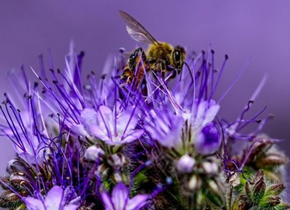 Cursul de schimb  17.02.2023 Prognoza meteo pentru următoarele patru săptămâni: Vremea la începutul lui martie, 19.02.2023 , Florina IliceaVremea se încălzește, în următoatea perioadă, potrivit meteorologilor. În următoarele patru săptămâni temperaturile vor fi mai ridicate decât valorile normale ale perioadei. Sporadic, vor avea loc precipitații.  ANM anunță temperaturi ridicate, la începutul primăverii FOTO Shutterstock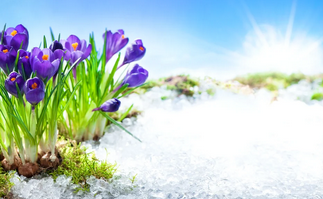 Administraţia Naţională de Meteorologie a emis prognoza pentru intervalul 20 februarie - 20 martie 2023, iar veștile par îmbucurătoare pentru iubitorii de soare și vreme caldă. Valorile termice ar urma să fie ceva mai ridicate decât cele specifice perioadei, pe întreg teritoriul RomânieiVremea se încălzește în toată țaraAstfel, săptămâna următoare, începe cu vreme bună. Între 20 - 27 februarie, valorile termice vor fi mai ridicate decât cele specifice pentru această săptămână, pe întreg teritoriul României, iar regimul pluviometric va fi excedentar în regiunile centrale, nord-vestice, dar mai ales ales în zonele montane, dar şi deficitar în regiunile sudice şi sud-estice. În rest va fi apropiat de cel normal.În săptămâna 27 februarie - 6 martie 2023, temperatura medie a aerului va avea valori mai ridicate decât cele normale pentru această perioadă, în toate regiunile. Cantităţile de precipitaţii se vor situa în general în jurul celor normale pentru acest interval, în cea mai mare parte a ţării.Estimările meteorologice pentru săptămâna 6 - 13 martie 2023 arată temperaturi medii uşor mai ridicate decât cele normale pentru această perioadă, în toate regiunile, şi un regim pluviometric apropiat de cel normal pentru acest interval, la nivelul întregii ţări.În ultima săptămână de prognoză, 13 - 20 martie, mediile valorilor termice se vor situa uşor peste cele specifice pentru această săptămână, pe întreg teritoriul României. Cantităţile de precipitaţii vor avea o tendinţă în general excedentară în majoritatea regiunilor, dar mai ales în cele sud-vestice.Estimările meteorologice pentru intervalul 20 februarie - 20 martie 2023 sunt realizate de către Centrul European pentru Prognoze pe Medie Durată - ECMWF, iar media săptămânală a abaterilor temperaturii aerului şi a cantităţilor de precipitaţii este realizată comparativ cu media perioadei 2003 - 2022.ANM a făcut precizarea că fenomenele extreme cu o durată scurtă de manifestare nu pot fi prognozate cu ajutorul acestui produs. Codurile galben şi portocaliu de vânt puternic şi viscol în zona de munte se prelungesc până miercuri , Articole , 19 Februarie 2023   Meteorologii au prelungit avertizările Cod galben şi Cod portocaliu privind intensificări ale vântului şi viscol puternic în zona de munte, acestea fiind valabile până miercuri. La altitudini mari, vântul va sufla cu viteze de până la 110-130 kilometri pe oră, transmite News.ro.Administraţia Naţională de Meteorologie (ANM) a actualizat avertizările emise anterior, astfel încât Codul galben privind intensificări ale vântului este în vigoare de duminică, de la ora 11.00, până miercuri, la ora 8.00.”La munte, la altitudini mai mari de 1.500 m vântul va avea intensificări susţinute cu rafale de 70…100 km/h. Pe parcursul zilei de duminică, la altitudini sub 1700 m vor fi precipitaţii predominant sub formă de ploaie şi prin acumulare cantităţile de apă vor depăşi 15…20 l/mp, favorizând topirea stratului de zăpadă”, arată meteorologii.Până miercuri, la ora 2.00, este în vigoare un Cod portocaliu privind intensificări ale vântului şi viscol puternic, în zona de munte a judeţelor Maramureş, Bistriţa-Năsăud, Suceava, Neamţ, Bacău, Harghita, Mureş, Covasna, Braşov, Sibiu, Alba, Cluj, Sălaj, Bihor, Hunedoara, Caraş-Severin, Gorj, Vâlcea, Argeş, Dâmboviţa, Prahova, Buzău şi Vrancea.”La altitudini de peste 1.700 m vor fi perioade în care vântul va sufla tare, cu rafale de peste 110…130 km/h, va fi viscol puternic şi vizibilitate redusă semnificativ. Pe parcursul zilei de duminică şi în noaptea de duminică spre luni vor fi precipitaţii predominant sub formă de ninsoare şi prin acumulare cantităţile vor depăşi 20…25 l/mp şi se va depune strat nou de zăpadă”, adaugă ANM.O altă avertizare Cod galben va fi valabilă până luni, la ora 20.00.”În intervalul menţionat, local în Transilvania şi în vestul şi sud-vestul Olteniei, temporar vor fi intensificări ale vântului, cu rafale de 55…65 km/h şi mai ales în zona judeţelor Braşov şi Covasna 75…85 km/h”, transmit meteorologii.Marţi, vântul se va intensifica în cea mai mare parte a ţării.Codurile galben vizează judeţele Sălaj, Cluj, Alba, Sibiu, Braşov, Covasna, Harghita, Hunedoara, Mehedinţi şi Dolj.  sursa: News.roAvertizări meteo de viscol și vânt puternic pentru 28 de județe până miercuri seară , Angelica Lefter - 19 februarie 2023 Administrația Națională de Meteorologie (ANM) a actualizat avertizările de viscol și vânt puternic, emise în urmă cu câteva zile, pentru 28 de județe. Astfel, sunt în vigoare două coduri Galbene de vânt puternic și un cod Portocaliu, de intensificări ale vântului și viscol.ANM: Avertizare cod GalbenMeteorologii au emis un cod Galben de intensificări ale vântului de astăzi, duminică – 19 februarie, de la ora 11:00, până miercuri – 22 februarie, la ora 8:00.Zonele afectate vor fi cele de munte, la altitudini mai mari de 1.500 de metri.Astfel, la munte, la altitudini mai mari de 1500 m vântul va avea intensificări susținute cu rafale de 70…100 km/h.Totodată, pe parcursul zilei de duminică – 19 februarie, la altitudini sub 1700 m vor fi precipitații predominant sub formă de ploaie și prin acumulare cantitățile de apă vor depăși 15…20 l/mp, favorizând topirea stratului de zăpadă.ANM: Avertizare cod PortocaliuO altă avertizare emisă de meteorologi este cea de cod Galben de intensificări ale vântului și viscol puternic, de astăzi, duminică – 19 februarie, ora 11:00, până miercuri – 22 februarie, ora 2:00.Zonele afectate sunt cele înalte, la munte.La altitudini de peste 1700 m vor fi perioade în care vântul va sufla tare, cu rafale de peste 110…130 km/h, va fi viscol puternic și vizibilitate redusă semnificativ.Pe parcursul zilei de duminică – 19 februarie și în noaptea de duminică spre luni – 19/20 februarie, vor fi precipitații predominant sub formă de ninsoare și prin acumulare cantitățile vor depăși 20…25 l/mp și se va depune strat nou de zăpadă. ANM: Avertizare cod GalbenUn alt cod Galben este în vigoare de astăzi, duminică – 19 februarie, ora 11:00, până miercuri – 20 februarie, ora 20:00, iar fenomenele vizate sunt intensificări ale vântului.În intervalul menționat, local în Transilvania și în vestul și sud-vestul Olteniei, temporar vor fi intensificări ale vântului, cu rafale de 55…65 km/h și mai ales în zona județelor Brașov și Covasna 75…85 km/h.Meteorologii au mai anunțat că marți – 21 februarie, vântul se va intensifica în cea mai mare parte a țării.Conform hărții emise de ANM, județele aflate sub incidența codurilor galbene sunt: Sălaj, Cluj, Alba, Hunedoara, Sibiu, Harghita, Brașov, Covasna, Mehedinți, Dolj.Județele aflate sub cod Portocaliu de vânt puternic și viscol sunt: Maramureș, Bistrița-Năsăud, Suceava, Mureș, Neamț, Bacău, Covasna, Vrancea, Brașov, Buzău, Hunedoara, Alba, Bihor, Cluj, Sălaj, Prahova, Dâmbovița, Argeș, Vâlcea, Sibiu, Gorj, Caraș-Severin.Harta ANM actualizată, cu județele care intră sub incidența codurilor Galben și Portocaliu de vânt puternic și viscol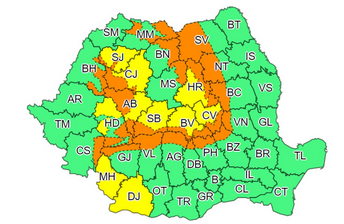 APIAOficial DAJ: 1 miliard de euro – subvenții pentru fermele sub 50 ha, Roxana Dobre - 19 februarie 2023 Aproape un miliard de euro din pachetul de plăți directe reprezintă banii alocați exploatațiilor agricole mici și mijlocii cu mai puțin de 50 ha, a anunțat un reprezentant de Direcție Agricolă, la o întâlnire cu fermierii pe tema subvențiilor care se vor plăți începând cu acest an.Ing. Ioan-Răzvan Stângu, consilier principal în cadrul Direcției Agricole Județene (DAJ), Caraș-Severin le-a transmis fermierilor că pentru noile plăți care sunt alocate prin Planul Național Strategic (PNS) se plătește circa un miliard de euro doar pentru fermierii care au până în 50 de hectare.„PNS-ul are ca obiective îmbunătățirea rezultatelor și creșterea performanței agriculturii românești, o agricultură mai prietenoasă cu mediul, atenția sporită acordată bunăstării animalelor, reguli detaliate și flexibile de selecție a beneficiarilor, lărgirea sectoarelor finanțate prin PNS (incluzând bunăstarea la taurine, irigații în sisteme locale, investiții în perdele de protecție), și finanțarea sectoarelor fundamentale ca irigațiile, depozitarea și procesarea produselor. De exemplu, prin Pilonul I , aproape 1 miliard de euro din pachetul de plăți directe va fi alocat exploatațiilor agricole mici și mijlocii cu mai puțin de 50 ha”, a subliniat ing. Ioan -Răzvan Stângu, consilier principal în cadrul DAJ Caraș-Severin.Plata asigurată pe hectar pentru toate suprafețele agricoleReprezentantul APIA Caraș-Severin, Iancu Anculia, consilier superior, a precizat că un alt instrument important este subvenția gestionată de APIA – Sprijinul de bază pentru venit în scopul sustenabilității (BISS), una dintre noile subvenții pe hectar de care vor beneficia fermierii români începând cu anul 2023, odată cu noua Politică Agricolă Comună.”Acest sprijin înlocuiește actuala schemă de plată unică pe suprafață (SAPS). Astfel, subvenția este destinată fermelor între 1 hectar și 50 de hectare, care reprezintă majoritatea fermelor din România. În total, suprafață planificată pentru care se acordă sprijinul pentru perioada 2023-2027 este de 3.748.473 ha, fiind vorba de 10% din plafonul de plăți directe, adică 978.69 milioane euro”, a spus specialista.De asemenea, Ruxandra Calestru, consilier superior DAJ, a făcut precizarea că Planul prevede un sprijin în valoare de 15,83 miliarde de euro, distribuit astfel: Pilonul I – instrumente de sprijin susținute prin Fondul European de Garantare Agricolă (FEGA) – plățile directe, și măsuri pentru susținerea pieței, și Pilonul II – instrumente pentru politica de dezvoltare rurală finanțate din Fondul European pentru Agricultură și Dezvoltare Rurală (FEADR).”Fondurile vor fi distribuite de Agenția de Plăți și Intervenție pentru Agricultură (APIA) pentru Pilonul I, și Agenția pentru Finanțarea Investițiilor Rurale (AFIR) pentru Pilonul II. Astfel, aproximativ 38% din bugetul prevăzut este alocat investițiilor în agricultură și dezvoltare rurală (spre exemplu eco-scheme), 61% constituie subvențiile pentru fermieri, în timp ce aproape 1% este prevăzut pentru măsuri privind piața”, a explicat aceasta.”Caravana cunoaşterii” are ca scop informarea și diseminarea informațiilor referitoare la intervențiile incluse în Planul Național Strategic (PNS) 2023 – 2027, precum și a tuturor mecanismelor de sprijin și ajutor disponibile în perioada ce urmează.Măsoară terenul pentru APIA , agrointeligenta.ro - 19 februarie 2023   În perioada 1 martie – 15 mai 2023 se depun cererile unice pentru plată la APIA. Una dintre cele mai importante cerințe este să declari corect terenul fermei tale.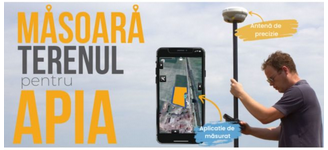 Însă, cum declari terenul corect și precis? Urmărește 5 pași simpli enumerați mai jos pentru a îți asigura plata subvenției APIA.Acești pași se pot realiza cu un gps agricol precis care măsoară în sistemul de coordonate România Stereo 70 și care asigură compatibilitatea cu APIA.eLMID Mobil este un gps de măsurare ușor de utilizat și cu precizie maximă datorită conexiunii dintre kit-ul de precizie și stațiile RTK – Rompos (Sistem folosit de către Agenția Națională de Cadastru și Publicitate Imobiliară). La precizia ridicată a gps-ului, de sub 1%, se adaugă și alte beneficii precum:Compatibilitate APIAProdusul oferă compatibilitate APIA printr-un export de tip SHP (Stereo 70). De altfel, se pot vizualiza sole, drumuri, construcții, obstacole printr-un export KML.Uşurinţă în măsurareSe pot măsura parcele, linii şi puncte, în mod automat sau manual. În plus, parcelele se vizualizează 2D şi 3D având integrate şi ortofotoplanurile.Compatibilitate CadastruSe pot regăsi puncte în teren prin introducerea coordonatelor X și Y dintr-o documentație cadastrală și se poate găsi o parcelă a cărei poziționare nu este cunoscută.Siguranţa datelorToate măsurătorile efectuate sunt stocate automat pe Cloud. Datele pot fi partajate între useri prin expedierea măsurătorile prin e-mail, Whatsapp, OneDrive, etc.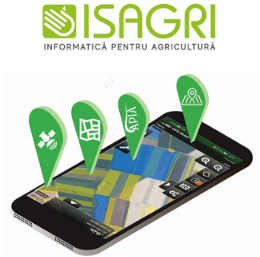 ConsultanțăPentru a atinge nivelul dorit de eficiență și productivitate, specialiștii Isagri sunt alături încă de la început prin instruire la domiciliu si apoi prin suportul tehnic, asigurându-se astfel utilizarea produsului la valoarea lui maximă.Pentru mai multe detalii puteți accesa acest link: https://www.isagri.ro/software/elmid-mobil sau ne puteți contacta la: 0738 853 911/ romania@isagri.comSubvenții APIA 2023: Află cum poți obține sprijinul cuplat de 900 de euro/hectar! Ciprian Voinea , 19/02/2023Pe lista de subvenții APIA 2023 adresate fermierilor din sectorul vegetal se află și intervenția PD-16 – Sprijinul cuplat pentru venit – sfeclă de zahăr, cu un cuantum unitar planificat de 900 de euro/hectar.Pentru perioada 2023-2027, suprafața planificată pentru care se acordă Sprijinul cuplat pentru venit – sfecla de zahăr este 20.000 de hectare, iar alocarea financiară orientativă pentru această intervenție în anul 2023 (contribuția Uniunii în EUR) este de 18 milioane de euro.La stabilirea suprafeței de referință s-a avut în vedere situația sensibilă actuală a sectorului sfeclă de zahăr la nivel național. în special după eliminarea cotelor de producție de zahăr, după cum urmează:– diminuarea capacității de prelucrare a sfeclei de zahăr, ca urmare a închiderii unor fabrici (după eliminarea cotelor) de la 4 fabrici existente în anul 2017, la 1 fabrică în anul 2022;– după eliminarea cotelor de producție de zahăr (anul 2017), s-a constatat reducere constantă a suprafețelor cultivate cu sfeclă de zahăr, cu circa 20% respectiv de la 28,20 mii ha în anul 2017 la 22,76 mii ha în anul 2020.Totodată, în anul 2022 suprafața contractată cu sfeclă de zahăr s-a redus la 8,60 mii ha. Comparativ cu anul 2021, în anul 2022 suprafața cu sfeclă de zahăr a scăzut cu aproximativ 38%.Beneficiarii acestei subvenții APIA sunt solicitanții care îndeplinesc condițiile de eligibilitate pentru acordarea sprijinului cuplat prevăzute de legislația națională, în conformitate cu Regulamentul UE nr. 2021/2115 al Parlamentului European și al Consiliului de stabilire a normelor privind sprijinul cuplat pentru planurile strategice care urmează a fi elaborate de statele membre în cadrul Politicii Agricole Comune (planuri strategice PAC) și finanțate de Fondul European de Garantare Agricolă (FEGA) și Fondul European pentru Dezvoltare Rurală (FEADR) și de abrogare a Regulamentelor (UE) 1305/2013 și (UE) 1307/2013 ale Parlamentului European și ale Consiliului.Condițiile de eligibilitate pentru intervenția PD-16 – Sprijinul cuplat pentru venit – sfeclă de zahăr sunt următoarele:Fermierul trebuie să desfășoare o activitate agricolă, pe teritoriul României cu respectarea definiției fermierului activ prevăzută în legislație;Fermierul este beneficiar de BISS și utilizatorul unei suprafețe agricole, identificabilă în Sistemul Integrat de Administrație și Control (IACS) și care are categoria de utilizare teren arabil;Fermierul exploatează un teren agricol cu o suprafață de cel puțin 1 ha, suprafața parcelei agricole să fie de cel puțin 0,3 ha;Fermierul trebuie să încheie un contract de producere și valorificare a sfeclei de zahăr cu o fabrică de zahăr recunoscută potrivit legislaţiei naţionale;Fermierul să asigure densitatea medie de cel puțin 6 plante/m2;Fermierul să facă dovadă comercializării unei producții minime prevăzute în legislația națională;Fermierul să facă dovada utilizării semințelor certificate, conform legislației în vigoare.Acordarea sprijinului voluntar cuplat pentru venit va contribui la: diminuarea pierderilor de venit; menținerea interesului fermierilor în cultivarea sfeclei de zahăr în zonele cu tradiție și favorabilitate, evitându-se abandonarea culturii; asigurarea materiei prime pentru fabricile de zahăr și evitarea închiderii acestora; menținerea locurilor de muncă în unitățile de procesare/fabricile de zahăr; asigurarea unui asolament a sfeclei de zahăr, ca o cultură de bază în zonele de cultivare; menținerea nivelului importurilor de zahăr la nivelul actual pentru acoperirea necesarului de consum.Mai multe detalii privind PD-16 – Sprijinul cuplat pentru venit – sfeclă de zahăr puteți afla aici.Subvenții APIA 2023: Sprijinul cuplat pentru culturile de hamei îți aduce 600 de euro/hectar, Ciprian Voinea, 18/02/2023  AgroTV continuă prezentarea schemelor de plați directe cuplate adresate fermierilor din sectorul vegetal cu intervenția PD-15 – Sprijinul cuplat pentru venit – hamei.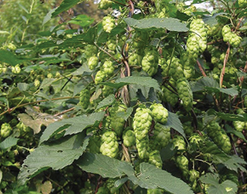 Alocarea financiară orientativă pentru această intervenție în anul 2023 (contribuția Uniunii în EUR) este de 155.977 de euro, cuantumul unitar planificat fiind de 599,91 euro/hectar.Pentru perioada 2023-2027, suprafața planificată pentru care se acordă Sprijinul cuplat pentru venit – hamei este 260 ha. La stabilirea suprafeței de referință s-a avut în vedere analiza suprafețelor plătite în perioada de programare 2015-2020.Beneficiarii acestei subvenții APIA sunt solicitanții care îndeplinesc condițiile de eligibilitate pentru acordarea sprijinului cuplat prevăzute de legislația națională, în conformitate cu Regulamentul UE nr. 2021/2115 al Parlamentului European și al Consiliului de stabilire a normelor privind sprijinul cuplat pentru planurile strategice care urmează a fi elaborate de statele membre în cadrul Politicii Agricole Comune (planuri strategice PAC) și finanțate de Fondul European de Garantare Agricolă (FEGA) și Fondul European pentru Dezvoltare Rurală (FEADR) și de abrogare a Regulamentelor (UE) 1305/2013 și (UE) 1307/2013 ale Parlamentului European și ale Consiliului.Condițiile de eligibilitate pentru intervenția PD-15 – Sprijinul cuplat pentru venit – hamei sunt următoarele:Fermierul trebuie să desfășoare o activitate agricolă, pe teritoriul României cu respectarea definiției fermierului activ prevăzută în legislație;Fermierul este beneficiar de BISS și utilizatorul unei suprafețe agricole, identificabilă în Sistemul Integrat de Administrație și Control (IACS);Fermierul exploatează un teren agricol cu o suprafață de cel puțin 1 ha, suprafața parcelei agricole să fie de cel puțin 0,1 ha;Fermierul trebuie să încheie un contract fie cu o fabrică de bere/unitate de procesare a hameiului care asigură materia primă pentru producția de bere, fie cu o unitate de procesare în scop farmaceutic. În situația fermierilor care au calitatea de procesator, aceștia sunt exceptați de la prezentarea contractelor;Fermierul trebuie să facă dovada valorificării/procesării unei producții minime anuale, conform legislației naționale.Sprijinul va fi direcționat către fermele tradiționale de hamei existente și va contribui la: asigurarea menținerii nivelurilor de producție și a locurilor de muncă; îmbunătățirea competitivității; asigurarea unui venit fermierilor în vederea evitării abandonului activității; atenuarea efectelor prețurilor și a riscurilor de producție; oportunități de dezvoltare, economice și sociale.Mai multe detalii privind PD-15 – Sprijinul cuplat pentru venit – hamei puteți afla aici.Subvenții APIA 2023: Află cum poți obține sprijinul cuplat de 900 de euro/hectar! 19/02/2023 , Ciprian VoineaPe lista de subvenții APIA 2023 adresate fermierilor din sectorul vegetal se află și intervenția PD-16 – Sprijinul cuplat pentru venit – sfeclă de zahăr, cu un cuantum unitar planificat de 900 de euro/hectar.Pentru perioada 2023-2027, suprafața planificată pentru care se acordă Sprijinul cuplat pentru venit – sfecla de zahăr este 20.000 de hectare, iar alocarea financiară orientativă pentru această intervenție în anul 2023 (contribuția Uniunii în EUR) este de 18 milioane de euro.La stabilirea suprafeței de referință s-a avut în vedere situația sensibilă actuală a sectorului sfeclă de zahăr la nivel național. în special după eliminarea cotelor de producție de zahăr, după cum urmează:– diminuarea capacității de prelucrare a sfeclei de zahăr, ca urmare a închiderii unor fabrici (după eliminarea cotelor) de la 4 fabrici existente în anul 2017, la 1 fabrică în anul 2022;– după eliminarea cotelor de producție de zahăr (anul 2017), s-a constatat reducere constantă a suprafețelor cultivate cu sfeclă de zahăr, cu circa 20% respectiv de la 28,20 mii ha în anul 2017 la 22,76 mii ha în anul 2020.Totodată, în anul 2022 suprafața contractată cu sfeclă de zahăr s-a redus la 8,60 mii ha. Comparativ cu anul 2021, în anul 2022 suprafața cu sfeclă de zahăr a scăzut cu aproximativ 38%.Beneficiarii acestei subvenții APIA sunt solicitanții care îndeplinesc condițiile de eligibilitate pentru acordarea sprijinului cuplat prevăzute de legislația națională, în conformitate cu Regulamentul UE nr. 2021/2115 al Parlamentului European și al Consiliului de stabilire a normelor privind sprijinul cuplat pentru planurile strategice care urmează a fi elaborate de statele membre în cadrul Politicii Agricole Comune (planuri strategice PAC) și finanțate de Fondul European de Garantare Agricolă (FEGA) și Fondul European pentru Dezvoltare Rurală (FEADR) și de abrogare a Regulamentelor (UE) 1305/2013 și (UE) 1307/2013 ale Parlamentului European și ale Consiliului.Condițiile de eligibilitate pentru intervenția PD-16 – Sprijinul cuplat pentru venit – sfeclă de zahăr sunt următoarele:Fermierul trebuie să desfășoare o activitate agricolă, pe teritoriul României cu respectarea definiției fermierului activ prevăzută în legislație;Fermierul este beneficiar de BISS și utilizatorul unei suprafețe agricole, identificabilă în Sistemul Integrat de Administrație și Control (IACS) și care are categoria de utilizare teren arabil;Fermierul exploatează un teren agricol cu o suprafață de cel puțin 1 ha, suprafața parcelei agricole să fie de cel puțin 0,3 ha;Fermierul trebuie să încheie un contract de producere și valorificare a sfeclei de zahăr cu o fabrică de zahăr recunoscută potrivit legislaţiei naţionale;Fermierul să asigure densitatea medie de cel puțin 6 plante/m2;Fermierul să facă dovadă comercializării unei producții minime prevăzute în legislația națională;Fermierul să facă dovada utilizării semințelor certificate, conform legislației în vigoare.Acordarea sprijinului voluntar cuplat pentru venit va contribui la: diminuarea pierderilor de venit; menținerea interesului fermierilor în cultivarea sfeclei de zahăr în zonele cu tradiție și favorabilitate, evitându-se abandonarea culturii; asigurarea materiei prime pentru fabricile de zahăr și evitarea închiderii acestora; menținerea locurilor de muncă în unitățile de procesare/fabricile de zahăr; asigurarea unui asolament a sfeclei de zahăr, ca o cultură de bază în zonele de cultivare; menținerea nivelului importurilor de zahăr la nivelul actual pentru acoperirea necesarului de consum.Mai multe detalii privind PD-16 – Sprijinul cuplat pentru venit – sfeclă de zahăr puteți afla aici.APIA: Cultura care vă crește anul acesta subvenția pe hectar cu 245 euro/ha! Agroinfo,  19 februarie 2023 Pe lângă plățile pe hectar BISS - sprijin de bază pentru venit în scopul sustenabilității și CRISS - sprijin redistributiv complementar pentru venit în scopul sustenabilității, pentru un hectar de teren agricol fermierii pot obține în plus anul acesta 245 euro/ha. Care sunt condițiile pentru a lua acești bani și care este cultura agricolă pentru care se acordă? Explică Agenția de Plăți și Intervenție pentru Agricultură (APIA)."Sprijinul cuplat pentru venit - cânepă presupune acordarea unei plăți unice pe hectarul eligibil, cuplată de producția vegetală.Alocarea financiară orientativă pentru anul 2023 (contribuția Uniunii în EUR) este de 232.750,00 Euro, cuantumul unitar planificat fiind de 245 Euro/ha.
Suprafața planificată pentru care se acordă sprijinul este de 950 ha.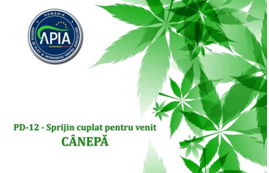 Beneficiari:Solicitanții care îndeplinesc condițiile de eligibilitate pentru acordarea sprijinului cuplat prevăzute de legislația națională, în conformitate cu Regulamentul UE nr. 2021/2115 al Parlamentului European și al Consiliului de stabilire a normelor privind sprijinul cuplat pentru planurile strategice care urmează a fi elaborate de statele membre în cadrul Politicii Agricole Comune (planuri strategice PAC) și finanțate de Fondul European de Garantare Agricolă (FEGA) și Fondul European pentru Dezvoltare Rurală (FEADR) și de abrogare a Regulamentelor (UE) 1305/2013 și (UE) 1307/2013 ale Parlamentului European și ale ConsiliuluiCondiții de eligibilitate:Fermierul trebuie să desfășoare o activitate agricolă, pe teritoriul României cu respectarea definiției fermierului activ prevăzută în legislație;
Fermierul este beneficiar de BISS și utilizatorul unei suprafețe agricole, identificabilă în Sistemul Integrat de Administrație și Control (IACS) și care are categoria de utilizare teren arabil;
Fermierul exploatează un teren agricol cu o suprafață de cel puțin 1 ha, suprafața parcelei agricole să fie de cel puțin 0,3 ha;
Fermierul trebuie să dețină autorizație de cultivare și să respecte legislația privind cultivarea plantelor ce conțin substanțe stupefiante și psihotrope;
Cultura de cânepă să fie menținută în condiții de creștere normale, conform tehnologiei de cultivare, timp de cel puțin 10 zile de la data la care se încheie înflorirea, astfel încât să poată fi efectuate controalele necesare pentru stabilirea conținutului de THC, potrivit regulamentelor UE;
Fermierul trebuie să utilizeze semințe din soiurile certificate, conform legislației în vigoare;
Fermierul să facă dovada valorificării unei producții minime anuale potrivit legislației naționale;
În situația în care fermierul are și calitatea de procesator, acesta face dovada procesării prin documente contabile proprii.
Sprijinul va contribui la:
asigurarea menținerii nivelurilor de producție și a locurilor de muncă;
asigurarea unui venit fermierilor în vederea evitării abandonului activității;
atenuarea efectelor prețurilor și a riscurilor de producție;
menținerea cantității de materie primă necesară unităților de procesare," a detaliat APIA. MADR: ce masuri compensatorii de mediu si clima vor putea accesa fermierii in acest an? februarie 18, 2023 Ordinul de implementare a masurilor de mediu si clima din PNDR 2014-2020 si din PAC 2023-2027, incepand cu anul 2023, a fost postat in dezbatere publica, anunta institutia.Ordinul vizeaza urmatoarele masuri si interventii: Masura 10 – Agro-mediu si clima din PNDR 2014 – 2020, Masura 11 – Agricultura ecologica, submasura 11.1 – sprijin pentru conversia la metodele de agricultura ecologica si submasura 11.2 – sprijin pentru mentinerea practicilor de agricultura ecologica din PNDR 2014 – 2020, Masura 13 – Zone care se confrunta cu constrangeri naturale sau cu alte constrangeri specifice – submasurile 13.1 – Zona montana si 13.3 – zone care se confrunta cu constrangeri naturale sau cu alte constrangeri specifice din PNDR 2014 – 2020; Interventia DR-10 – Zone afectate de constrangeri naturale semnificative din PS 2023-2027.Astfel in anul 2023, MADR va continua sa incurajeze fermierii sa adopte practici agricole extensive, cu impact redus asupra mediului, prin acordarea sprijinului de tip compensatoriu pentru fermierii care au angajamente in derulare in cadrul Masurilor 10 si 11, dar si pentru cei care semneaza angajamente noi in cadrul masurilor 10, 11, 13.1 si 13.3, pe durata prevazuta de PNDR 2014-2020.Prin aceste angajamente, fermierii isi asuma pe baze voluntare sa desfasoare o activitate agricola in zonele eligibile si sa respecte conditiile de eligibilitate, pe cele de eco-conditionalitate, precum si conditiile de baza si specifice ale fiecarei masuri/submasuri/variante asa cum sunt prevazute in PNDR 2014-2020.Totodata, incepand din acest an vor fi acordate plati compensatorii solicitantilor care isi asuma angajamente anuale in cadrul interventiei DR-10 Zone afectate de constrangeri naturale semnificative din PS 2023 – 2027 si care respecta normele de conditionalitate.Prin interventia DR-10 se continua incurajarea utilizarii terenurilor agricole situate in zonele care se confrunta cu constrangeri naturale semnificative, ca o continuare a aplicarii pana in anul 2022 a submasurii 13.2 din PNDR 2014-2020.Proiectul reglementeaza modalitatea de aplicare a angajamentelor enumerate anterior, stabilind reguli detaliate referitoare la activitatea agricola, aplicarea si verificarea standardelor de eco-conditionalitate si a noilor standarde de conditionalitate, documente justificative, modalitatea de aplicare si urmarire a angajamentelor, posibilitatile de mutare sau de extindere a suprafetelor aflate sub angajamente, exceptii in aplicarea sanctiunilor ca urmare a identificarii neconformitatilor ca urmare a aparitiei situatiilor de forta majora si a circumstantelor exceptionale.Cetatenii si institutiile interesate pot transmite opinii/propuneri/sugestii in termen de 10 zile de la data publicarii pe adresa de e-mail: pndr@madr.ro, precizeaza MADR.AFIR SI FINANTARIRomânii pot primi 150.000 de lei prin programul Family Start. Care sunt condițiile , 19.02.2023 Lorena MihăilăAproape 150 de credite au fost acordate pentru tineri până la sfârșitul lunii decembrie, în cadrul programului Family Start. Fondul Român de Contragarantare (FRC) a acordat garanții în numele și contul statului de aproximativ 8 milioane de lei pentru acest program.Ministrul Familiei, Gabriela Firea, spunea în luna ianuraie 2023 că vor crește sumele acordate în programele de creditare Student Invest și Family Start. Ea propunea „majorarea sumelor care pot fi accesate, maximum 75.000 de lei în programul Student Invest și până la 150.000 de lei, la Family Start”.Potrivit FRC, în anul 2023 sunt așteptați 6.250 de beneficiari pentru programul Family Start.Ce instituții bancare oferă crediteCEC BankLibra Internet BankBanca Cooperatistă Jiul Tg.JiuBanca Cooperatistă Baimareana Baia MareBanca Cooperatistă Eurocoop Sf GheorgheBanca Cooperatistă Muntenia PiteștiBanca Cooperatista Mihai Viteazul TargovisteBanca Cooperatistă Deltacoop TulceaBanca Cooperatista Putna FocșaniBanca Cooperatistă Tisa Sighetu MarmatieiBanca Cooperatistă Istrita BuzauBanca Cooperatistă Ajutorul Rm. ValceaBanca Cooperatistă Unirea BrasovBanca Cooperatistă Capital SuceavaBanca Cooperatistă Record CalarasiBanca Cooperatistă Antic BistritaBanca Cooperatistă Rascoala BotosaniBanca Cooperatistă Victoria BucureștiBanca Cooperatistă Izvoru ȘteiBanca Cooperatistă 8 Martie CodleaBanca Cooperatistă Danubius BrailaBanca Cooperatistă Alfa TârnăveniBanca Cooperatistă Albina SlatinaBanca Cooperatistă Jijia DorohoiBanca Cooperatistă Decebal DevaBanca Cooperatistă Alianța Cluj-NapocaBanca Cooperatistă Stejarul MarghitaBanca Cooperatistă Viitorul IașiBanca Cooperatistă Peneș Curcanu VasluiBanca Cooperatistă Dacia OradeaBanca Cooperatista Muresul AradBanca Cooperatistă Mihai Viteazu CraiovaBanca Centrală Cooperatistă CREDITCOOPDobânzile și comisioanele suportate de statCostul total al creditelor acordate în cadrul programelor, care este suportat de la bugetul de stat, se compune din, potrivit Hotnews:- rata dobânzii IRCC trimestrial plus o marjă de 4% pe an; marja include toate costurile legate de acordarea şi derularea creditului în toate etapele finanţării (subvenție 100% din dobânda totala pentru programul „StudentInvest”, respectiv 75% din dobânda totală în cazul programului „FamilyStart”);- comisionul de analiză perceput de către finanţatori este de 0,2% la acordare, calculat la valoarea creditului și este subvenționat de stat, prin bugetul Ministerului Familiei;- comisionul de gestiune a garanţiilor de stat perceput de către FRC, în valoare de 0,4% anual calculat la valoarea/soldul garanției.Pentru creditele acordate în cadrul acestor programe nu se percepe comision de rambursare anticipată. În plus, contractul de credit nu poate conține clauze care să permită modificarea unilaterală a acestuia de către finanțatori.Câți bani se pot împrumutaÎn cazul programului Family Start, suma maximă care poate fi cerută, în prezent, este de 75.000 de lei, fiind garantată în proporție de 80% de FRC.În ceea ce privește Student Invest, este vorba despre 50.000 lei.Valoarea şi durata creditului se stabilesc de finanţator în conformitate cu normele şi procedurile sale interne de creditare, în baza solicitării beneficiarului. În ceea ce privește „Family Start” este obligatoriu ca cel puțin unul dintre cei doi beneficiari să fie angajat.Împrumutul se acordă sub forma unui credit cu una sau mai multe tranşe pentru o perioadă maximă de 10 ani, inclusiv perioada de graţie.Cheltuieli eligibile în programul Family Start„costurile ce decurg din evenimente care conduc la obținerea statutului de familie, precum cununia religioasă, cununia civilă sau ceremonia cu prilejul căsătoriei, dar nu mai mult de 20.000; solicitarea decontării se face în termen de maximum 90 de zile de la data la care a avut loc evenimentul;• decontarea cheltuielilor cu spitalizarea în cazul nașterilor;• plata, pentru tinerii părinți căsătoriți a cheltuielilor cu creșa, grădinița, școala, programele after school, precum şi a taxelor pentru cursuri extrașcolare: cursuri de limbi străine, cursuri sportive, robotica și programare, pictură;• achiziția de către tinerii căsătoriţi a echipamentelor necesare în procesul de tranziție digitală: laptopuri, calculatoare, tablete;• avansul pentru achiziția de către tinerii căsătoriţi a unor autoturisme familiale noi, numai pentru cele de 7 persoane/locuri;• plata pentru tinerii căsătoriţi a cheltuielilor aferente taxelor de studii, inclusiv licență, master, doctorat, precum şi a celor aferente cărţilor de specialitate şi rechizitelor;• plata pentru tinerii căsătoriţi a cheltuielilor aferente publicării cărţilor sau a studiilor de specialitate;• plata taxelor de participare la manifestări ştiinţifice şi concursuri, precum și a cheltuielilor de transport pentru deplasări;• achiziţionarea de calculatoare, laptop-uri, imprimante, softuri de specialitate;• plata chiriei maximum 300 euro/lună (la cursul BNR din ziua plății);• parte/avans din achiziţia unei locuinţe;• costul serviciilor dentare şi al intervenţiilor chirurgicale”.Cursuri obligatorii pentru fermierii care vor subvenții mai mari de la APIA, Roxana Dobre - 19 februarie 2023 Fermierii care vor să încaseze subvenții în plus pe hectar trebuie să respecte mai multe condiții obligatorii, printre care și efectuarea unor cursuri în urma cărora pot să facă dovada deţinerii cunoştinţelor şi informaţiilor necesare.Așa cum Agrointeligența-AGROINTEL.RO a anunțat, Ministerul Agriculturii a postat în dezbatere publică pe site-ul instituției proiectul de ordin privind aprobarea condițiilor specifice și a modului de implementare a măsurilor compensatorii de mediu și climă din Programul Național de Dezvoltare Rurală 2014-2020 și a intervenției DR-10 din Planul Strategic PAC 2023-2027, începând cu anul 2023.Cursuri necesare pentru subvențiile APIAUn document important care rămâne obligatoriu pentru fermierii care cer plățile pentru Măsurile 10 sau 11 este documentul prin care demonstrează că dețin competențele necesare implementării angajamentelor.”Documentul justificativ privind deţinerea competenţelor necesare implementării angajamentelor este valabil la nivel de măsură şi trebuie prezentat la APIA până la 10 octombrie inclusiv a anului de cerere respectiv, în funcţie de suprafaţa angajată/numărul de animale angajate”, se arată în ordinul aflat în dezbatere publică.Pentru stabilirea anului de angajament în care trebuie dovedită deţinerea cunoştinţelor şi informaţiilor necesare în raport cu pragul de suprafaţă/numărul de animale prevăzut de fişele măsurii 10 sau măsurii 11, suprafaţa angajată se calculează la nivel de pachet/subpachet/variantă. Sintagmele prima plată, cea de-a II-a plată şi cea de-a III-a plată menţionate în fişele măsurilor 10 şi 11 se referă la prima plată dintr-unul din anii de angajament (primul an, al II-lea an, al III-lea an) efectuată către beneficiar în anul de cerere respectiv (plata în avans sau plata regulară).Cursurile se derulează prin Direcțiile Agricole și costă circa 160 de leiSpecialiștii din cadrul Direcției pentru Agricultură Județene, în cadrul programelor de formare profesională, oferă posibilitatea dobândirii cunoștințelor necesare pregătirii teoretice și practice (în ferme și exploatații) adaptate cerințelor actuale, în vederea aplicării noilor tehnologii din domeniul agricol.Cursurile de instruire costă circa 160 lei (taxă curs + materiale informative valabile în 2022 n.r) pentru Agromediu și climă – Măsura 10 și Agricultură ecologică – Măsura 11.Documentele necesare înscrierii sunt menționate în cererea tip. Acestea sunt:– copie B.I./C.I.– copie după actul de studii sau foaie matricolă;– adeverință medicală de la medicul de familie.Conform precizărilor Direcțiilor Agricole, certificatele de calificare/absolvire și atestatele de participare eliberate sunt recunoscute de către Ministerul Educației Naționale, Ministerul Muncii și Justiției Sociale și Ministerul Agriculturii și Dezvoltării Rurale.Plățile compensatorii se acordă fermierilor care au pierderi de venit pe hectar și completează schemele directe pe hectar care se acordă din Pilonul I. Finanțarea pentru plățile compensatorii se acordă din Pilonul II. Din acest an, Agromediu și climă – Măsura 10 și Agricultură ecologică – Măsura 11 se regăsesc sub denumirea de ”intervenții” astfel:Pentru măsura 10: DR-01 – Agro-mediu și climă pe pajiști permanente; DR-02 – Agro-mediu și climă pe terenuri arabile; DR-03 – Agro-mediu și climă – Creșterea animalelor de fermă din rase locale în pericol de abandon;Pentru măsura 11: DR-04 – Agricultură ecologică – conversie; DR-05 – Agricultură ecologică – menținerea certificării.Calendar fonduri europene 2023 – 40 de miliarde de euro sunt puse la bătaie, 19/02/2023, Ionuț FîntînăMinisterul Investițiilor și Proiectelor Europene (MIPE) a lansat, pe site-ul oficial al instituției, un calendar referitor la toate apelurile de proiecte pentru fonduri europene care vor fi deschise în 2023, pentru numeroase domenii de activitate.Potrivit unui comunicat de presă al MIPE, acest demers s-a realizat pentru a asigura posibilitatea pregătirii din timp a proiectelor și atingerea țintelor pentru absorbția fondurilor europene nerambursabile în 2023.Anul acesta urmează să fie lansate, prin Politica de Coeziune și Planul Național de Redresare și Reziliență, 534 de apeluri de proiecte, în valoare de 40 miliarde de euro. Programele prevăd alocări financiare aferente unor investiții de importanță strategică pentru România și, în acest context, procedurile de accesare a fondurilor trebuie să fie adaptate la nevoile reale ale beneficiarilor astfel încât să fie asigurat accesul facil și flexibil al acestora la fondurile externe nerambursabile.Printre obiectivele urmărite la nivel național în urma lansării apelurilor din Politica de Coeziune 2021-2027 se numără 632 km de drumuri noi sau reabilitate, 6.977 km conducte noi sau optimizate pentru rețeaua de apă și canalizare, 7 spitale județene noi sau reabilitate și săli noi de clasă pentru 128.000 de elevi.Pentru a preîntâmpina o astfel de situație, MIPE lansează un calendar consolidat al apelurilor de proiecte în 2023, pentru programele cu finațare din fonduri europene, care să permită o corelare a diferitelor surse, atât din Politica de Coeziune 2021-2027, cât și din PNRR. Acest calendar poate fi consultat pe site-ul MIPE, AICI (click).Calendar fonduri europene 2023 – 40 de miliarde de euro sunt puse la bătaie, Ionuț Fîntînă , 19/02/2023                                                                     Ministerul Investițiilor și Proiectelor Europene (MIPE) a lansat, pe site-ul oficial al instituției, un calendar referitor la toate apelurile de proiecte pentru fonduri europene care vor fi deschise în 2023, pentru numeroase domenii de activitate.Potrivit unui comunicat de presă al MIPE, acest demers s-a realizat pentru a asigura posibilitatea pregătirii din timp a proiectelor și atingerea țintelor pentru absorbția fondurilor europene nerambursabile în 2023.Anul acesta urmează să fie lansate, prin Politica de Coeziune și Planul Național de Redresare și Reziliență, 534 de apeluri de proiecte, în valoare de 40 miliarde de euro. Programele prevăd alocări financiare aferente unor investiții de importanță strategică pentru România și, în acest context, procedurile de accesare a fondurilor trebuie să fie adaptate la nevoile reale ale beneficiarilor astfel încât să fie asigurat accesul facil și flexibil al acestora la fondurile externe nerambursabile.Printre obiectivele urmărite la nivel național în urma lansării apelurilor din Politica de Coeziune 2021-2027 se numără 632 km de drumuri noi sau reabilitate, 6.977 km conducte noi sau optimizate pentru rețeaua de apă și canalizare, 7 spitale județene noi sau reabilitate și săli noi de clasă pentru 128.000 de elevi.Pentru a preîntâmpina o astfel de situație, MIPE lansează un calendar consolidat al apelurilor de proiecte în 2023, pentru programele cu finațare din fonduri europene, care să permită o corelare a diferitelor surse, atât din Politica de Coeziune 2021-2027, cât și din PNRR. Acest calendar poate fi consultat pe site-ul MIPE, AICI (click).ALTELECând vor fi virați banii pe cardurile sociale pentru alimente și mese calde , 18.02.2023, Afrodita CicovschiȘase noi tranșe de 250 de lei pentru alimente și mese calde vor fi oferite în 2023 celor aproximativ 2,5 milioane de români, aflați în situații de deprivare materială sau risc de sărăcie.  Măsura continuă pe tot parcursul anului 2023, pentru care sunt programate alte VI tranșe, a câte 250 de lei, o dată la două luni. Bugetul total alocat este de aproximativ 765 de milioane de euro, iar prima tranșă urmează să se încarce pe cardul social până la finalul acestei luni.Vor primi vouchere sociale pentru alimente și mese calde: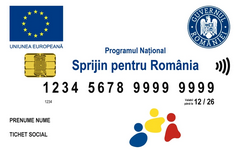 pensionarii sistemului public de pensii, pensionarii aflați în evidența caselor de pensii sectoriale și beneficiarii de drepturi acordate în baza legilor cu caracter special ale căror venituri nete lunare sunt mai mici sau egale cu 1500 lei, pentru tranșele din anul 2022, respectiv venituri mai mici sau egale cu 1700 lei pentru tranșele din anul 2023;copiii și adulții încadrați în grad de handicap grav, accentuat sau mediu, ale căror venituri nete lunare proprii sunt mai mici sau egale cu 1500 lei pentru tranșele din anul 2022, respectiv venituri mai mici sau egale cu 1700 lei pentru tranșele din anul 2023;familiile cu cel puțin 2 copii în întreținere ale căror venituri nete lunare pe membru de familie sunt mai mici sau egale cu 600 lei pentru tranșele din anul 2022, respectiv venituri mai mici sau egale cu 675 lei pentru tranșele din anul 2023;familiile monoparentale ale căror venituri nete lunare pe membru de familie sunt mai mici sau egale cu 600 lei pentru tranșele din anul 2022, respectiv venituri mai mici sau egale cu 675 lei pentru tranșele din anul 2023;familiile și persoanele singure care au stabilit dreptul la ajutorul social, în condițiile Legii nr. 416/2001 privind venitul minim garantat, cu modificările și completările ulterioare.MIPE asigură finanțarea din fonduri europene (Programul Incluziune și Demnitate Socială 2021-2027 și Programului Operațional Ajutorarea Persoanelor Dezavantajate) și din fonduri de la bugetul de stat.Cardurile de energie: Directorul Poștei cere românilor să nu se îngrămădească luni la cozi , 18.02.2023 , Afrodita CicovschiDirectorul Poștei Române, Valentin Ștefan, face apel la beneficiarii cardurilor de energie să nu se îngrămădească luni la cozi, precizând că acestea pot fi folosite până în luna iulie.Cardurile de energie pot fi folosite până la sfârșitul lunii iunieDirectorul Poștei a afirmat că, dacă este cazul, programul de lucru va fi suplimentat, existând și oficii poștale unde s-au înființat ghișee speciale unde se pot plăti facturile.”Ne facem griji din punctul acesta de vedere ( eventuale cozi la oficiile poștale n.r.), este singurul lucru pe care nu îl putem controla. Nu știm dacă se trezesc, de exemplu, 200 de beneficiari care toți să vină luni la prânz. Va exista clar coadă acolo. Va fi un lucru neplăcut pe care încercăm să-l evităm. Oamenii să înțeleagă că pot folosi aceste carduri până la sfârșitul lunii iunie și dacă văd că este coadă la oficiul poștal să vină fie mai târziu, fie a doua zi. În funcție de fluxul de clienți, am luat în calcul inclusiv prelungirea programului de lucru atât în timpul săptămânii, cât și sâmbăta și duminica. Nu am vrea să luăm o decizie acum, pentru că încă nu știm cum o să fie luni, marți. Dar, acesta este încă un apel la calm că dacă vedem că e nevoie de mai mult timp, vom aloca mai mult timp”, a declarat Valentin Ștefan, director Poșta Română, la podcastul Digi Context. Directorul Poștei Române se așteaptă ca în primele zile, majoritatea angajaților poștei să se ocupe doar cu încasarea acestor facturi cu cardurile de energie. De altfel, în București sau Piatra Neamț, unele oficii poștale au înființat ghișee separate unde pot fi achitate facturi doar cu cardul de energie. ”Am recomandat (șefilor de oficii poștale n.r.) să instaleze calculatoare noi, să se asigure că cel puțin în primele săptămâni vor fi mai multe ghișee disponibile. Unii au crescut această capacitate (ghișee mai multe n.r.), alții au creat un ghișeu sau două ghișee speciale care fac doar încasare facturi, facturi cu cardul de energie. De exemplu, în Piatra Neamț avem un director de oficiu poștal care a spus că va face acest lucru, în București mai multe oficii poștale au luat această decizie (ghișee speciale n.r.)”, a precizat directorul Poștei Române.Ce se întâmplă cu Legea arendei în forma cu contracte pe minim 10 ani , Oana Timar - 19 februarie 2023 Proiectul pentru Legea arendei în forma cu contracte pe 10 ani se află în acest moment la nivelul Comisiei juridice din Camera Deputaților. Se pare că inițiativa nu are la acest moment susținere pentru a fi pusă pe ordinea de zi, deși ea a trecut deja de faza dezbaterilor la nivelul Comisiei de agricultură.Invitat în cadrul emisiunii Agrostrategia de joi, 16 februarie, Florin Barbu, președintele Comisiei de agricultură din Camera Deputaților a arătat că proiectul privind Legea arendei se confruntă cu un blocaj la nivel parlamentar.Florin Barbu”Comisia de agricultură din Camera Deputaților a dat un raport preliminar cu o perioadă de minim 10 ani la arendă la contracte. A fost deblocată și partea de schimburi între fermieri, să fie legal, astfel încât atunci când primesc subvențiile să nu se întâmple ca acest plăți să fie considerate condiții artificiale și să fie tăiate, să se piardă acest subvenții. În momentul de față, se află la Comisia juridică din Camera Deputaților. (…) Acolo a rămas. Am înțeles că se încearcă să fie pusă pe ordinea de zi”, a declarat Florin Barbu la Agrostrategia, pe TVR 1, o coproducție TVR și Agrointeligența – AGROINTEL.RO. Perioada minimă de 10 ani pentru contractele de arendă i-ar nemulțumi pe anumiți parlamentariSe pare că perioada de minim 10 ani pentru contractele de arendă este cea care i-ar nemulțumi pe anumiți parlamentari. ”Mi s-a spus că a trecut la Comisia de agricultură  cu 10 ani, dar dânșii au avut altă viziune de 7 ani. Am fost de acord, am spus: puneți-o pe ordinea de zi la Comisia juridică cu 7 ani, revine la Comisia de agricultură și îi dăm și noi vot, astfel încât să fie în concordanță cele două rapoarte. Din ce am înțeles acum, nu ar fi de acord nici cu 7 ani”, a mai precizat Florin Barbu, președinte al Comisiei de agricultură din Camera Deputaților.Alături de George Scarlat, președintele Comisiei de agricultură de la Senat, Florin Barbu va merge la Comisia juridică pentru a debloca situația.”Am discutat și cu colegul meu, domnul George Scarlat de la Comisia de agricultură din Senat, o să mergem împreună să susținem în fața Comisiei juridice și sperăm să ajungem la o decizie. (..) Poate sunt anumite argumente care nu s-au înțeles, sunt o chestiune de armonizare și, împreună cu colegul meu George Scarlat, vom merge la Comisia juridică și vom da toate explicațiile necesare pe care le-am avut și cu asociațiile (de fermieri – n.r.), care ne-au cerut foarte mult această lege și sigur, împreună, vom debloca această problemă”, este optimist Florin Barbu.                                           Agrostrategia – TVR 1. Invitat: Florin Barbu, Președinte Comisia de agricultură (16.02.2023) https://youtu.be/6M9dhTjnTf0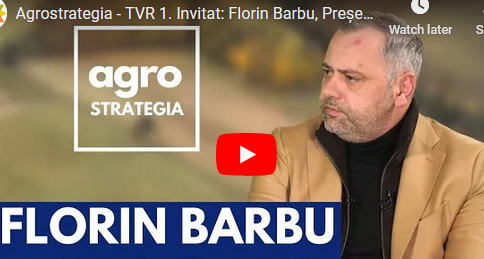 ...........................................................LEGISLATIV.............................................................INTERNEZF Agropower. Producătorul de peşte Deltaica din Tulcea a investit în dublarea capacităţii de producţie şi vrea să intre pe pieţele europene, 18.02.2023, Mădălina Panaete  https://www.zf.ro/zf-agropower/zf-agropower-producatorul-de-peste-deltaica-din-tulcea-a-investit-in-21599277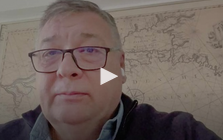 ♦ Deltaica Seafood are trei produse certificate la nivel european şi până acum a exportat cantităţi mici, termenul de valabilitate fiind principalul impediment pentru creşterea livrărilor pe alte pieţe.Deltaica Seafood, procesator de peşte din Tulcea, controlat de familia Buhai, a terminat anul trecut o investiţie de 1,4 milioane de euro în dublarea capacităţii de producţie a fabricii, o parte din fonduri venind din surse proprii, iar cealalată parte din fonduri accesate prin Agro IMM Invest.„Acum suntem în curs de operaţionalizare a acestei investiţie, secţie cu secţie, flux după flux. Dublând capacităţile de producţie este nevoie de angajări şi în următorul an am vrea să atragem aproximativ 40-50 de oameni. În prezent, avem circa 145 de angajaţi“, a declarat Daniel Buhai, director general al companiei în cadrul ZF Agropower, emisiune online susţinută de Banca Transilvania şi Penny. Managerul, care este şi unul dintre asociaţi în cadrul companiei, spune că investiţia în dublarea capacităţii de producţie a venit ca urmarea tendinţei de creştere a consumului de peşte şi preparate din peşte în ultimii ani, tendinţă susţinută şi de preocuparea românilor pentru nutriţie sănătoasă sau pentru reducerea sau renunţarea la consumul de carne. De asemenea, Daniel Buhai a observat că românii sunt din ce în ce mai bine informaţi şi mai receptivi în ceea ce priveşte certificările produselor pe scheme de calitate. Astfel, anul 2022 a fost încă un an de creştere pentru compania care în 2021 a avut o cifră de afaceri de 29,5 milioane de lei (circa 6 mil. euro).„Anul 2022 a fost unul bun, dar putea fi unul şi mai bun dacă nu ar fi existat volatilitatea din piaţă la preţurilor cu materiile prime. Totuşi, am terminat anul cu o creştere a cifrei de afaceri cu 34%, care conţine bineînţeles şi componenta inflaţionistă. În mod real, creşterea ar trebui să fie 25-30%. Suntem mulţumiţi şi sperăm că în viitor să fie şi mai bine“. Pe lângă proiectul de creştere a capacităţii de producţie, compania din Tulcea a accesat şi fonduri europene pentru promovarea la nivel european şi speră ca prin acest proiect să reuşească să intre pe pieţele europene. De asemenea, conducerea Deltaica vrea să mai investească în capacităţile de producţie şi se uită să acceseze alte programe de sprijin susţinute cu fonduri europene.„Iar extinderea capacităţii de producţie ne va da posibilitatea să ambalăm de exemplu în ambalaje de sticlă sau în alt tip de ambalaje care să ne permită mărirea perioadei de valabilitate la anumite produse şi implicit ne va ajuta şi la realizarea exporturilor. Ne vom concentra pe pieţele în care consumul de peşte de apă dulce este popular şi prezent - în centrul Europei, sudul Germaniei, Cehia, Slovacia, Ungaria, Austria şi ţările vecine – Bulgaria, Moldova, Serbia.Compania are 30 de produse în portofoliu în mai multe categorii precum salate de icre, produse afumate şi o serie de produse marinate. „Tractorul“ companiei îl reprezintă salatele de icre, în special cele certificate adică Salata cu icre de ştiucă Tulcea şi Salata tradiţională cu icre de crap. (...) S-a trecut la alt nivel în ceea ce priveşte percepţia consumatorilor asupra produselor de pe raft. Cu toate acestea, preţul rămâne un element important în decizia de cumpărare“Scrumbia de Dunăre afumată, Salata cu icre de ştiucă Tulcea şi Salata tradiţională cu icre de crap au certificate la nivel european, iar compania are alte două produse în curs de certificare.Produsele Deltaica se găsesc în special în toate reţelele de magazine mari, în băcănii din Bucureşti axate pe produse tradiţionale şi premium, dar şi în cele două magazine proprii din Tulcea. De asemenea, Deltaica este partener în cadrul celor două restaurante Ivan Pescar. „Ne ajută şi această activitate integrată. În primul rând din punct de vedere al cash-flow, dar ai şi un feedback direct de la client, care este foarte important“, a menţionat Daniel Buhai.Antreprenorul spune că peste cinci ani este posibil ca cifra de afaceri să fie dublă, însă menţionează că este adeptul unor majorări de 20-30% anual, cifre pe care le poate gestiona mai bine. „Estimăm ca în cinci ani să dublăm cifra de afaceri, dar să ieşim şi din zona asta economică destul de instabilă“.Grafic ZF: Topul producătorilor de nuci din Europa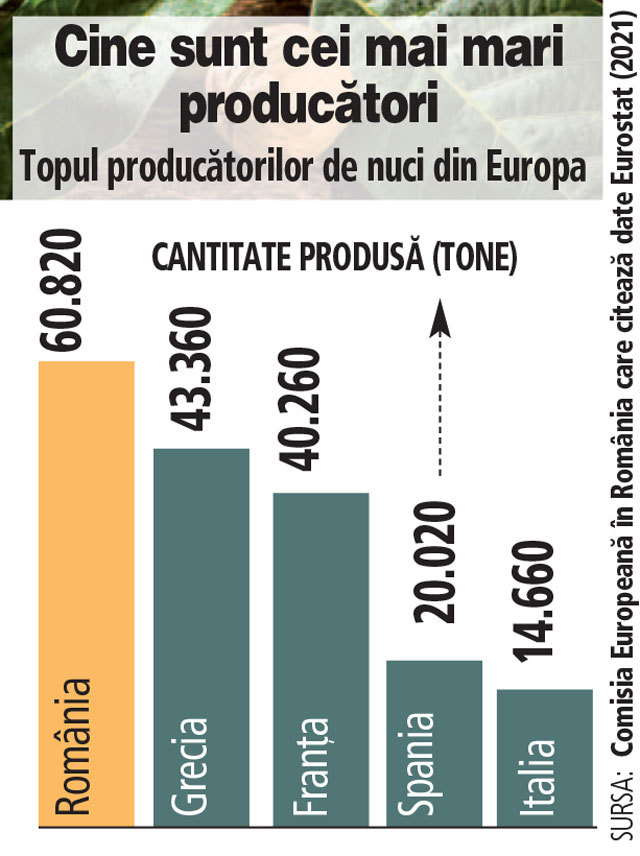 Glumele unui tânăr cioban la iUmor: „Treaba e că și una poate să îți facă viața amară, dar mai multe?” agrointeligenta.ro - 19 februarie 2023   Ionuț Marius Dicoi - captură video iUmor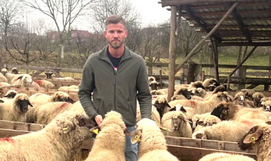 Tânărul cioban Ionuț Marius Dicoi a făcut show la iUmor, emisiunea postului Antena 1. Crescătorul de ovine este din județul Sibiu și a susținut în fața juriului un stand-up cu glume despre viața de cioban.Ionuț Marius Dicoi a urcat pe scena iUmor sâmbătă seara, iar numărul său a primit din partea juraților Delia, Cheloo, Bordea și Cortea două like-uri (din partea Deliei și a lui Nelu Cortea) și două dislike-uri (al lui Cheloo și al lui Cătălin Bordea). Cu două voturi favorabile, merge mai departe în show, ajungând la votul telespectatorilor în aplicația „Antena 1”.„Bună seara! Am venit și eu pentru un pic de liniște, nu deranjez mult”, a spus tânârul de 29 de ani în deschiderea numărului de comedie, potrivit TurnulSfatului.ro. Tânărul cioban din Sibiu a făcut la iUmor mai multe glume despre meseria luiIonuț Marius Dicoi a avut în numărul său și multă autoironie. „Nu știu exact cum e în casele cu neveste că nu sunt însurat. Ce-i, drept nici soacră nu am, că pentru mine asta e problema că vin la pachet. Practic, îți iei și pușcăria și gardianul în același timp.Am avut câteva relații, dar n-au dus la căsnicie, adică s-au terminat frumos, mai ales că am treabă cu munca și nu am timp. De dimineață până seara alerg să le rezolv pe toate. Nu e frumos să vorbesc despre asta, dar am avut una mai negricioasă așa. Astea sunt cele mai gălăgioase, mă ocupam de ea. Mă ocupam de ea mai mult ca de mine. Se smucea în toate părțile, mușca, se opunea la orice. Dar și celelalte au fost destul de simpatice. Am avut una tocmai din China. S-a dus un prieten acolo, a adus-o, dar nu i-a plăcut și m-a întrebat pe mine, nu o vrei mă tu? N-am refuzat-o că era frumușică, am luat-o mai tare din start ca să știe cine e șeful. Când țipam se uita destul de ciudat la mine, dar era și dulce în același timp. Asta-i viața”, a mai spus sibianul pe scena de la iUmor.Numărul lui Ionuț a stârnit curiozitatea juraților, care, la final, după prezentarea unui clip video cu tânărul printre oi, și-au dat seama că tânărul a făcut aluzie, pe tot timpul numărului, la oile sale.„Știți care-i treaba, dacă vrei să o ai cum îți dorești, trebuie să ți-o crești tu de mic. Dar am avut necazuri cu ea, cele mai multe sunt proaste e adevărat, că au capul destul de mic, dar Marcela a fost cu totul altfel, uneori pleca și o mai găseam la câte unul acasă, era să sar la un vecin că fix când am ajuns să o iau el se juca în blănița ei. Acum nu mă mai supăr așa tare că m-am obișnuit, mă duc, o iau, că vine, nu e problemă. Când mă vede se bucură. Dar dacă o văd că încearcă să iasă din curte mai pun câinele pe ea, adică sunt bun, dar am și eu limitele mele. Și se uită la tine cu ochii ăia că te iubește când de fapt vrea altceva. Treaba e că și una poate să îți facă viața amară, dar mai multe?”, a mai spus tânărul Ionuț Marius Dicoi.Dan Motreanu, mesaj în Parlamentul European: ”Prețul la îngrășăminte a crescut cu 149%” , Roxana Dobre - 19 februarie 2023   Eurodeputatul român, Dan Motreanu, a susținut în cadrul unui discurs ținut în plenul Parlamentului European, sprijinirea fermierilor români și dezvoltarea producției de îngrășăminte pe teritoriul Uniunii Europene. Acesta a avertizat că în luna septembrie 2022 prețul la îngrășăminte a crescut cu 149%.Potrivit unei postări făcută de Dan Motreanu pe pagina sa de Facebook, în Parlamentul European a avut loc joi, 16 februarie, o dezbatere referitoare la disponibilitatea îngrășămintelor în UE. Acesta a atras atenția că mărirea prețului la îngrășăminte si afluxul de cereale care ajung pe piața unică la prețuri scăzute din Ucraina pun o presiune tot mai mare asupra fermierilor.”În cadrul dezbaterii referitoare la disponibilitatea îngrășămintelor în UE, am atras atenția că în septembrie 2022 prețul la îngrășăminte a crescut cu 149%, iar un număr mare de producători europeni au fost nevoiți să-și reducă sau chiar să-și oprească producția. Creșterea prețului la îngrășăminte si afluxul de cereale care ajung pe piața unică la prețuri scăzute din Ucraina pun o presiune tot mai mare asupra fermierilor noștri”, a arătat Dan Motreanu în Parlamentul European.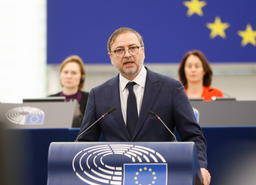 În România prețul de vânzare a cerealelor deja nu mai acoperă costurile de producțieDan Motreanu a atras atenția în discursul său că fermierii românii vând în prezent cerealele la prețuri care deja nu mai acoperă costurile de producție.”Am atras atenția că în țările Uniunii din proximitatea Ucrainei, printre care și România, prețul de vânzare a cerealelor deja nu mai acoperă costurile de producție. Ne aflăm așadar într-o situație extrem de delicată, iar măsurile stabilite de Comisie în comunicarea sa de la sfârșitul anului trecut, au reprezentat doar un început bun, dar este absolut greșit sa credem ca sunt suficiente”, a subliniat eurodeputatul român.Apel pentru sprijinirea producătorilor români de cerealeAcesta a mai spus că a reiterat apelul pe care l-a lansat Comisei Europene săptămâna trecută, de a oferi fermierilor pe termen scurt sprijin financiar suplimentar prin utilizarea fondurilor din rezerva de urgență PAC 2023.Despre apelul privind un ajutor acordat fermierilor români Agrointeligența-AGROINTEL.RO a scris aici: Europarlamentarii Dan Motreanu și Daniel Buda cer CE măsuri de sprijin pentru producătorii români de cereale”Am reiterat apelul pe care l-am lansat împreună cu 48 de colegi euro-deputați, de a oferi fermierilor pe termen scurt sprijin financiar suplimentar prin utilizarea fondurilor din rezerva de urgență PAC 2023 sau din alte fonduri pe care trebuie sa le identificați cat mai rapid și totodată să abordăm această problemă la revizuirea Bugetului Uniunii Europene de la jumătatea perioadei 2021-2027. Pe termen mediu și lung, trebuie însă să stabilim un plan clar prin care să reducem dependența de importuri și să dezvoltăm producția de îngrășăminte pe teritoriul Uniunii Europene, atât prin dezvoltarea proiectelor în statele cu rezerve de gaz natural precum România, cât și prin stimularea producției de îngrășăminte alternative precum cele organice, naturale și a celor obținute pe bază de energie regenerabilă”, a conchis Dan Motreanu.ANAF: Pășune și fâneață – la licitație. Prețul de pornire, Angelica Lefter - 19 februarie 2023 Pășune cu fâneață de vânzare (foto: forbes.ro)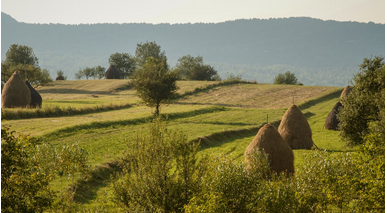 O suprafață de pășune, teren arabil și fâneață a fost scoasă la licitație ca urmare a unei executări silite, a anunțat Ministerul Finanţelor, prin Agenţia Naţională de Administrare Fiscală (ANAF).Terenul are 8,3 hectare și se află aproape de municipiul Reghin, din județul Mureș. Licitația va avea loc în luna martie, iar prețul de pornire este de 153.923 de lei, exclusiv TVA. În euro, prețul de pornire este de circa 31.000 de euro.Peste 83.000 de metri pătrați, scoși la vânzare de ANAFMinisterul Finanţelor – Agenţia Naţională de Administrare Fiscală – Direcţia Generală Regională a Finanţelor Publice Brașov – Administraţia Judeţeană a Finanţelor Publice Mureş – Serviciul Fiscal Municipal Reghin vinde prin licitație publică o pășune (cu teren arabil) și o fâneață în suprafață de 83.100 de metri pătrați situate în zona periferică a comunei Petelea, potrivit unui comunicat preluat de publicația Zi de Zi din județul Mureș.Persoanele care pretind drepturi asupra terenului scos la vânzare, au obligația de a anunța autoritățileConform informării, licitația din data de 7 martie 2023, se va desfășura la ora 11.00, în municipiul Reghin, strada Mihai Viteazul nr. 2, iar prețul de pornire este de 153.923 de lei, exclusiv TVA.”Invităm pe cei care pretind vreun drept asupra acestor bunuri să înștiințeze despre aceasta organul de executare, înainte de data stabilită pentru vânzare. Cei interesați în cumpărarea bunurilor sunt invitați să se prezinte la termenul de vânzare la locul fixat în acest scop și până la acel termen să prezinte oferte de cumpărare”, se menționează în comunicat.Cei interesați pot obține informații suplimentare la numărul de telefon: 0265.512.592.Amintim pentru fermierii care își doresc să achiziționeze o pășune, că din 2022 există noi reguli pentru subvenția pe pășune de la APIA. Astfel, plata achitată de Agenția de Plăți și Intervenție pentru Agricultură (APIA) pentru hectarul de pășune se va plăti, din acest an, în cazul suprafețelor care vor asigura o încărcătură de animale de minimum 0,3 UVM/ha sau fermierii trebuie să efectueze cel puțin o cosire anuală.În Grădina Danei: Îngrijirea primulei – Răsadurile de roșii – Orhideea Imperială , agrointeligenta.ro - 19 februarie 2023 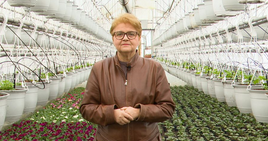 Noi subiecte interesante la ”În Grădina Danei”, ediția din 16 februarie 2023. Vom vorbi despre îngrijirea primulei, despre răsadurile de roșii și despre cum îngrijim orhideea ImperialăÎn grădina Danei, ediția din 16 februarie 2023 cu noi subiecte extrem de interesante, iar invitații Danei Constantinescu au, ca de fiecare dată, cele mai mai utile sfaturi:– Despre afacerea cu flori și îngrijirea primulei cu Ionuț Saca – Producător de flori din Periș, județul Ilfov;– Cum îngrijim răsadurile de roșii cu Șerban Mihai – Producător de legume din Colibași, Giurgiu;– Recomandări pentru a îngriji corect orhideea imperială cu Ciprian Săplăcan – Horticultor din București. https://youtu.be/YzROm6BCNx0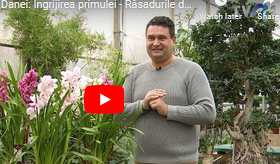 Preț carne vițel în viu și carcasă. Cât se plătește la abator pentru un vițel de 300 kg , agrointeligenta.ro - 19 februarie 2023 Preț carne de vițel acum. Ce preț primesc la abatoare fermierii care dau viței ajunși la greutatea de 300 de kilograme. Prețul pe kilogram pentru carnea de vițel în viu și în carcasă a rămas scăzut și nu acoperă costurile creșterii animalelor, sunt nemulțumiți fermierii.Crescătorul de animale Daniel Cristea a întrebat pe mai multe grupuri de fermieri care este prețul la abatoare pentru vițeii în viu la greutatea de 300 de kilograme. Răspunsurile au venit din mai multe județe și indică un preț mediu la carnea de vițel de 10-12 lei. În anumite situații, pentru animale cu genetică, se oferă 14 lei pe kilogram.Prețul mediul pentru viței în carcasă este de 25-30 de lei.”A vândut careva în ultima perioadă viței 300 kg? Ce prețuri sunt în momentul de față?”, a întrebat crescătorul de tăurași Daniel Cristea din județul Maramureș.Viței (foto: Adrian Murarasu)Preț carne de vițel în viu la abatorÎn zona județul Ialomița, abatoarele plătesc un preț de 11 lei/kg pentru vițeii în viu și 17 lei/kg pentru carcasă, potrivit unui fermier.În județul Teleorman, prețul anunțat fermierilor la abatoare este de 10 lei pe kilogram în viu.Crescătorul Dorin Buhaiu spune că primește un preț de 14 lei pe kilogram pentru viței în viu, dacă aceștia sunt frumoși.Ioan Ulici din județul Maramureș are în zona un preț la viței în viu de 15,5 lei pe kilogram la masculi (rasă albastru Belgian) și de 14 lei pe kilogram la femele.În județul Vrancea, prețul mediu pentru viței la abator este de 11 lei pe kilogram.Prețuri mai bune sunt în județul Satu Mare unde un crescător a dat vițeii în viu cu 13 lei pe kilogram.Prețuri pentru carnea de vițel în carcasă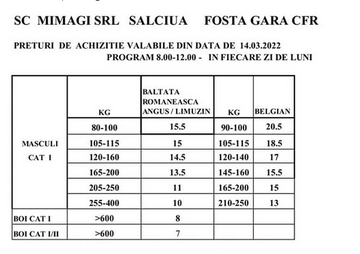 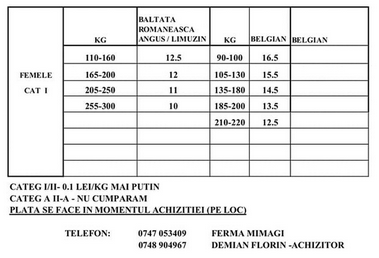 Prețurile sunt mai mari la carcasa de vițel. Este vorba despre 30 de lei, spune un fermier care a vândut recent la acest preț în județul Călărași.Același preț este și în Argeș, spune alt crescător.Tot 30 de lei este prețul pentru vițel în carcasă și în județul Arad.În județul Dâmbovița, un kilogram de carne de vițel în carcasă se plătește la un preț de 25 de lei.Experții anunță ce urmează să se întâmple pe piața îngrășămintelor în 2023, 18/02/2023, Rona David  Piața îngrășămintelor este prinsă între o cerere mică și o ofertă mare. Tendința descendentă continuă pentru prețurile îngrășămintele cu azot, datorită scăderii prețurilor la gazele naturale. 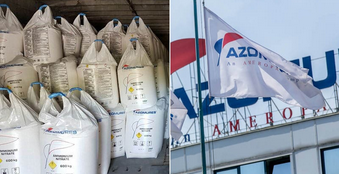 O ofertă excedentară de azotat de amoniu ”împovărează” piața europeană, în timp ce cererea mondială rămâne moderată, în ciuda unor vânzări recente de uree egipteană și nitrat de amoniu de origine algeriană și chineză. Piața îngrășămintelor – de la 927,5 €/t pe 9 septembrie, exportul de uree a scăzut la 412,5 €/t pe 10 februarie Chiar dacă prețurile îngrășămintelor cu azot rămân ridicate față de sfârșitul anului 2020, acestea își continuă mișcarea descendentă începută în septembrie-octombrie. Între 7 octombrie și 10 februarie, prețul, la poarta fabricii, al azotatului de amoniu a scăzut de la 975 EUR/t la 570 EUR/t. Mai presus de toate, scăderea prețului gazului, un input major pentru producția de îngrășăminte azotate, a permis scăderea prețurilor îngrășămintelor Specialiștii de la France AgriMer spun că piața îngrășămintelor a fost turbulentă în ultima campanie: prețurile ridicate la gaze naturale au dus la reduceri de producție, războiul din Ucraina a provocat perturbări comerciale și mai multe țări au introdus restricții comerciale. Experții din agricultură cred că deși scăderea prețurilor arată că situația s-a îmbunătățit pe piața îngrășămintelor, mai mulți dintre factorii cheie rămân în joc, iar incertitudinea persistă. Josh Linville: fără îndoială, va urma multă cerere „Cumpărătorii rămân foarte prudenți în afacerile lor, iar piața încearcă să-și dea seama ce urmează”, a scris pe Tweeter Josh Linville, de la StoneX. Pentru Linville „fără îndoială”, urmează „multă cerere”. Una dintre preocupările majore ale producătorilor în prezent este dacă ar trebui deja stabilite prețuri pentru îngrășămintele cu azot, după lansarea prețurilor pentru recolta 2024.Prețul grâului din recolta nouă – Cât oferă traderii pentru marfa din 2023, Ionuț Fîntînă , 17/02/2023Traderii de cereale au ieșit deja în piață cu oferte pentru noua recoltă de grâu din 2023, iar fermierii care vor să-și securizeze o parte din marfă la prețul de acum pot semna contracte forward. Cu toate acestea, prețurile nu sunt cele mai favorabile, mai ales ținând cont de investițiile mari cu înființarea culturilor.”Au ieșit traderii să ne caute, deși au marfă și nu se plâng de marfă. Prețurile, pe portul Brăila, ar fi undeva la 220-230 euro/tonă la grâu. Asta era acum vreo două săptămâni, poate au mai fost mici fluctuații de atunci, dar mai mult de 10 euro nu cred să fi fluctuat. Dacă e să discutăm în lumina ultimelor învățăminte pe care le-am avut, am avut norocul să ne țină prelegeri domnul Cezar Gheorghe care ne-a sfătuit să facem vânzarea noii recolte etapizat. Nu te bulucești să o vinzi toată odată, îți împarți riscul. (…) Chiar dacă tu îți dorești să contractezi o cantitate mai mare, traderii te limitează și îți spun să contractezi cel mult două tone la hectar din viitoarea recoltă, la ora aceasta”, a precizat fermierul Adrian Dumitru, membru al Clubului Fermierilor Români, pentru AGRO TV.Cu toate că ofertele sunt deja în piață, fermierii nu se înghesuie să semneze contracte în această perioadă, atât pentru că așteaptă prețuri mai favorabile, cât și pentru că starea culturilor din acest moment este incertă și nu vor să promită marfă pe care nu o vor putea livra.”În momentul de față, traderii nu vin să bată la poartă, pentru că au marfă. Prețurile sunt afișate, ei au niște prețuri, iar dacă ești interesat și ești de acord, închei contracte. Prețul pe kilogram ar fi undeva la 1,1-1,2 lei în momentul de față. (…) Eu mă încăpățânez să sper că prețurile vor fi un pic mai bune, cu atât mai mult că există și riscuri legate de starea culturilor, nu suntem foarte siguri pe ceea ce vom avea”, ne-a spus Vonica Maniu, fermier din zona Dobrogei.Legumicultorii avertizează: Tomatele de primăvară vor fi mai SCUMPE anul acesta, 19/02/2023, Marilena DinuPrimele tomate din producția de anul acesta, crescute în solarii, deja au rodit. Legumicultorii speră că maximum într-o lună vor fi în piețe cu prima recoltă. Tomatele de primăvară vor avea însă și un preț pe măsură. Legumicultorii spun că sunt obligați să crească prețurile pe fondul scumpirilor, în special la energie.  https://youtu.be/qUIXjohT8q8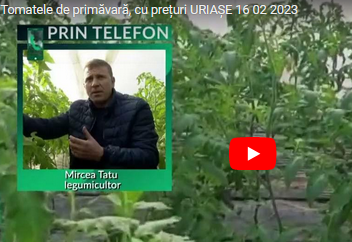 ANSVSA: anemia infectioasa ecvina, inca o boala descoperita in Romania la animale, februarie 19, 2023 In prezent, ANSVSA desfasoara actiuni pentru combaterea infectiei cu virusul anemiei infectioase ecvine, anunta institutia intr-un document. Acestea se  realizeaza in baza unor acte normative emise de presedintele ANSVSA privind aprobarea programului de eradicare a anemiei infectioase ecvine, prin care se asigura cadrul legal pentru supravegherea efectivelor receptive, depistarea, izolarea si eliminarea ecvideelor infectate in termen de cel mult 30 zile de la primirea buletinului de analiza cu rezultat pozitiv.Astfel, in acest an, in Monitorul Oficial, Partea I nr. 71 din 27 ianuarie 2023 a fost publicat Programul pentru supravegherea si controlul anemiei infectioase ecvine pe teritoriul Romaniei.Obiectivul Programului este controlul infectiei cu virusul anemiei infectioase ecvine in scopul prevenirii difuzarii acesteia pe teritoriul tarii sau pe teritoriul altor state membre sau tari terte si asigurarea circulatiei libere si in conditii de siguranta din punctul de vedere al sanatatii animale a ecvideelor din Romania.Anemia infectioasa ecvina este o afectiune care genereaza pierderi economice importante prin reducerea efectivelor din cauza sacrificarii sau mortii animalelor bolnave, prin costurile mari pentru supravegherea si eradicarea bolii si a restrictiilor privind miscarea animalelor pe plan local, national si international.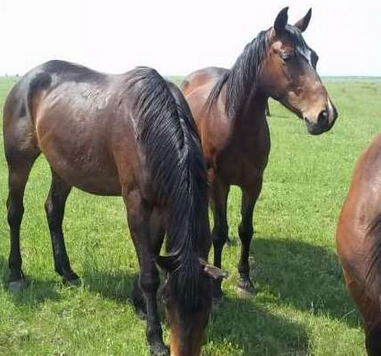 Boala este raspandita pe tot globul, mai des in zonele endemice unde exista ape statatoare sau mlastini si unde principalii vectori si, anume insectele hematofage, se dezvolta in numar mare. Este o afectiune la care sunt receptive toate ecvinele, indiferent de rasa, varsta, sex (cai, magari, catari). Sursa principala de infectie o reprezinta animalele bolnave cu sau fara semne clinice de boala.Pana in prezent, nu exista tratament specific si nici vaccin, protejarea animalelor de infectia cu virusul AIE asigurandu-se prin respectarea masurilor generale de profilaxie care se realizeaza prin verificarea anuala a statusului de imunitate a cailor prin teste serologice efectuate in laborator, distrugerea vectorilor (insecte hematofage) din adaposturi si din jurul acestora, efectuarea actiunilor de curatire mecanica si dezinfectia grajdurilor pentru animale, respectarea normelor privind circulatia animalelor etc.Aceasta boala a evoluat endemic in Romania, pe tot teritoriul tarii aplicandu-se un program de eradicare ce consta in testarea ecvideelor si eliminarea celor cu rezultat pozitiv la testul pentru confirmarea anemiei infectioase ecvine.Programul pentru eradicarea anemiei infectioase ecvine elaborat in baza prevederilor Decizia Comisiei 346/2010/UE a constituit si constituie in continuare o prioritate pentru Romania, ANSVSA facand eforturi logistice si financiare semnificative pentru eradicarea bolii si ridicarea restrictiilor impuse.Ca urmare a progreselor obtinute in eradicarea bolii, in anul 2019, prin intermediul Deciziei de punere in aplicare (UE) 1886/2019 a Comisiei de modificare a Deciziei 2010/346/UE in ceea ce priveste regionalizarea Romaniei pentru aplicarea masurilor de protectie cu privire la anemia infectioasa ecvina, au fost ridicate restrictiile privind anemia infectioasa ecvina pentru mai mult de jumatate din teritoriul Romaniei.Conform prevederilor acestui act normativ au ramas sub restrictie judetele Bihor, Satu-Mare, Maramures, Bistrita-Nasaud, Salaj, Cluj, Mures, Harghita, Alba, Sibiu, Brasov, Hunedoara, Caras-Severin, Gorj, Valcea si Tulcea.In continuare, ca urmare a eforturilor depuse de ANSVSA in controlul bolii si a rezultatelor favorabile ale programului de eradicare a acestei boli, precum si a demersurilor repetate ale ANSVSA prin prezentarea situatiei epidemiologice la nivelul Comisiei Europene si a statelor membre ale Uniunii Europene, restrictiile impuse prin intermediul Deciziei CE 346/2010/UE au fost ridicate in luna mai a anului 2022, prin Decizia de punere in aplicare (UE) 2022/701 a Comisiei din 4 mai 2022 de abrogare a Deciziei 2010/346/UE referitoare la masurile de protectie cu privire la anemia infectioasa ecvina in Romania.Este important de reamintit ca, responsabilitatea realizarii programului de supraveghere si asanare a focarelor de AIE revine in egala masura serviciilor sanitare-veterinare, proprietarilor de cabaline si a autoritatilor locale, care au obligatia sa respecte si sa aplice legislatia specifica.ANSVSA supravegheaza boala prin activitatile specifice,  iar proprietarii de ecvine au obligatia sa asigure: identificarea prin microcip, pasaport, cod de exploatatie si inregistrarea in Baza Nationala de Date a tuturor ecvideelor existente in proprietate.Toate acestea sunt obligatorii pentru obtinerea despagubirilor pentru animalele afectate de boala, plata contravalorii animalelor eliminate din focar se face la pretul pietei, prin costuri suportate de la bugetul de stat.Un rol esential il are si colaborarea proprietarilor cu medicii veterinari la actiunea de recoltare a probelor de sange de la intregul efectiv de ecvideee (cu varsta de peste 12 luni) existent pe raza judetului, pentru supravegherea incidentei AIE prin examene de laborator.In acest context, ANSVSA a organizat, in data de 9 februarie, la sediul Prefecturii judetului Tulcea o intalnire cu reprezentantii institutiilor responsabile si implicate in gestionarea cailor salbatici din Rezervatia Deltei Dunarii: Institutia Prefectului judetului Tulcea, Administratia Rezervatiei Delta Dunarii, Inspectoratul Judetean de Politie Tulcea, Agentia Nationala de Zootehnie din cadrul Ministerului Agriculturii si Dezvoltarii Rurale si Garda Nationala de Mediu.Pe acest subiect, conform domeniului de competenta, vicepresedintele ANSVSA, dr. Danut Pale, alaturi de directorul Directiei Sanitare Veterinare si pentru Siguranta Alimentelor Tulcea, au prezentat situatia evolutiei AIE si actiunile care sunt intreprinse de serviciile veterinare in acest sens: informarea proprietarilor asupra obligatiilor care le revin, identificarea cabalinelor in vederea inregistrarii lor in baza de date si emiterea documentelor de identificare, depistarea anemiei infectioase ecvine, eliminarea celor pozitive, demersuri pentru despagubirea proprietarilor.Mentionam ca, incepand cu anul 2010 au fost diagnosticate si eliminate mii de ecvidee cu anemie infectioasa ecvina, situatia epidemiologica imbunatatindu-se de la an la altul, in ultimii ani ajungand la o medie de 50-60 animale diagnosticate cu anemie infectioasa ecvina la nivelul intregii tari.La nivelul judetului Tulcea, conform raportarilor DSVSA Tulcea, in anul 2020 au fost diagnosticate 7 animale, in 2021, 10 animale si in 2022, 18 ecvidee cu anemie infectioasa ecvina.Intalnirea s-a finalizat cu intocmirea unui plan de masuri, care prevede actiuni ce vor fi implementate de catre fiecare instututie, in conformitate cu domeniul de competenta.Facem precizarea ca, pentru evitarea altor sanctiuni care ar putea fi aplicate Romaniei, procesul pentru controlul anemiei infectioase ecvine pe teritoriul Romaniei trebuie sa continue, alaturi de masurile pentru respectarea prevederilor legislative privind circulatia ecvideelor atat pe teritoriul Romaniei, cat si pe cel al Uniunii Europene.Prețul pe kilogram ACUM viței de circa 300 kg! Cât li se oferă crescătorilor de vaci!Agroinfo, 19 februarie 2023 Crescătorii de vaci din mai multe județe din România spun cu cât reușesc să vândă în această perioadă kilogramul de vițel în viu și kilogramul de carcasă de vițel.  Pe un grup de profil Facebook, la postarea crescătorului de bovine Daniel Cristea din Maramureș, cunoscut în mediul online Dany Tma, în care acesta întreabă cu cât reușesc crescătorii să vândă kilogramul de vițel în viu, au răspuns fermieri din mai multe județe. Crescătorii au spus și prețul pe kilogramul în viu, de la 10 lei/kg, și pentru carcasă, între 20 de lei și 30 de lei pe kilogram."Romonti Romi: 30 kg carcasă Arad.
Nina Iliescu: Romonti Romi 30 lei? Ardeleni fericiti!
Alex Nicoară: Cu 10 lei cumpăr eu pana în 300 de kg.
Cristi Zupea: Alex Nicoară cu 13 lei pe kg îți dau 14 tăurași media 280 kg. 
Puscau Mihai: 12 lei.
Adi Stanciu: La abator la Botoșani acu recent 20 lei/kg.
Vasile Oncea: Și eu am de vandut, vine cineva cu promisiune de 14 lei plus ANAF (8% adăugat la preț n.r.) media 300-350.
Sorin Gabriel: 10 lei ...Teleorman.
Lucian Sîrbu: Sorin Gabriel Cu 10 lei nici munca nu o scoți.
Nina Iliescu: Peste 250 kg ,carcasă, 20 lei/kg-Neamț, plus 8% plătiți de ANAF, dacă sunt actele necesare acordării sumei.
Bujor Costel: La abator iti da scazamant, pretul il fac de la o zi la alta dupa bunul plac samsarii vor la ochi si acolo, mai mult de 7, 8, 9 lei in viu nu dau Peste tot mafie.
Ramo Flori: 30 de lei în Banat taiat cu os sau fara.
Szatmari Florin Anamaria: Satu Mare 13 lei plus anaf baltati se vinde de unde sunteti.
Fatu Bogdan Florin: Taie-l tu și vinde în Argeș, merge 30 de lei kg la carcasa.
Dany Tma: Fatu Bogdan Florin poti tăia 60 viței?!
Sorin Ionela Catana: 11 lei Vrancea.
Cosmin Ungureanu: Tăiat, jumatati in carcasa 25 ron/kg in Dambovita!
Irinel Ciutacu: 10 lei.
Dany Tma: Irinel Ciutacu la 10 lei nici dacă îi furi nu merită."INDUSTRIE ALIMENTARARomânia importă masiv alimente, deși produce suficient de mult , 18.02.2023 , Afrodita CicovschiRomânia importă masiv alimente, cheltuind peste 12 miliarde de euro doar în 2022, deși producția internă ar trebui să fie mai mult decât suficientă, potrivit specialiștilor din piață.România importă masiv alimente, deși producția internă ar trebui să fie suficientăRomânia importă carne, lactate sau băuturi din Germania, Ungaria şi Polonia, dar şi o cantitate tot mai mare de cereale din Ucraina. Deși producția noastră ar trebui să fie suficientă, țara noastră face importuri din țara vecină, pentru că cerealele ucraineene sunt mult mai ieftine.România importă 80% din cantitatea de carne de porc pe care o consumăÎn primele 11 luni din 2022, România a importat alimente în valoare de peste 12 miliarde de euro. Cu 30% în plus, în comparaţie cu perioada similară din 2021. În topul produselor pe care le-am adus de la străini se află carnea, potrivit B1Tv. Astfel, România importă, în prezent, 80% din cantitatea de carne de porc pe care o consumă. Asta în contextul în care, în urmă cu 6 ani, procentul era de doar 20%. Mâncăm carne de porc din Germania, Spania sau Ungaria.Urmează, în top, semințele oleaginoase, lactatele şi băuturile, inclusiv cele alcoolice.În ultimele luni, România a importat aproape 26 de mii de tone de făină de grâuCele mai mari cantităţi de alimente le-am adus din Germania, Ungaria şi Polonia. Surpriza vine de la ţara care se află pe locul patru: Ucraina.Ţara aflată în război a exportat în România, în primele 11 luni ale anului 2022, mâncare în valoare de peste 965 de milioane de euro, de nouă ori mai mult faţă de 2021, potrivit Observator. „Au adus în România foarte mult ulei şi zahăr. Chiar se ambalează cantități mari de zahăr la preţuri mici.”, a declarat Dragoș Frumosu, reprezentantul sindicatului din industria alimentară.Pe de altă parte, România a cumpărat din Ucraina cereale în valoare de 300 de milioane de euro, de trei ori mai mult faţă de 2021. O parte din ele sunt procesate în ţară, restul merge la export.Tot din Ucraina începem să aducem cantităţi mari de făină de grâu. În ultimele luni, am importat aproape 26 de mii de tone, ceea ce reprezintă necesarul pentru două luni de consum. Aşa că, în perioada următoare, vom mânca tot mai multă pâine făcută din făină ucraineană.Comisia Europeană va sprijini fermierii afectaţi de importurile ieftine din UcrainaÎn urmă cu două săptămâni, Comisia Europeană confirma că va sprijini fermierii afectaţi de importurile de cereale ieftine din Ucraina, după cum a declarat ministrul Agriculturii Petre Daea, precizând că în România au intrat aproape 3 milioane de tone."Acest conflict de la graniţa României a schimbat multe lucruri. Din nefericire, toate-n rău, dar nu ne aşteptam ca în domeniul agriculturii să avem şi motive de îngrijorare. De aceea, la şedinţa Consiliului de Miniştri din data de 30 ianuarie, împreună cu cinci state, cu cinci miniştri din Polonia, Bulgaria, Ungaria, Cehia, Slovacia şi iată şi noi, am prezentat o informare care detalia situaţia existentă în ţările aflate în proximitatea conflictului şi am ajuns cu toţii la concluzia că este nevoie să se intervină din partea Comisiei Europene cu instrumentele necesare, în aşa fel încât să-i susţină pe fermieri afectaţi. Sunt fermieri afectaţi din cauza faptului că, pe de o parte, n-au putut să-şi exporte cantităţile de produse pe care le-au obţinut, ştiindu-se că în bazinul Mării Negre sunt trei ţări importante din punct de vedere al exportului şi anume Rusia, Ucraina şi România", a precizat Daea.Pe de altă parte, ministrul a explicat că din cauza conflictului din Ucraina au fost blocate căile de comercializare, iar cereale au rămas în ţară, în timp ce aproape 3 milioane de tone de cereale au ajuns în România, la preţuri mult mai mici, afectând astfel fermierii autohtoni.Anterior, fermierii români avertizaseră că importurile masive de produse agricole ucrainene au un impact negativ dovedit asupra fermierilor români, care se confruntă cu prețuri scăzute și o concurență neloială pe piață.Astfel, cu importuri de porumb, grâu, floarea-soarelui și rapiță din Ucraina care au totalizat în 2022 circa 3 milioane tone și la prețuri mai mici cu 40-100 euro/tonă, fermierii români nu au mai putut să-și comercializeze produsele, care sunt stocate și determină costuri suplimentare, iar în lipsa vânzării produselor, înregistrează dificultăți mari în finanțarea continuării activității agricole.România s-a transformat din exportator în importatorÎn anul 2022 față de anul 2021 s-au înregistrat următoarele importuri de cereale și plante tehnice din Ucraina: 1.020 mii tone porumb, 640 mii tone grâu, 650 mii tone floarea soarelui și 370 mii tone rapiță.România s-a transformat astfel din exportator în importator de produse agroalimentare. Exporturile românești au fost extrem de reduse, grâul fiind la nivelul de 2,1 mil. tone, porumbul la nivelul de 0,38 mil. tone, rapița și semințele de floarea-soarelui la 0,1 mil. tone fiecare dintre ele.Clubul Fermierilor Români a fost în strânsă colaborare cu autoritățile pe acest subiect și a susținut poziția Ministerului Agriculturii în luarea de măsuri pentru a proteja fermierii români.Grafic  ZF: Evoluţia exporturilor de lapte, zer şi produse lactate între 2017 şi 2021 (exporturi - mil. euro)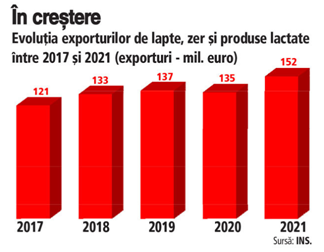 Grafic  ZF: Topul celor mai mari exportatori de lactate în primele zece luni din 2022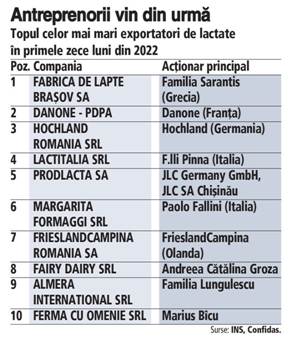 Scade prețul laptelui! Dorin Cojocaru, APRIL: A apărut un război al promoțiilor! Angelica Lefter - 19 februarie 2023 Se anunță un an greu pentru fermierii crescători de vaci de lapte. Laptele se va mai ieftini la raft, iar prețul procesatorilor către producătorii direcți, fermierii, va fi și mai mic ca până acum.Reprezentanții din industria laptelui spun că prețul urmează să scadă puternic la raft. Mai mult, furnizorii au redus preţurile pentru hipermarketuri, după ce vânzarile s-au prăbuşit din cauza scumpirilor.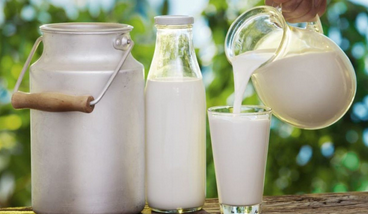 Pe de altă parte fermierii au făcut în repetate rânduri apel la către autorități să oprească importurile de lapte ieftin și necontrolat din Ucraina care îi aduc în pragul falimentului.  Dorin Cojocaru: A apărut un război al promoțiilor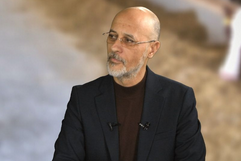 Pe același fond, prețul laptelui vândut către procesatori a scăzut dramatic, susține Dorin Cojocaru, preşedintele Asociaţiei Patronale din Industria Laptelui – APRIL.”În octombrie, s-a atins pragul între preţuri, costuri şi puterea de cumpărare, a fost un moment critic. În decembrie, toţi furnizorii trebuiau să refacă contractele şi să renegocieze. Vă spun sincer că furnizorii au redus preţul către comercianţi cu 10%-15% şi a apărut un război al promoţiilor Black friday permanent care s-a întins şi pe 2023. În ianuarie, furnizorii au mai cedat încă 10% pentru că s-au mai redus şi costurile la materie primă, pentru că s-au acumulat stocuri în toată Europa”, a spus pentru Antena 3 CNN, Dorin Cojocaru, preşedintele Asociaţiei Patronale Române din Industria Laptelui – APRIL.Și vânzările de produse lactate s-au prăbușit după scumpirile din ultimele luni, iar prețul celui mai ieftin sortiment de lapte a ajuns aproape 10 lei.Amintim că și pe plan extern situația este similară. În Germania, produsele lactate au devenit mai ieftine, după ce marii comercianți cu amănuntul au redus drastic prețurile.Asociația industriei laptelui (MIV) din Germania a explicat fenomenul prin faptul că prețurile mari la lapte au făcut ca producția să crească încă din toamnă, astfel că în ultima perioadă a fost disponibil suficient lapte crud în Europa și în întreaga lume.Alimentul de bază din România care se va ieftini cu 25%. Oamenii nu și-l mai permit , Alex Darvari , 19.02.2023 Prețul laptelui a crescu atât de mult încât populația a decis să facă economii și să cumpere mai puțin. Preţul laptelui în magazine urmează să scadă cu până la 25%, a anunţat patronatul din industrie. Președinte Asociației Română din Industria Laptelui, Dorin Cojocaru, a explicat la un post de televiziune:„În octombrie, s-a atins pragul între preţuri, costuri şi puterea de cumpărare, a fost un moment critic. În decembrie, toţi furnizorii trebuiau să refacă contractele şi să renegocieze. Vă spun sincer că furnizorii au redus preţul către comericanţi cu 10%-15% şi a apărut un război al promoţiilor Black friday permanent care s-a întins şi pe 2023. În ianuarie, furnizorii au mai cedat încă 5-10% pentru că s-au mai redus şi costurile la materie primă pentru că s-au acumulat stocuri în toată Europa".De la fermieri se cumpără ieftinÎn același timp, fermierii fac un apel disperat la autorităţi să oprească importurile de lapte din Ucraina care îi aduc în pragul falimentului. Fermierii trag un semnal de alarmă în ceea ce privește prețul laptelui vândut către procesatori, care a scăzut dramatic. Prima News: Covrigul și micul - cei mai buni indicatori ai scumpirii mâncării în România. Vom merge la magazine ca la muzeu Agribusiness Prima News: Covrigul și micul - cei mai buni indicatori ai scumpirii mâncării în România. Vom merge la magazine ca la muzeu Profit.ro scris astăzi, 15:00 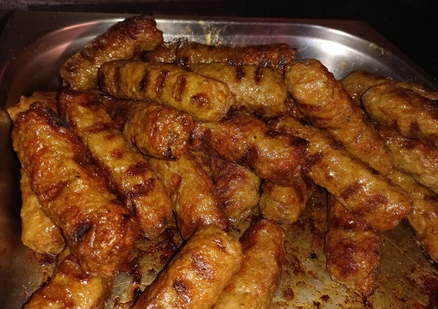 Scăderea inflației este datorată în principal plafonării prețului la energie, spun specialiștii în economie. „Puterea de cumpărare a scăzut foarte, foarte mult față de 2022, facturile sunt uriașe la energie, ceea ce arată adevăratul nivel de sărăcie al românilor. În general, acum românii cumpără produse alimentare, produse pentru îngrijirea personală și a casei. De la Black Friday am văzut că scad achizițiile altor tipuri de produse și cred că această tendință se va accentua. Vom ajunge să mergem la magazine ca la muzeu. Cumpărăturile se fac acum la suta de grame”, a declarat la Prima News analistul economic Andrei Negrescu. “Covrigul și micii sunt indicatorul cel mai bun al scumpirii mâncării din România – de la 1 leu la 2,5 lei, covrigii, iar micii s-au scumpit cu 70%”, a arătat Negrescu. Vom vedea peste o sută și ceva de companii care vor închide afacerile într-o formă sau alta, a mai spus el. Analistul economic Radu Georgescu a precizat că scăderea inflației de luna trecută provine din scăderea vânzărilor la bunurile non-alimentare și plafonarea prețului la energie. Totuși, spune Georgescu, cifra de 15% la care a ajuns inflația este în continuare foarte ridicată. „Prețurile continuă să crească, într-un an, un an și ceva, prețurile materiei prime s-au dublat sau chiar mai mult”, a spus Mircea Nicolescu, patronul unei cofetării. El a precizat că un om de afaceri poate prelua parțial din șocul inflației, dar trebuie să și crească prețurile, având grijă să nu-și piardă prea mulți clienți.
Adrian Cocan, Lăptăria cu Caimac: În 2023, vom avea un lapte materie primă scump și în cantități insuficiente , Cristina Marin , 17 Feb 2023 De patru ani pe piață, Lăptăria cu Caimac a devenit unul dintre cele mai recunoscute branduri naționale de lactate. În ciuda unui an plin de provocări, brandul a reușit să fie prezent în aproximativ 2.800 de magazine, inclusiv cu produse noi precum gama de unturi, brânza cu smântână și ayranul. ”Sunt ușoare semne că s-ar domoli inflația, dar să nu uităm că vacile se vor hrăni până prin septembrie 2023 cu furaje produse la costuri din 2022, deci vom avea un lapte materie primă scump și în cantități insuficiente”, a declarat Adrian Cocan, directorul general al Agroserv Măriuța, deținătoarea brandului Lăptăria cu Caimac.   Sursa foto: Lăptăria cu Caimac/ Adrian Cocan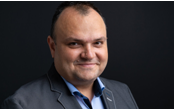 ”Sperăm, în primul rând, la un an fără secetă, și apoi la un context cât mai aproape de normalitate. Sunt ușoare semne că s-ar domoli inflația, dar să nu uităm că vacile se vor hrăni până prin septembrie 2023 cu furaje produse la costuri din 2022, deci vom avea un lapte materie primă scump și în cantități insuficiente. Așa că va fi important să nu irosim nimic. Pentru Lăptărie este important ca în 2023 să vedem că statul susține dezvoltarea economică și că sunt încurajate investițiile”, a explicat Cocan, pentru Retail.ro. În plus, antreprenorul român acuză lipsa de predictibilitate din piață, cauzată de crizele succesive și precizează că acestea au fost motivele pentru care Lăptăria cu Caimac a trebuit să amâne proiectul stației de spălare a sticlelor. ”Este un proiect la care nu renunțăm, dar care va fi implementat cu întârziere față de estimările inițiale. Pe lângă avizele pe care le-am așteptat, contextul războiului și al crizei energetice a dus și el la o restructurare a proiectului. Planul de afaceri cu care am pornit spre aprobare pleca de la alte premise ale costurilor și mai ales ale disponibilității energiei - gaz și curent electric, iar propunerea noastră inițială nu mai este acum la fel de fezabilă. Simțim nevoia unei stații de biogaz, iar acum suntem în stadiul în care judecăm cele două proiecte împreună”, a completat Cocan. Produse noi Lăptăria cu Caimac și în 2023În ciuda incertitudinilor care încă persistă la nivel național, Lăptăria cu Caimac vrea să lanseze noi produse și să extindă gama disponibilă în magazine. ”Sperăm ca următoarea perioadă să ne ofere un context favorabil pentru a reuși să dezvoltăm în continuare soluția de spălare a sticlelor și stația de biogaz. Nu în ultimul rând, o să ne uităm la o ajustare a gamei actuale, la reformularea unor produse și eliminarea celor cu volume mici în contextul creșterilor de prețuri pe piața europeană (sticle, capace, etc)”, a mai spus Cocan. Scumpiri ale produselor Lăptăria cu Caimac în 2023Laptele rămâne cel mai consumat produs din gama celor de la Lăptăria cu Caimac, ”probabil pentru că e așa cum îl dă vaca”, după cum spune Cocan. Pe lângă lapte, gama de unturi este foarte bine primită de consumatori, ca de exemplu untul cu ceapă și mărar sau cel cu busuioc și turmeric. Un alt produs foarte bine primit a fost brânza cu smântână, lansat în august 2022. Cât despre scumpirea produselor menționate mai sus, Cocan precizează că vor mai exista creșteri de preț și în 2023. ”Anul acesta am implementat creșteri de preț și probabil că vor mai exista scumpiri și în 2023, însă încercăm, pe cât posibil, să încetinim efectul inflației. Este, însă, o presiune pe care nu o putem duce pe termen lung. Depindem foarte mult de prețurile pe care și noi le primim de la furnizori, de modificările legislative, etc”, a explicat acesta. Taxe suplimentare la furnizoriMai mult decât atât, Cocan a menționat că a resimțit pe deplin efectele inflației, pornind de la prețul energiei, care a determinat anumiți furnizori să aplice taxe suplimentare contractului încheiat. ”Avem furnizori care adaugă pe factură o taxă de energie suplimentară față de prețul negociat inițial. Iar în contextul de față, scumpirile au venit în valuri și continuă să vină: avem furnizori care sunt deja la a patra, a cincea mărire de preț, de la începutul anului 2022, iar alții care, în ciuda prețului crescut, au probleme cu disponibilitatea stocului. Avem semne deja că piața europeană a sticlei va suferi modificări”, a mai spus acesta. Nu în ultimul rând, Adrian Cocan este de părere că piața lactatelor din România va continua să se polarizeze, mass market va deveni economy sau premium. Cu această ocazie, antreprenorul ne sfătuiește să acordăm atenție etichetei produselor, pentru a ști exact ce consumăm. ”Piața de la noi oferă multe oportunități pentru că încă lipsesc multe produse și este loc de inovat pe multe paliere (rețetă, ambalaj, etc), dar și multe provocări pentru că sunt puțini furnizori de produse/servicii conexe industriei noastre (ambalaje, echipamente, ingrediente)”, a conchis acesta. Agroserv Măriuța a fost înființată în anul 1994 și până în 2018 a avut exclusiv activități agricole, cultură mare (grâu, orz, rapiță, triticale, porumb, lucernă și altele, pe o suprafață de 3.000 ha) și fermă de vaci de lapte (cu peste 2.700 animale). Începând cu anul 2018 a pus în funcțiune o fabrică modernă de lactate și a lansat brandul Lăptăria cu Caimac, un brand care a înregistrat o creștere rapidă în preferințele consumatorilor datorită produselor de înaltă calitate. Lăptăria cu Caimac are propria fermă. Fabrica de procesare, în care s-au investit peste 5 milioane euro, are o capacitate tehnică de aproximativ 75 tone de lapte pe zi.Vânzările de apă îmbuteliată sunt în plină expansiune, în ciuda îngrijorărilor legate de deșeuri / Doar 9% din sticlele de plastic vândute la nivel global sunt reciclate, Redacția , feb. 19, 2023   Vânzările de apă îmbuteliată sunt în creștere, în ciuda îngrijorărilor legate de mediu. Astfel, scrie BBC, 50 de miliarde de sticle de apă din plastic sunt cumpărate în fiecare an, numai în Statele Unite.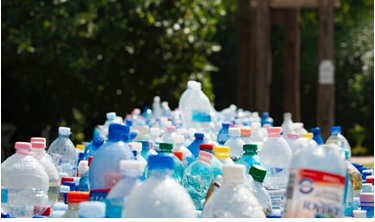 Hemantha Withanage, militantă pentru protecția mediului, este ferm convins că achiziționarea de apă îmbuteliată în plastic ar trebui descurajată. “Daunele produse de plastic sunt ireversibile”, a declarat pentru BBC președintele organizației Friends of the Earth International.“Odată fragmentate în microplastice, acestea poluează tot ecosistemul, inclusiv oceanele și aerul pe care îl respirăm, fără nicio modalitate de a le recupera.”Și, având în vedere că doar 2,3% din apa îmbuteliată vine în sticle de sticlă, există o mulțime de plastic.Numai în Statele Unite, 50 de miliarde de sticle de apă din plastic sunt cumpărate în fiecare an, potrivit unui raport. Studiul adaugă că doar 9% din sticlele de plastic vândute la nivel global sunt în prezent reciclate.Industria  spune că sticlele de astăzi, fabricate din polietilen tereftalat (PET), sunt 100% reciclabile. Și, din ce în ce mai mult, acestea sunt fabricate din PET deja reciclat.Alții arată că apa îmbuteliată este mai sănătoasă decât băuturile răcoritoare zaharoase.Ceea ce este sigur este că sectorul global al apei îmbuteliate continuă să se dezvolte. Se așteaptă ca în acest an, industria să înregistreze venituri de 324,4 miliarde de dolari. Și se preconizează că această cifră va crește la 419,9 miliarde de dolari până în 2029.Această creștere este condusă de apa carbogazoasă, ale cărei vânzări sunt mai mult decât duble.Simon Oldham, co-director general al mărcii scoțiene de apă îmbuteliată Highland Spring, confirmă cererea crescută pentru varianta carbogazoasă. El adaugă că creșterea generală a vânzărilor de apă îmbuteliată “a fost determinată de o conștientizare sporită a sănătății și a stării de bine… consumatorii căutând alegeri sănătoase și alternative atât la băuturile răcoritoare cu zahăr, cât și la băuturile alcoolice”.Jill Culora, vicepreședinte al departamentului de comunicare al Asociației Internaționale a Apei Îmbuteliate, cu sediul în SUA, spune că pentru mulți oameni apa îmbuteliată este o necesitate pentru sănătate.“Pentru multe țări în curs de dezvoltare economică, apa îmbuteliată servește ca o soluție parțială atunci când nu este disponibilă apă potabilă sigură”, spune ea. “Multe țări nu au construit sistemele publice de distribuție a apei necesare. Pentru aceste țări, apa îmbuteliată este adesea singura lor sursă de apă sigură.”“Apa îmbuteliată este disponibilă și în situații de urgență și dezastre naturale, deoarece piața apei îmbuteliate este puternică și viabilă pe tot parcursul anului. Uneori, apa din sistemele de apă de la robinet poate fi compromisă după situații de urgență sau dezastre naturale.”Dar, în lumea dezvoltată, ce este în neregulă cu apa de la robinet pentru marea majoritate a oamenilor? “Nimic”, spune expertul în apă Cristina Villanueva.Profesor asociat de cercetare la Institutul pentru Sănătate Globală din Barcelona, aceasta a petrecut ani de zile cercetând apa. Ea crede că există probabil un factor semnificativ în spatele exploziei continue a vânzărilor de apă îmbuteliată.“Publicitatea și marketingul industriei de apă îmbuteliată și [prin contrast], lipsa de publicitate pentru rezervele publice de apă, au probabil un rol principal, cel puțin în țări precum Spania”, spune ea.Ea adaugă că, deși autoritățile sanitare au datoria de a se asigura că apa de la rețea este sigură, ar fi bine ca acestea să fie mai transparente. Mai multe informații despre calitatea apei ar ajuta la reducerea îngrijorării oamenilor, spune ea.Pentru toți cei care sunt îngrijorați de calitatea apei de la robinet, o alternativă la cumpărarea apei îmbuteliate este utilizarea unui sistem de purificare a apei la domiciliu, cum ar fi unul montat sub chiuvetă sau filtrele care se introduc în ulcioarele de apă.Acest sector este, de asemenea, în plină expansiune la nivel mondial, un raport recent prevăzând că va crește de peste două ori, de la 22,6 miliarde de dolari anul trecut la 50,7 miliarde de dolari în 2029.COMERT SI ALIMENTATIE PUBLICA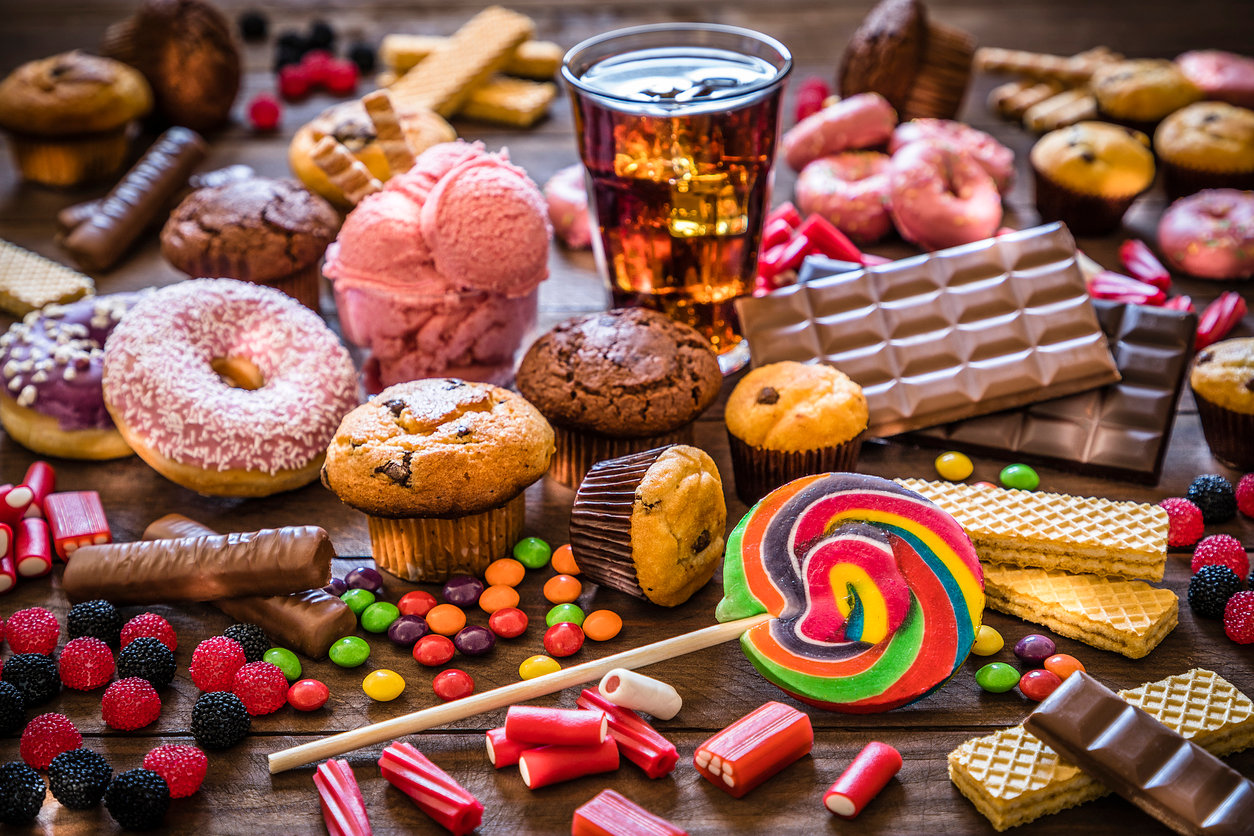 Grafic ZF: Cum a evoluat de fapt consumul în comerţul modern în 2022 vs 2021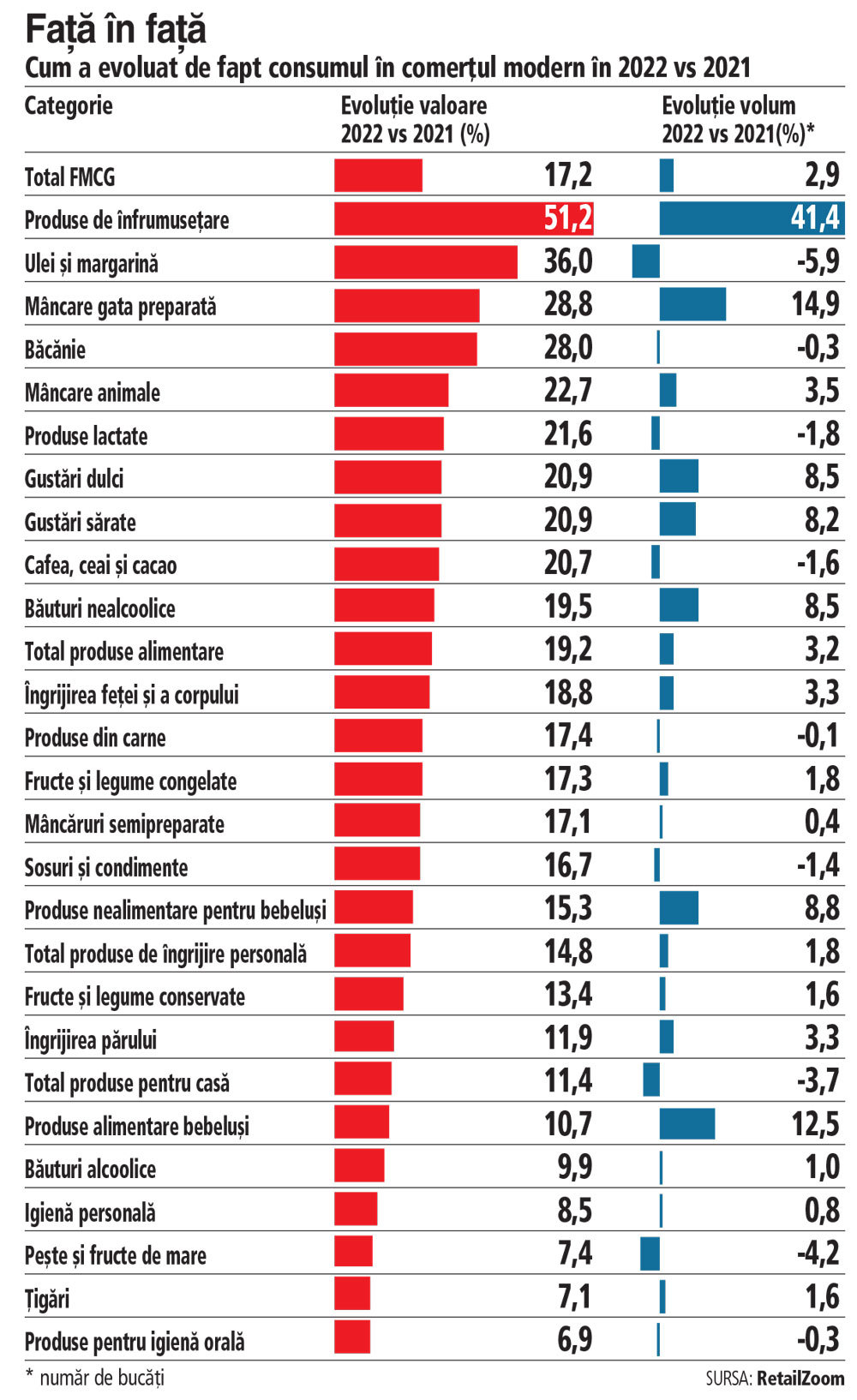 Este oficial, noul francizat Burger King începe dezvoltarea în România din 2024: Compania l-a recrutat pe Cristian Turculeţ în poziţia de director de operaţiuni. El a lucrat anterior pentru francizatul iniţial, grupul polonez Amrest, Cristina Roşca , 18.02.2023   Cristian Turculeţ este din februarie 2023 head of operations România în cadrul Rex Concepts CEE, compania care se va ocupa de dezvoltarea Buger King pe plan local.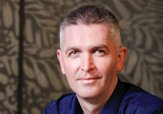 ♦ ZF a scris anul trecut că Burger King reia expansiunea în România, dar cu un alt francizat. Noul partener este fondatorul şi fostul CEO al Amrest, compania care a dezvoltat brandul în regiune până în 2022Cristian Turculeţ a fost recrutat în poziţia de director de operaţiuni pentru România în cadrul companiei se va ocupa de dezvoltarea brandului Burger King pe piaţa locală şi în alte ţări din Europa Centrală şi de Est.„Am preluat poziţia de head of operations (director operaţional - trad.), urmând a conduce operaţiunile din România ale lanţului de restaurante Burger King, reţea ce va fi dezvoltată de către Rex Concepts CEE“, a anunţat executivul român.DIVERSEPercheziții în Călărași, la suspecți de comercializare ilegală de tutun/ Peste 460 kg de tutun mărunţit, 874 kg de frunze și peste 40.000 de lei au fost confiscate , Anchete • 19 Februarie 2023 Peste 460 kg de tutun mărunţit şi 874 kg de tutun frunze, o instalaţie artizanală neautorizată şi peste 40.000 de lei au fost indisponibilizate în urma a 6 percheziţii efectuate în Călăraşi, la persoane bănuite că ar fi comercializat în mod ilegal tutun, transmite Agerpres.ro.”La data de 18 februarie, poliţiştii Serviciului de Investigare a Criminalităţii Economice au efectuat 6 percheziţii domiciliare, pe raza judeţului Călăraşi, la locuinţele unor persoane bănuite că ar fi comercializat în mod ilegal tutun. În fapt, mai multe persoane ar fi desfăşurat activităţi infracţionale în judeţul Călăraşi, respectiv activităţi de achiziţionare şi comercializare a produselor din tutun”, informează IPJ Călăraşi.Ca urmare a percheziţiilor efectuate, poliţiştii au indisponibilizat 469 de kg de tutun mărunţit şi 874 de kg de tutun frunze, valoarea totală a tutunului fiind de 524.485 de lei.De asemenea, a fost indisponibilizată o instalaţie artizanală neautorizată de prelucrare a tutunului şi suma de 44.750 de lei.La activităţi au participat şi poliţiştii din cadrul Secţiei 5 Poliţie Rurală Gălbinaşi, Serviciului Criminalistic şi luptătorii Serviciului pentru Acţiuni Speciale, precum şi jandarmi de la Inspectoratul de Jandarmi Judeţean Călăraşi.Poliţiştii continuă cercetările sub coordonarea procurorului de caz din cadrul Parchetului de pe lângă Judecătoria Olteniţa.UNIUNEA EUROPEANAVerdictul Comisiei cu privire la decizia curții UE privind pesticidele toxice pentru albine este încă în discuție, De Natasha Foote | EURACTIV.com  Feb 9, 2023    După o decizie recentă a instanței UE de a bloca utilizarea de urgență a pesticidelor neonicotinoide toxice pentru albine, Comisia Europeană nu are încă clar ce înseamnă exact această hotărâre în practică. 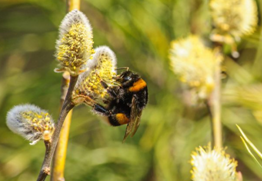 Prin hotărâre, Curtea de Justiție a Uniunii Europene (CJUE) a afirmat că statele membre nu vor mai avea voie să acorde derogări care să permită temporar utilizarea semințelor tratate cu produse de protecție a plantelor „interzise expres” de legislația UE. Produsele de protecție a plantelor în cauză – imidacloprid, clothianidin și tiametoxam – aparțin unei clase de pesticide cunoscute sub numele de neonicotinoide, care sunt similare din punct de vedere chimic cu nicotina și insectele țintă. Neonicotinoidele au fost criticate în ultimii ani pentru că au contribuit la declinul albinelor, perturbându-le simțul orientării, memoriei și modului de reproducere.Cea mai înaltă instanță a UE a hotărât joi (19 ianuarie) că țărilor UE nu ar trebui să li se mai permită scutiri temporare pentru pesticidele neonicotinoide interzise, toxice pentru albine, punând capăt jumătate din toate astfel de derogări. Dar, în ciuda hotărârii, situația este prea complexă pentru a fi clară pentru factorii de decizie și părțile interesate. Pentru grupurile de campanie ecologice, formularea hotărârii – care se referă la „introducerea pe piață și utilizarea semințelor tratate cu acele substanțe au fost interzise în mod expres printr-un regulament de punere în aplicare” – indică faptul că aceasta ar trebui să pună capăt odată pentru totdeauna toate derogările de urgență la pesticide. Pe de altă parte, părțile interesate din industrie susțin că hotărârea se referă în mod specific la practica de acoperire a semințelor – aplicarea preventivă a acestor substanțe pe sămânță în loc să fie pulverizate pe cultură – dat fiind că nu răspunde urgenței situației, deoarece este pre-planificat.Întrebat de EURACTIV dacă decizia se referă la toate substanțele pesticide interzise de UE, un purtător de cuvânt al Comisiei a spus că executivul UE „analizează în prezent în continuare hotărârea”, subliniind că, ca în orice hotărâre preliminară, hotărârea instanței este o „interpretare a dreptului UE” . Însă, potrivit ONG-ului Pesticide Action Network Europe (PAN), considerentele hotărârii UE sunt clare și înseamnă că toate derogările la pesticide trebuie să înceteze, deoarece niciuna dintre ele nu poate fi considerată o „urgență reală”. Prin urmare, militanții PAN au cerut Comisiei Europene într-o declarație „să ia măsurile necesare și să se asigure că toate derogările la pesticide vor fi anulate imediat”. Pe de altă parte, CropLife Europe, care reprezintă sectorul de protecție a plantelor din UE, a spus că decizia instanței „clarifică când pot fi acordate autorizații de urgență de către statele membre”. „Instanța și-a concentrat deliberările asupra substanțelor interzise în mod expres pentru tratarea semințelor”, a spus reprezentantul.Industria zahărului din UE a respins o hotărâre judecătorească a UE, ceea ce înseamnă că statelor membre nu le mai sunt permise scutiri temporare pentru pesticidele neonicotinoide interzise, în timp ce alte organisme agricole susțin că acest lucru este atât funcțional, cât și necesar, având în vedere acreditările lor toxice pentru albine. Alte puncte ale disputei Un alt punct de controversă este că decizia nu specifică dacă se referă la UE sau la piața internațională, creând un semn de întrebare dacă semințele tratate pot fi produse pe pământul UE și apoi exportate în țări terțe. În acest sens, purtătorul de cuvânt al Comisiei a rămas vag, reiterând că instanța a decis că „nu este permisă introducerea pe piață a pesticidelor pentru o utilizare care a fost interzisă în mod explicit”. Purtătorul de cuvânt a adăugat că Comisia „continuă să analizeze hotărârea” pentru a clarifica exact ce înseamnă aceasta în practică. Cât despre statele membre care au emis deja derogări pentru pesticidele interzise de UE pentru 2023, rămâne, de asemenea, neclar cum vor fi tratate astfel de cereri. „Statele membre trebuie să interpreteze regulile UE în conformitate cu hotărârea instanței”, a spus purtătorul de cuvânt, adăugând că executivul UE își evaluează în prezent consecințele asupra modului în care ar trebui acordate autorizațiile de urgență, inclusiv pe cele deja acordate și în ceea ce privește non-neonicotinoidele. pesticide.Gerardo Fortuna / Nathalie Weatherald]Articolul originalhttps://www.euractiv.com/section/agriculture-food/news/commissions-verdict-still-out-on-eu-court-ruling-on-bee-toxic-pesticides/?utm_source=piano&utm_medium=email&utm_campaign=9716&pnespid=t_VoC3hMPa4ewuXB_DG5Q5uSoRunSYIpfLi_yPllqQNmvSpiALHCZ_uejDWyN7UNfy57qhetIQUrsula von der Leyen doreşte ca UE să achiziţioneze muniţii în comun , S.B. , Internaţional , 18 februarie Preşedinta Comisiei Europene, Ursula von der Leyen, a afirmat sâmbătă că Uniunea Europeană ar trebui să procedeze pentru achiziţiile de muniţii la fel cum a procedat pentru vaccinul împotriva coronavirusului, informează Agerpres.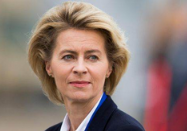 La Conferinţa de Securitate de la Munchen, şefa executivului european a sugerat că producţia industriei de apărare se poate amplifica şi accelera dacă statele membre ale UE îşi unesc forţele. "Ne-am putea gândi, de exemplu, la contracte de achiziţii în avans, care dau industriei de apărare posibiltatea de a investi acum în linii de producţie, pentru a fi mai rapide şi pentru a creşte cantităţile pe care le pot livra", a spus ea.Von der Leyen a subliniat că Uniunea nu poate aştepta luni şi ani de zile pentru a-şi reface stocurile militare sau pentru a trimite Ucrainei muniţii cum ar fi proiectilele de artilerie de 155 mm."Acum este timpul, într-adevăr, să accelerăm producţia şi să mărim producţia de produse standardizate de care Ucraina are nevoie disperată, de exemplu muniţie standardizată", a insistat ea. ..............................................................................................................UCRAINAConflictul din Ucraina a dus la apariţia unor noi rute comerciale, de care România poate beneficia , 19.02.2023 , Afrodita CicovschiConflictul din Ucraina a generat noi rute comerciale şi schimbări ale lanţurilor de aprovizionare, iar România poate beneficia de această tendinţă, consideră Dinu Bumbăcea, partner PwC România.  Conflictul din Ucraina a generat noi rute comerciale şi schimbări ale lanţurilor de aprovizionare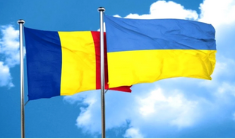 Potrivit acestuia, regiunea a fost o destinaţie importantă pentru nearshoring şi offshoring pentru producătorii din Europa de Vest."Multe companii din Europa caută să diversifice aceste rute, din cauza riscului crescut de întrerupere a lanţurilor de aprovizionare. De această tendinţă pot beneficia ţări ca România, având în vedere că regiunea noastră a fost o destinaţie importantă pentru nearshoring şi offshoring pentru producătorii din Europa de Vest. Conform unei analize a reţelei PwC, destinaţiile de relocare în urma schimbărilor din lanţurile de aprovizionare sunt în ordine Polonia, Germania, Turcia. România se află pe locul 7 din această perspectivă la nivel global, ceea ce este încurajator pentru ţara noastră. Astfel, ţara noastră poate beneficia de fenomenul de nearshoring la nivel mondial", a explicat Bumbăcea, într-o opinie pentru Agerpres cu privire la impactul economic al războiului din Ucraina la un an de la invazie.Măsurile de ajustare propuse de ţările europene au fost peste aşteptăriPotrivit acestuia, conflictul din Ucraina a zdruncinat optimismul alimentat de încetarea pandemiei globale, iar consecinţele imediate au fost creşterile de preţ la energie şi la mărfuri, cu accelerarea inflaţiei generale, determinând o mulţime de îngrijorări privind evoluţia economiei.El subliniază, însă, că la un an de la declanşarea invaziei ruse, se poate constata că măsurile de ajustare propuse de ţările europene au fost peste aşteptări şi recesiunea previzionată pentru zona euro a fost infirmată recent de Eurostat."Optimismul alimentat de încetarea pandemiei globale a fost zdruncinat anul trecut de şocul invadării Ucrainei de către Rusia, care a declanşat cel mai mare război din Europa din ultimii 80 de ani. Consecinţele imediate au fost creşterea preţurilor la energie şi la mărfuri, cu accelerarea inflaţiei generale, generând o mulţime de îngrijorări privind evoluţia economiei. Un an mai târziu putem constata că măsurile de ajustare pe care ţările europene au reuşit să le ia pentru a atenua problemele economice au fost peste aşteptări. Recesiunea previzionată pentru zona euro a fost, din fericire, infirmată de Eurostat recent, în ciuda crizei energetice care a lovit continentul nostru mai puternic decât la nivel global, cu riscul de a produce schimbări masive în structura economică europeană, cu pierderi de competitivitate şi de atractivitate ca locaţie de producţie", a mai arătat Dinu Bumbăcea.El spune că majorarea preţurilor la energie afectează statele membre UE în grade diferite ca urmare a politicilor energetice individuale: în timp ce costurile de producţie în Franţa sau în Spania, de exemplu, cresc relativ moderat, în alte ţări precum Polonia presiunea este mare. Motivele ţin de gradul de dependenţă de petrolul şi gazele ruseşti ale fiecărui stat, a explicat reprezentantul companiei de consultanţă.Pe de altă parte, Bumbăcea atrage atenţia că, pe termen lung, astfel de diferenţe ar putea duce la schimbări structurale în peisajul industrial european."O consecinţă fastă este accelerarea tranziţiei energetice, chiar dacă pe termen scurt unele guverne au recurs mai mult decât înainte de izbucnirea războiului la energie pe bază de combustibili fosili. Deşi estimările iniţiale privind impactul crizei energetice erau foarte pesimiste, evoluţia din ultimul an demonstrează că efectele nu vor fi nici pe departe atât de grave, cum ar fi vehiculata dezindustrializare a Europei", a afirmat sursa citată.Războiul a pus "reflectorul" asupra Europei Centrale şi de EstBumbăcea crede că războiul din Ucraina a pus "reflectorul" asupra Europei Centrale şi de Est, implicit şi asupra României, iar deciziile luate vor modela viitorul pentru deceniile următoare.Conform sondajului PwC CEO Survey din 2023, jumătate dintre directorii executivi se pregătesc pentru tranziţia către noi surse de energie în următorii 10 ani, planificând investiţii în noi surse alternative de energie în următoarele 12 luni. Este un semn bun care va spori şi capacitatea companiilor de a răspunde provocărilor legate de climă, consideră reprezentantul PwC."Dacă ne referim la zona noastră geografică, este clar că războiul din Ucraina a pus "reflectorul" asupra Europei Centrale şi de Est şi, implicit, asupra României. Liderii de afaceri din întreaga regiune se confruntă cu consecinţele conflictului având, în acelaşi timp, un rol uriaş de jucat alături de factorii de decizie politică şi de alţi lideri. Deciziile de astăzi vor modela viitorul pentru deceniile următoare, aşa că este încurajator să vedem optimismul moderat şi hotărârea de a transforma, de a ajusta afacerile ca răspuns la criză, fie că vorbim de tranziţie energetică, de relocări de producţie sau de reorganizări ale lanţurilor de aprovizionare", a punctat Dinu Bumbăcea.El aminteşte că, la declanşarea războiului, investitorii au privit cu teamă regiunea Europei Centrale şi de Est, din cauza proximităţii faţă de Ucraina, însă îngrijorările s-au diluat după ce au realizat că riscurile geopolitice sunt globale, nu locale, şi nu diferă semnificativ de alte provocări majore cu care se confruntă societatea globală."Un bun exemplu al acestor preocupări a fost, la izbucnirea războiului, piaţa valutară. Aceste îngrijorări s-au disipat destul de repede, nu pentru că importanţa războiului s-a diminuat, ci pentru că investitorii au realizat că riscurile geopolitice sunt globale, nu locale, şi că nu diferă semnificativ de alte provocări majore cu care se confruntă societatea globală", a subliniat Bumbăcea.Potrivit acestuia, dacă fluxul de investiţii străine directe în regiune s-a diminuat în al doilea trimestru al anului 2022, atât din cauza războiului, cât şi ca parte dintr-un fenomen global legat de diverşi factori, precum ratele mai mari ale dobânzilor, criza energetică, ulterior s-a redresat. În România, investiţiile directe ale nerezidenţilor au urcat cu 33,37% în 2022, la 10,69 miliarde de euro, comparativ cu 8 miliarde de euro în anul anterior, conform Băncii Naţionale a României."Concluzionând, presiunile asupra mediului economic vor continua, implicaţiile războiului se vor resimţi mulţi ani, dacă nu chiar decenii, iar afacerile trebuie să se adapteze şi să facă schimbări pentru a supravieţui şi a se dezvolta în acest context incert şi riscant, uitându-se la eventualele oportunităţi", a precizat Dinu Bumbăcea. ..................................................................................................... CHINAVenitul mediu în agricultura din China a ajuns la 3.000 de dolari , agrointeligenta.ro - 19 februarie 2023 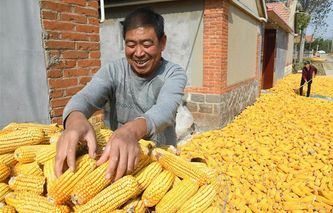 Venitul mediu anual pe cap de locuitor în mediul rural din China a depășit pentru prima dată pragul de 20.000 de yuani, a anunțat marți o conferință de presă.Venitul disponibil anual pe cap de locuitor din mediul rural al Chinei a crescut la 20.133 de yuani (aproximativ 2.955 de dolari) în 2022, a declarat Wu Hongyao, șeful adjunct al Biroului Grupului Central de Coordonare pentru Afaceri Rurale, la o conferință de presă organizată de Biroul de presă al Consiliului de Stat.Potrivit oficialului chinez citat de agenția Xinhua, veniturile sub formă de salarii și venitul net din gospodărie au constituit 41,96%, respectiv 34,63% din veniturile totale ale locuitorilor din mediul rural.În 2022, venitul disponibil anual pe cap de locuitor al Chinei în zonele rurale ale Chinei a crescut cu 7,5% la 15.111 de yuani, rata de creștere a fost de 1,2%. mai mare decât media națională, a declarat Liu Huanxin, șeful Administrației de Stat pentru Dezvoltare Rurală, la aceeași conferință de presă.Săptămâna aceasta, China a lansat „Actul numărul 1” pentru 2023, subliniind nouă sarcini pentru a avansa în mod cuprinzător implementarea strategiei de creștere rurală în acest an. Documentul a subliniat sarcinile necesare extinderii canalelor care vor permite fermierilor să-și crească veniturile și să-și mențină bunăstarea.SANATATE si GASTRONOMIEDrojdia, miracolul la îndemână care ne poate salva viața - Care sunt proprietățile sale surprinzătoare , 19.02.2023 , Redacţia AdevărulDrojdia de bere este considerat un adevărat miracol. Este plină de vitamine, aminoacizi esenţiali, proieine și minerale și poate fi un remediu pentru o serie de afecțiuni. Unii cercetători o consideră de mare ajutor în tratamentul bolilor tumorale maligne. Drojdia de bere are numeroase beneficii pentru sănătate. FOTO Shutterstock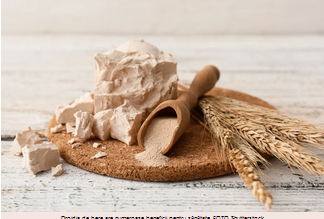 Din start trebuie spus că drojdia de bere nu e totuna cu cea de panificaţie, care este o drojdie de cultură obţinută din câteva tulpini selecţionate artificial şi care şi-a mai pierdut din proprietățile nutriţionale. Drojdie de bere este cel mai frecvent disponibilă sub formă de pulbere sau sub formă de fulgi şi este, de obicei, de culoare galbenă.Motivele pentru care ar fi bine să fie avută în vedere sunt multiple.Fitoterapeuțiii spun că un consum regulat de drojdie de bere ne poate menţine în formă şi chiar ne ajută să îmbătrânim mai lent. Ciuperca, căci drojdia de bere asta este (o ciupercă de dimensiuni microscopice numită Saccharomyces cerevisiae) are efect regenerator, grație acidului nucleic, responsabil pentru formarea de celule noi, care le înlocuiesc pe cele deteriorate.Compoziţia sa complexă îi conferă efecte vitaminizante, antianemice, mineralizante şi remineralizante, antidiabetice şi neuroprotectoare, fiind considerată şi un tonic endocrin, stimulând benefic aceste glande.Polizaharidele din drojdia de bere stimulează funcţia sistemului imunitar al organismului.Specialiștii în nutriție consideră că drojdia de bere ajută la îmbunătăţirea nivelului de glucoză din sânge prin creşterea cantităţii de crom din organism. Cromul este cunoscut pentru îmbunătăţirea toleranţei la glucoză şi poate îmbunătăţi, de asemenea, sensibilitatea la insulină. În plus, previne apariţia simptomelor sindromului premenstrual (PMS), care includ adesea crampe, balonare şi modificări ale apetitului şi reduce severitatea acestora.Poate fi de ajutor bolnavilor de cancerDrojdia de bere poate regla colesterolul şi tensiunea, ajută în problemele de coagulare, întăreşte oasele, ameliorează anemia și este un bun aliat în curele de slăbire.Drojdia de bere este considerată de unii cercetători un adevarat medicament în tratamentul bolilor tumorale maligne, fiind de ajutor bolnavilor de cancer care au recurs sau recurg la iradiere (aceasta are mai putine efecte adverse atunci când este asociată cu consumul zilnic de drojdie de bere, minimum șase lingurițe pe zi), potrivit sfatnaturist.ro.Beneficiile drojdiei de bere sunt numeroase. Cereți însă sfatul unui medic înainte de a o folosi ca remediu naturist, pentru că, în ciuda acestor beneficii, drojdia de bere nu este chiar pentru oricine.DOSARProfesori români în căutare de soluții salvatoare în Europa. „Nu era o problemă că repetă un an de mai multe ori” , 19.02.2023 , Alina MitranMai mulți profesori români au participat la diverse fluxuri de formare în țări europene, cu speranța că vor găsi soluții care pot ajuta sistemul de învățământ din România. Acolo, ei au găsit aceleași probleme ca ale noastre, însă o strategie diferită și o mentalitate deschisă.  Elevii din Italia învață pe simulator performant FOTO: arhiva profesori Liceul „Alexe Marin” Slatina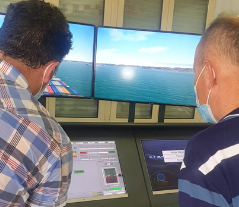 Abandonul școlar nu se întâmplă numai în România, lipsa motivației elevilor este o provocare și pentru profesorii din alte țări, însă mijloacele de intervenție diferă considerabil. Acolo unde școala este într-un parteneriat real cu autoritățile locale și cu părinții se văd progresele, iar în aceleași școli, unele mult mai bine dotate decât cele românești, altele nu, elevii găsesc o atmosferă degajată, „o stare generală de bine“, descriu profesorii români ce au văzut în schimburile de experiență la care au participat. Mai mulți profesori din cadrul Colegiului Tehnologic „Alexe Marin“ din Slatina, Olt, participanți la fluxuri de formare în țări precum Italia, Germania, Grecia, Cehia, Spania, au dezvăluit cum văd școala românească după ce și-au împărtășit experiența cu profesori din toată Europa, au vizitat școli și au urmat cursuri care ar trebui să-i facă mai atenți la nevoile elevilor. „Problemele sunt aceleași, strategia este diferită“ ar fi prima dintre concluzii.Brand școlar: lavandă, vin și paste  Liceele tehnologice și cele vocaționale din Italia i-au făcut invidioși pe profesorii români care au urmat aici un curs axat pe găsirea de soluții pentru problema abandonului școlar. Lanuri întinse de lavandă, brand propriu de paste, vinul vândut sub marca școlii sunt reușite ale unui liceu agricol din regiunea Pescara. La admiterea la liceu, părinții semnează un contract cu școala, iar în cazul în care elevii vor să schimbe ruta profesională și cer transferul, părinții achită costurile pe care școala le-a avut cu pregătirea elevului până în acel moment.„A fost ceva exotic să vezi hectare de lavandă. Aveau propria podgorie și soiuri de vin pe care ei le produceau și le vindeau pe piață, aveau și pastele lor, cultivau fără ierbicide, cu fonduri de la stat“, a dezvăluit profesoara Anca Cărămizoiu. Cu toate acestea, și școala din Italia, care pare că are atâtea de oferit tinerilor, caută an de an soluții să-i atragă pe elevi. „Se confruntau cu aceeași problemă ca noi; promovau oferta în școli, în presă, făceau emisiuni, fix ca noi“, explică profesorii. Motivul: și în Italia, tinerii visează să ajungă în orașele mari, agricultura nefiind o foarte mare atracție.    Elevii dintr-o promoție anterioară au construit o dronă FOTO: arhiva profesori Liceul „Alexe Marin” 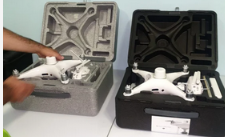 „Și ei au avut probleme cu atragerea către agricultură. Copiii voiau în orașele mari, nu voiau în agricultură. I-au atras însă pe părinți. Semnau contractul și se obligau să participe la întâlniri. Aveau un fel de școală a părinților și efectiv părintele era școlarizat. Pentru că ei gândeau că totul vine de acasă. Au constatat că după doi ani, foarte mulți și-au adus vecinii, rudele la acea școală... Și mai aveau un avantaj: liceul era într-un consorțiu, erau patru școli, și se lucra de la generală cu părinții. Era ca o pepinieră. Idee care a circulat și la noi într-o perioadă“, a explicat, la rândul său, prof. Marian Croitoru.Repetiția e mama învățăturiiPrima interacțiune în Pescara a fost cu elevii și profesorii unui liceu de arte. Deși era perioada vacanței, elevii urmau activități de recuperare a materiei. Anul I este cel mai greu, iar elevii nu-l pot trece dacă nu și-au însușit toate cunoștințele și dacă nu dovedesc și practic acest lucru. Destul de mulți copii rămâneau, astfel, în special în anul I, „pe vară“. „Erau copii care nu aveau notă de trecere pentru anul următor și făceau pregătire. Aveau posibilitatea să aleagă între profesorul de la clasă sau oricare altul din școală. Surprinzător, alegeau tot profesorul de la clasă, pentru că nu-l considerau responsabil de insuccesul lor“, a explicat prof. Cărămizoiu.  La liceul de arte nu este o rușine să repeți pentru a învăța mai bine FOTO: arhiva profesori 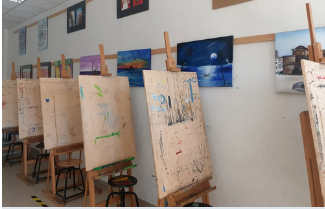 După săptămâni de pregătire, elevii aveau posibilitatea, din nou, să-și aleagă profesorul în fața căruia să susțină examenul. Cei mai mulți alegeau același profesor. Dacă, în schimb, nu se ridicau la nivelul așteptării, repetau anul. „Copii foarte degajați, aveau o libertate care m-a mirat. Aveau drept model, exemplu de bună practică, în hol, o lucrare a unui copil care fusese repetent, făcuse acele pregătiri, și apoi câștigase locul I la un concurs de sculptură în toamna anului următor. A dat acele diferențe, corigențe, cum zicem noi, și în luna imediat următoare a câștigat un premiu la un festival“, a completat acesta.Integrarea completă, o altă față a empatieiLa ultimul dintre liceele vizitate, profesorii români au simțit că situația semăna mult mai mult cu realitatea de acasă. „Ultima întâlnire am avut-o la un liceu cu specific de navigație. Noi ne așteptam ca, fiind maritim, elevii au și anumite beneficii. Aveau cursuri de salvamar, dar acestea erau contra cost. Opționalele lor erau cu plată, nu beneficiau de anumite avantaje, cum am avut noi, de exemplu, cursuri de șofer gratuite. Erau foarte scumpe. Ca și noi, în schimb, se luptau cu mentalitatea socială. Deși e oraș-port, nu beneficiau de o mentalitate propice. Oamenii chiar se fereau, spuneau «nu vreau să-mi fac copilul marinar», cum este la noi «nu vreau să-mi fac copilul mecanic»“, a detaliat prof. Marian Croitoru.  Unele licee din străinătate au o bază materială bogată FOTO: arhiva profesori Liceul „Alexe Marin” 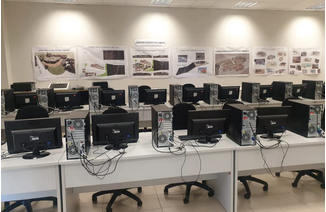 O surpriză a fost, în schimb, să vadă atitudinea față de copiii cu nevoi speciale. „În fiecare clasă aproape, era un copil cu nevoi speciale. Aveau inclusiv probleme de mobilitate. Și-i integrau, nu aveau voie să predea diferențiat, pur și simplu trebuiau să-i integreze. Asta mi s-a părut diferit față de situația de la noi. La un liceu cu specific, unde îți trebuie dexteritate, îți trebuie mobilitate, aveau și copii cu probleme, care făceau pauze între mișcări... Erau integrați în clase normale, nu aveau grupe speciale, nu aveau fișe speciale. Dar nu erau obligați să-i treacă. Era un copil care făcea a treia oară anul I. A repetat, dar nu exista rușine. Copilul chiar era încurajat să rămână și să facă, pentru că până nu face, nu trece, nu aveau indulgența pe care o manifestăm noi, din milă, din empatie. Sută la sută integrare, cei care promovau chiar reușeau“, a subliniat prof. Cărămizoiu aspectul care i-a atras atenția în mod deosebit.Baza materială era impresionantă, elevii având posibilitatea să învețe folosindu-se de tehnologii pe care urmează să lucreze și după absolvire, nicidecum atelierele-muzeu din școlile românești. „Aveau inclusiv motor real de vapor, simulatoare, ca-n filme. N-am crezut că este real, pentru că era achiziționat recent. Îi învățau orientarea pe mare după stele, după sistemul solar – noaptea, aveau un cabinet special“, a punctat prof. Croitoru.Sărăcie și abandon școlar, două constante universaleCa în România, și în liceele tehnologice din Italia ajung foarte mulți copii cu o situație materială precară. Aici, în schimb, pentru a nu abandona, folosesc mai multe pârghii. Pe de o parte, îi consiliază pe părinți, acest lucru făcându-se inclusiv cu psihologi. Pe de alta, îi susțin pe elevi să-și găsească locuri de muncă pentru a-și suplimenta veniturile. Cel mai greu găsesc soluții, în schimb, pentru abandonul în rândul fetelor. „Cea mai mare rată de abandon este la fete. Pleacă de acasă, fug cu iubiții, și pentru asta nu aveau o soluție. În schimb, nu era o problemă că repetă un an de mai multe ori. Și cu sărăcia aveau probleme. Le asigură un part-time job, mai mult după-amiaza. Merg mai mulți copii în același loc, să-i poată supraveghea“, au mai dezvăluit profesorii.  Profesori de la „Alexe Marin”, la cursuri în Spania, alături de profesori din alte țări FOTO: arhiva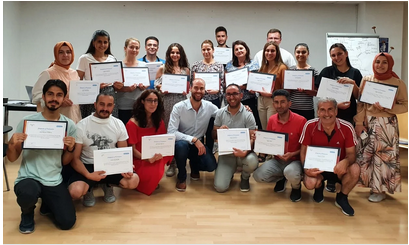 Profesorii români nu pot copia pe deplin reușita colegilor din alte state în privința implicării autorităților statului, fie ele centrale sau locale. E greu, spun profesorii, să aplici metode și tehnici noi când elevii nu mai ajung la cursuri pentru că nu mai au bani să-și plătească abonamentul la transportul în comun, probleme care nu există în cele mai multe state europene. E greu și atunci când părinții le transmit diriginților că singurul sprijin le este copilul și că trebuie să muncească pentru frații mai mici. E greu și atunci când elevii prind „gustul“ banului, lucrează pe perioada verii și continuă să o facă și în timpul anului școlar, iar după un weekend de muncă, plus câte o seară-două pe săptămână, sunt epuizați și se trezesc cu greu să o ia de la capăt la cursuri.O masă caldă oferită în școală ar crește și ea șansele de a-i ține pe elevi la cursuri. O bursă, socială, profesională, de merit, de orice fel, dar plătită la timp, ar schimba și ea realitatea. „Cei din Turcia ne spuneau că au toate resursele asigurate. Elevul care vine la școală are transportul asigurat, are toate materialele, uniformă, nu plătește absolut nimic. Pe când la noi, din ce în ce mai mult avem probleme cu elevii care fac naveta – sunt aproape 80%. Vin din zone chiar foarte îndepărtate, transportul s-a scumpit enorm. Deși am încercat să rezolvăm niște probleme anterioare, se pare că după pandemie și după recentul conflict din Ucraina, avem alte probleme. Copiii foarte greu își mai permit să mai vină la școală, iar autoritățile și statul îi ajută foarte puțin (n. red. - am purtat discuția cu profesorii Liceului „Alexe Marin” din Slatina anterior modificării regulilor de decontare și a măririi sumelor alocate transportului elevilor). Venitul amărât nu le mai ajunge, și vor să lucreze ca să reușească să se susțină, și pe ei și pe familie. Chiar dacă noi încercăm să schimbăm metodele și modul de abordare, nu poți s-o faci cu copii care nu sunt în școală“, atrag atenția profesorii.Familie și școalăIar dramele copiilor din mediile sărace sunt fără margini. Profesorii români spun că s-au apropiat de copii încă dinainte de a face cursuri și a fi învățați să aplice diverse tehnici, pentru că realitatea i-a izbit atât de tare încât au constatat că elevii au nevoie în primul rând de un prieten. Înainte de a le preda limba franceză, diriginta Anca Cărămizoiu a trebuit să le deslușească zbaterile sufletești. Spune că dintr-o clasă de 17 elevi, cei mai mulți aveau părinții plecați din țară sau trăiau povești de viață complicate. „Din 17 copii, o clasă făcută în toamnă, doar unul luase la Evaluarea Națională peste 5, restul ori nu au dat, ori nu au luat. Am reușit cu 16 să ajung în clasa a XII-a. Pentru mine e o performanță. Din cei 16, doar trei au luat BAC-ul. Am avut copii care nu știau cum arată mama, crescuți de vecina sau de bunica imobilizată la pat și pentru care copilul muncea cu ziua, ca să vină altă femeie s-o spele pe bunica“, spune profesoara. Ea a dezvăluit că a fost, la un moment dat, martora unei discuții între două dintre elevele sale, discuție care a marcat-o pentru totdeauna. „La un moment dat, am vrut să-i înscriu la un concurs de creație cu tema «Mi-e dor de tine, mamă, mi-e dor de-a ta privire». În prima bancă, două fetițe se contrau: „Doamna, vă pun o întrebare: cum este mai rău, să-ți moară mama de cancer sau să treacă pe lângă tine și să nu te cunoască?“. M-am așezat și stăteam să mă gândesc ce să spun. Ele au pus întrebarea cu cea mai mare seriozitate. Erau în clasa a XI-a. Una dintre eleve, venită de la un alt liceu, repetase un an, pe stres, îi murise mama de cancer, iar cealaltă era în clasa mea. Trecuse cu o zi înainte mama pe lângă ea. «Am vrut să o întreb: pe mine de ce nu m-ai oprit și ai oprit-o pe sora mea?», era tristă și îndurerată copila“, a dezvăluit profesoara.„Au rămas foarte surprinși de faptul că la noi în școală există un singur consilier”Profesoarele Georgiana Ciobanu și Maria Sidonia Voica au avut experiența unui curs de „Învățare socială și emoțională” desfășurat la Berlin. Deși nu au desfășurat activități în școli, formatorii i-au pus pe profesorii din mai multe țări în fel de fel de situații concrete, provocându-i să rezolve probleme pe care le pot întâlni la orice pas în școală. Scopul era să regândească tehnicile vechi de predare și de gestionare a clasei și să introducă tehnici noi. anumite cursuri de formare s-au derulat în afara școlilor FOTO: arhiva profesori „Alexa Marin”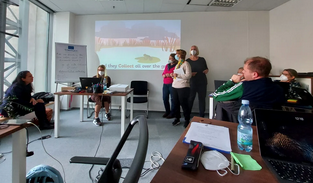 „Ei au rămas foarte surprinși de faptul că la noi în școală există un singur consilier. Ne puneau în situații efective și ne întrebau ce soluții am da noi după ce ne-au prezentat metode. Și de la ei cel mai des auzeam - „îi trimitem la consilier (n. red. – consilierul școlar sau psihologul școlii)”. Și au rămas surprinși, aflând care este încadrarea pe astfel de posturi la noi”, au mai dezvăluit profesorii.„Școala centrată pe elev” dincolo de vorbe goaleAlte patru fluxuri de mobilitate i-au adus pe profesorii de la Liceul Tehnologic „Alexe Marin” Slatina alături de profesori din multe alte țări europene, scopul fiind același, de a îmbunătăți modul de predare, de a face școala mai atractivă. Dincolo de titlurile pretențioase – „Strategies for improving classroom atmosphere and student motivation in school: A modern Challenge for teachers”, „Don’t give up and catch your dreams”, „Going Digital in an Innovative Classroom” sau „Make technology your friend!” –  profesorii Francesca Diaconu, Claudia Luță, Gheorghița Dobre, Nicoleta Zamfirache, Anișoara Bujgoi spun că au descoperit că pot face, cu adevărat, lucrurile altfel. Multe dintre tehnici le foloseau intuitiv, pe altele, deprinse la curs, le-au exersat de atunci.   Profesorii Liceului „Alexe Marin” spun că experiența le-a fost deosebit de folositoare FOTO: A.M.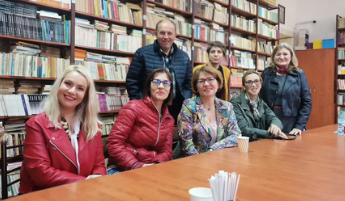 „Am învățat că trebuie să începem cu noi, să ne desetăm. Pentru că noi mergem la ore setați că trebuie să facem ceva, fără să ținem cont de faptul că elevii au o stare de spirit, poate vor, poate nu vor să facă ceea ce ne propunem noi. Atunci, de fapt, noi trebuie să învățăm să ne adaptăm”, spune prof. Francesca Diaconu. „Am învățat să-i învățăm pe elevi să-și recunoască emoțiile, să le stăpânească și să le tranforme în ceva constructiv. Am încercat să facem proiecte pe această bază, am făcut atelierul emoțiilor, i-am învățat pe elevi să-și descrie starea printr-un cuvânt. (...). Încet-încet să se obișnuiască cu lucrul acesta și, fiind din ce în ce mai receptivi, cu siguranță și rezultatele școlare se vor îmbunătăți”, spune o altă profesoară cum procedează după parcurgerea cursurilor de formare. Profesorii sunt de acord că orele acum sunt mai atractive, se folosesc video-proiectoarele, au rămas în uz și platformele folosite în timpul școlii online, atmosfera este mai relaxată. Însă ei se întreabă dacă toate acestea vor fi de ajuns și dacă, atunci când se va trage linie după primul an post-pandemie parcurs integral la școală (în pandemie li s-a încheiat situația școlară tuturor elevilor înmatriculați la începutul anului), cifrele vor arăta că s-au făcut progrese în privința salvării elevilor de pe drumul renunțării la școală.*  *  *Alungirea răsadurilor de legume: cauze și tratamente , Violina Gorcinschi - 19 februarie 2023 Alungirea răsadurilor de legume este o problemă cu care se confruntă mulți legumicultori. De ce se alungesc răsadurile și ce tratamente pot preveni alungirea răsadurilor, vă prezentăm în acest articol.În acest articol:    Alungirea răsadurilor – cauze    Cum prevenim alungirea răsadurilor    Cum salvăm răsadurile prea lungi și subțiri    Cum se face plantarea răsadurilor alungite   Cauzele alungirii răsadurilor de roșii (foto: marcoser.ro)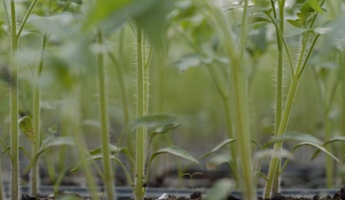 Mulți cultivatori de legume se pot întâlni cu problema alungirii răsadurilor. Aceasta poate avea efecte semnificativă, având în vedere că un lăstar alungit are nevoie de mai mult timp să se adapteze transplantării în sol, fructele cresc mai târziu, este mai susceptibil la diferite boli și dă un randament mai mic decât răsadurile sănătoase și puternice. Iată câteva motive pentru care răsadurile prezintă această problemă și ce puteți face pentru a remedia alungirea răsadurilor de legume, inclusiv de roșii.Alungirea răsadurilor – cauzeExistă o serie de cauze, de factori care pot provoca alungirea excesivă a răsadurilor. Pentru ca acțiunile de întărire a tulpinilor răsadurilor să fie corecte, este necesar să se stabilească de ce tulpinile au devenit mai lungi. Să numim principalele motive pentru alungirea răsadurilor.Lumina poate remedia problema alungirii răsadurilorLumina slabăAlungirea răsadurilor este cel mai frecvent cauzată de lumină, mai exact de lipsa luminii. Intervalele scurte de zi sau vremea înnorată nu permit plantelor să primească cantitatea necesară de lumină. De asemenea, răsadurile primesc o cantitate insuficientă de lumină atunci când sunt plantate adânc. De asemenea, dacă solarul are folia murdară, razele solare nu pot pătrunde la plante.Pentru a preveni alungirea răsadurilor, mutați-le într-un loc mai luminat. Răsadurile ar trebui plasate pe ferestrele sudice, unde intră o cantitate mare de lumină. De asemenea, puteți folosi lămpi suplimentare pe care să le poziționați nu doar deasupra răsadniție, dar și pe părțile laterale, astfel încât fiecare parte a plantelor să fie iluminată.Dacă nu aveți suficientă lumină, este obligatoriu să instalați lămpi care să suplinească lipsa razelor solare. Este necesar să porniți sursele de iluminat dimineața și seara, pentru a asigura răsadurilor lumină naturală timp de aproximativ 16 ore pe zi.De asemenea, pentru a preveni alungirea răsadurilor din cauza lipsei de lumină, se recomandă plantarea lor în recipiente separate și replantarea după formarea primei perechi de frunze adevărate. Acest lucru va asigura fiecărui răsad cantitatea necesară de lumină și spațiul de care are nevoie.Setare greşită a temperaturiiRăsadurile de legume precum cele de roșii  sunt plante iubitoare de căldură, iar, pentru o creștere și o dezvoltare adecvată, acestea au nevoie de un regim optim de temperatură. Dacă regimul de temperatură fluctuează constant, atunci răsadurile de roşii se alungesc și se subțiază foarte mult.Pentru a preveni alungirea răsadurilor, în primele două săptămâni după germinare, este necesar ca răsadurile să primească iluminare suplimentară și temperaturi de la 15° C la 18° C. Apoi, pentru a stimula dezvoltarea, temperatura se ridică la 25° C. De îndată ce plăntuțele ating înălțimea dorită, temperatura aerului trebuie să fie din nou scăzută. Sub rezerva tuturor condițiilor, răsadurile până în momentul transplantării sunt tufe mici luxuriante, cu o tulpină groasă, ușor violetă și frunziș verde închis.Dacă este posibil, trebuie să combinați temperatura aerului și iluminarea: în lumină puternică, mențineți o temperatură de +25° C – +28 ° C, în lumină slabă – aproximativ +19 ° C.Excesul de zel în îngrijirea răsadurilorUdarea abundentă și suprafertilizare sunt cauze care stau la baza alungirii răsadurilor.Dacă în sol există o cantitate mare de azot, planta începe să sufere: frunzele superioare încep să se îndoaie spre interior și cu cât avem mai mult îngrăşământ, cu atât frunzele vor fi mai răsucite.Într-o astfel de situație, este necesar să aplicați cu grijă îngrășământul şi apa, să reduceți cantitățile. Este necesar să udați răsadurile numai după ce solul s-a uscat complet, iar fertilizarea trebuie efectuată în cantități moderate.Deficitul de azotDacă răsadurile de roșii sunt alungite, subțiri și palide, atunci există puțini compuși de azot în sol. Este necesar să fertilizanți plantele cu uree. După irigarea răsadurilor cu soluția din uree (se prepară dintr-o lingură de uree la 10 litri de apă), se mută într-un loc răcoros, cu o temperatură de aproximativ 10 grade Celsius. În ciuda unei uşoare opriri a creșterii, culoarea va deveni mai închisă şi mai strălucitoare în câteva zile. După schimbarea culorii, răsadurile sunt mutate la locul lor inițial.Pentru a preveni deficiența de azot, este recomandat să preparați îngrăşăminte care conţin acest element, în funcție de nevoi.Cum prevenim alungirea răsadurilorPrevenirea alungirii răsadurilor trebuie să facă parte din lucrările tehnologice de producere a acestora.Asigurarea necesarului de lumină. În primul rând trebuie să alegeți cu grijă locul de cultivare a răsadurilor. Dacă le produceți în solar, aveți grijă ca spațiul protejat să aibă folie de calitate, care permită luminii să pătrundă, dar și să păstreze o temperatură optimă pentru germinație și apoi dezvoltarea răsadurilor.Efectuarea corectă a lucrărilor de semănat, repicat și plantat. Nu amânați lucrările principale la răsaduri. Alegeți cu grijă semințele având în vedere și timpurietatea lor. Nu semănați prea des și nu amânați repicatul pentru că plantele vor fi înghesuite și nu vor avea acces la lumină și nici la nutrienți, așa că se vo alungi și vor avea o tulpină firavă.Alternarea temperaturilor zi-noapte. Mențineți temperatura optimă pentru dezvoltarea răsadurilor. În cazul celor mai multe legume, veți avea nevoie de o temperatură de 21-25 de grade pe parcursul zilei, iar noapte să asigurați răsadurilor minim 15 grade Celsius, dar nu mai multe de 18-20 de grade.Aplicarea unor îngrășăminte speciale pentru răsaduri. Pentru a preveni alungirea răsadurilor din cauza deficitului sau excesului de nutrienți, în special de azot, alegeți să aplicați îngrășăminte speciale pentru răsaduri. Urmați întocmai recomandările producătorului privind dozajul.Udarea moderată a răsadurilor. Este mai eficient să udați răsaduri câte un pic în fiecare zi în loc să aveți un exces de umiditate în răsadniță.Citiți și: Producerea răsadurilor de legume: 15 greșeli de evitatCum salvăm răsadurile prea lungi și subțiriDacă deja aveți răsaduri alungite, este important să știți ce puteți face pentru a nu le pierde.Răsadurile alungite care nu sunt gata de plantat se pot planta într-un recipient mai adânc la care se adaugă pământ pentru a acoperi parțial tulpina alungită.O altă metodă de a folosi răsadurile alungite este similară cu cultivarea pe orizontală a legumelor (metoda Maslov). În primă fază, plantele se lasă un pic să se usuce – să nu aibă exces de umiditate. Apoi, tulpina este așezată în spirală de-a lungul pereţilor recipientului, stropind fiecare rând cu pământ. După aceea, pământul este uşor compactat. Pe partea acoperită a tulpinii, se formează rădăcini adventive, iar planta în sine se va dezvolta mai bine.Pentru a normaliza dezvoltarea roşiilor, puteți utiliza și regulatori de creștere. Este necesar să dizolvați două picături de produs într-un pahar cu apă și să pulverizați plantele. Până la sfârşitul săptămânii, ar trebui să revină la normal. Desigur, există un anumit risc de a folosi această metodă, deoarece duce la o oprire artificială a creșterii celulelor vegetale.Transplantarea răsadurilor alungiteCum se face plantarea răsadurilor alungiteDacă, totuși, până în momentul transplantării, planta s-a alungit, atunci poate fi pusă într-un loc permanent în următoarele moduri:    Îngropaţi plantele în sol: mai întâi, pregătiți șanțuri de aproximativ 10 cm adâncime și udați-le bine. Este necesar să plantați răsadurile în pantă, astfel încât vârful să fie pe partea de nord, iar rădăcinile să fie pe partea de sud. Între plante ar trebui să fie aproximativ o jumătate de metru. Apoi, planta este presărată, cu grijă, cu pământ, lăsând partea superioară deasupra solului. În curând, se vor forma rădăcini pe partea acoperită a tulpinii, germenul se va îndrepta și crește.    Cu câteva săptămâni înainte de plantare, tăiați răsadurile alungite chiar deasupra celei de-a cincea sau a șasea frunză.    Puneți partea tăiată în apă până când apar rădăcinile. Când rădăcinile ajung la 1,5 cm lungime, plantele trebuie să fie puse  într-un recipient. Astfel, dintr-o plantă lungă se obțin două scurte. La transplantarea părții inferioare, se formează o plantă cu două tulpini, iar din vârf se formează un o plantă cu o singură tulpină.    Reducerea lungimii plantei în modul vestic: pentru a face acest lucru, cu o lamă ascuțită, prelucrată, trebuie să tăiați lăstarii de la rădăcini și de sus. Conectați părțile superioare și inferioare, fixaţi joncţiunea cu bandă obișnuită, plantaţi lăstarii în pământ în mod obișnuit.    Plantarea răsadului de roșie alungit într-o gaură dublă: Pentru a face acest lucru, într-o gaură pregătită, cu o adâncime de aproximativ 10 cm, se face o alta, astfel încât să încapă în el un recipient cu răsaduri.Prima comună din țară care devine independentă energetic. Biogazul se mai folosește doar în mediul privat , 17.02.2023 , Claudia UntaruSeleuș, comuna din Arad denumită „grânarul“ județului, având cei mai mulți producători de legume, este prima din țară care va folosi sistem integrat de producere a energiei termice - pe bază de biogaz.   Primarul Cristian Branc semnând documentul FOTO Claudia Untaru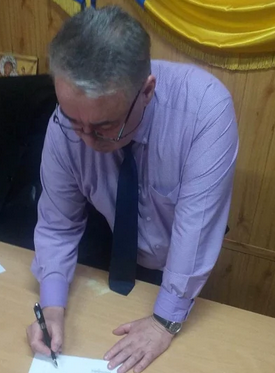 Este zona în care se cultivă legume din tată în fiu, însă de multe ori agricultorii de acolo s-au văzut nevoiți să arunce marfa. Prețul acestor legume a crescut de fiecare dată când a crescut prețul energiei, serele și solariile din zonă funcționând doar dacă sunt oferițe condiții „de căldură”. Pentru a veni în ajutorul sătenilor, primarul s-a gândit de ani de zile la un proiect.Șapte ani pentru un visȘapte ani a durat să își vadă visul împlinit și acum este singurul UAT din țară care va avea un sistem aparte, ce mai există doar în mediul privat. Astfel, a reușit cu ajutorul unui proiect să realizeze un sistem integrat de producere a energiei termice, utilizând surse regenerabile de tip biomasă, biogaz la nivelul întregii comune Seleuș. Drept urmare locuitorii din cele trei localități care compun comuna (Seleuș, Iermata și Moroda) vor beneficia de energie termică la un preț foarte scăzut, iar în plus, din producerea energiei electrice, bugetul comunei va crește cu câteva milioane de euro.  „Am semnat joi (16 februarie 2023 - n.r.) contractul de finanțare pentru stația de biogaz și biomasă cu Ministerul Fondurilor Europene, proiect în valoare de 8,6 milioane de euro, care va aduce la bugetul Comunei Seleuș suma cuprinsă între 3-5 milioane de euro, din vânzarea energiei electrice, și va genera 3 MWh de energie termică pentru încălzirea locuințelor și apă caldă. 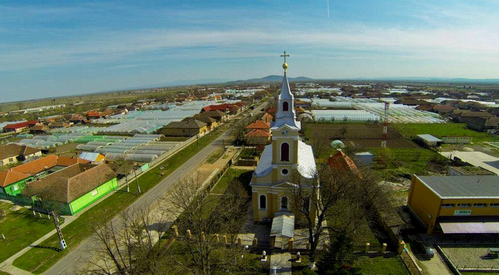 Ambiția mea este ca încălzirea unei locuințe în comuna Seleuș să nu depășească aproximativ suma de 200 de lei/ lună pentru fiecare locuință. Aș vrea să mulțumesc în mod deosebit echipei mele: Florin Forogău (consilier achiziții), Viorel Mila (viceprimar), Florin Farcașiu (administrator public) și personalului Primăriei Comunei Seleuș, care au crezut în acest vis frumos care se realizează. Nu în ultimul rând aș vrea să mulțumesc parlamentarilor PNL Arad - senator Ioan Cristina și deputat Glad Varga, care ne-au fost alături pe tot parcursul celor 6 ani, de când am demarat acest proiect”, a declarat primarul comunei Seleuș, Cristian Branc. Prima stație din România de producere a energiei regenerabile în cogenerare, din biogaz, a fost inaugurată în iulie 2013 la Filipeștii de Pădure, în județul Prahova.Cu ce se laudă SeleușulLegumicultura, cultura cerealelor, cultura plantelor tehnice, precum și creșterea animalelor sunt principalele sectoare ale agriculturii răspunzătoare de susținerea economiei locale în comuna care numără puțin peste 3.000 de suflete. Oamenii din comună aplaudă această realizare și spun că nu ar fi reușit dacă edilii nu ar fi fost gospodari. „Din producerea și vinderea legumelor trăim. Noi i-am spus mereu primarului că nu se mai putem merge mai departe, deoarece este prea costisitor. Acum sperăm să redevenim ce am fost și anume comuna cu cele mai multe legume produse”, a declarat Mioara, localnică din Seleuș. Din punct de vedere turistic, Seleuș este cunoscut datorită amenajărilor piscicole realizate aici și nu în ultimul rând pentru podul turcesc, monument istoric și de arhitectură datat din secolele al XV-lea - al XVII-lea, construit peste râul Cigher.*  *  *Planta cu mult iod cu multiple beneficii! Curăţă plămânii şi închide rănile , Maria Iancu , 18/02/2023   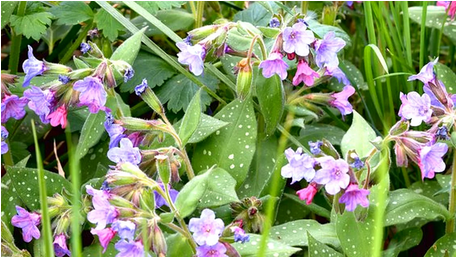 O plantă foarte cunoscută poate ajuta în lupta cu răcelile, cu curăţarea plămânilor sau a durerilor de cap. Este vorba despre mierea ursului sau planta cu mult iod. Iată ce alte beneficii are.Planta cunoscută de bunici sub numele de mierea ursului este bogată în vitamina C, iar acest antioxidant contribuie activ la încetinirea proceselor degenerative din organism.Acest preparat are efect depurativ, fiind folosit cu succes în tratamentele de detoxificare. Este, de asemenea, analgetic, antidiareic, cicatrizant. Acţionează și asupra căilor respiratorii, fiind utilizat în tratarea astmului, a bronșitelor, laringitelor și chiar a unor boli de plămâni.Unde putem să găsim mierea ursului„Am să arăt din nou o fotografie cu o plantă pe care noi o vedem de foarte multe ori. Noi îi zicem mierea ursului sau Meduniță. Ea se mai numește și planta cu mult iod sau planta plămânului.Când avem probleme cu o bronșiolită cronicizată, cu plămânii și bronșiile încărcate, cum sunt după răcelile acestea care au fost după COVID, când au rămas oamenii cu plămânii încărcați, cu sechele, această plantă e foarte bună.Fie că e luată ca ceai sau infuzie, această plantă se găseşte în plafar sau la farmacie. Această plantă mai e foarte bună pentru dureri de cap, când avem miocardite, când sunt probleme cardiace. De asemenea, e foarte bună ca o compresă s-o folosim atunci când avem răni care nu se închid”, a spus bioenergoterapeutul Lidia Fecioru, sâmbătă, la rubrica Leacul zilei, de la emisiunea Adevăruri ascunse, de la antena3.ro.*  *  *Vinul de azi: Tenuta Buon Tempo Brunello di Montalcino 2016 - 96 puncte James Suckling   Parteneri Profit.ro scris astăzi, 09:01  Recomandarea noastră de azi, Tenuta Buon Tempo Brunello di Montalcino 2016, este un vin roșu-rubiniu închis, realizat din struguri Sangiovese Grosso. Mirosul surprinde cu un mix inedit de note florale, carne de vânat afumată, piele și fructe nege. Gustul este elegant, proaspăt, cu arome din nou surprinzătoare ca asocieri: șuncă afumată, cireșe, mure uscate, mentă, ierburi aromate, pământ și condimente exotice. Taninurile puternice, dar fine dau o notă deosebită acestui vin care are un postgust picant, cu note de cireșe negre, scorțișoară, salvie și anason. Destule motive, spunem noi, pentru a-l degusta, temperatura de servire fiind 18-20 de grade Celsius, alături de fripturi preparate cu vin, vânat, brânzeturi mediu măturate. Unvinpezi este un magazin online de vinuri care oferă peste 500 de etichete la cele mai bune prețuri. Material în parteneriat cu Unvinpezi.ro 

                                                           *  *  *Portul Constanța, cerealele din Ucraina și ofensiva Rusiei. Cu cât a crescut traficul maritim în ultimele săptămâni , 18 februarie, 2023 , Marian Păvălașc 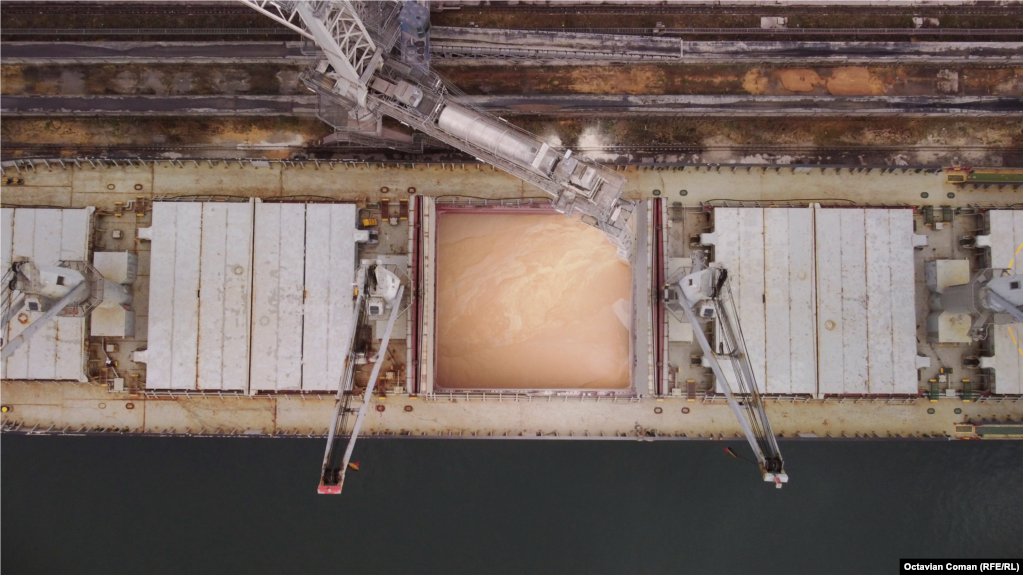 Cerealele reprezintă și în primele două luni ale lui 2023 principala marfă încărcat pe navele care ajung în Portul Constanța. Intensificarea luptelor din Ucraina și blocajele militare din porturile țării vecine fac ca tot mai multe vase cu cereale să ajungă în portul românesc Constanța. Reprezentanții acestuia spun că nu există riscul unor blocaje.De la începutul lunii februarie, odată cu noua ofensivă rusă pe frontul din Ucraina, traficul de cereale care vin din țara vecină pentru a fi exportate prin Portul Constanța a crescut cu aproximativ 20% față de ianuarie.„Deja am avut ședințe cu operatorii portuari și le-am cerut să nu cheme în terminale mai multe nave decât au capacitatea să încarce. Nu vor fi blocaje”, ne-a asigurat Florin Vizan, director general al Administrației Porturilor Maritime Constanța.Compania de stat este deținută de Ministrul Transporturilor și are în administrarea porturile de la Marea Neagră.Intensificarea operațiunilor militare rusești în Ucraina a făcut ca, în prezent, traficul de vase de transport să fie unul ridicat. Dacă în ianuarie erau maximum 40 de nave maritime în Portul Constanța, în ultima săptămână au fost constant peste 50 de astfel de vase de transport marfă, așa cum reiese din buletinele informative zilnice ale Administrației Porturilor Maritime Constanța, compania de stat aflat în subordinea Ministerului Transporturilor.În comparație cu februarie 2022, în acest an sunt de două ori mai multe nave, reiese din rapoartele portuare.Tot anul trecut, în perioada cea mai aglomerată, din iulie-august, în Portul Constanța așteptau să intre și peste 70 de nave.Amenințările din RusiaCongestionarea portuară riscă să crească și mai mult, după ce oficiali ruși au amenințat în această săptămână că Moscova analizează să nu mai agreeze prelungirea acordului privind exporturile de cereale ucrainiene prin Marea Neagră, acord încheiat anul trecut în „Tratat de la Istanbul”.Tratatul de la IstanbulInițiativa privind exportul de cereale prin Marea Neagră, semnată de Rusia și Ucraina în iulie 2022, a creat un coridor sigur pentru a permite exportul cerealelor din porturile ucrainene blocate de război.Acordul, mediat de ONU și Turcia, a fost prelungit cu 120 de zile în noiembrie și ar urma să fie supus unei noi extinderi luna viitoare, în martie. Rusia a semnalat însă că este nemulțumită de anumite aspecte ale înțelegerii și a cerut ridicarea unor sancțiuni care îi afectează exporturile agricole.„Poziția noastră în chestiunea unei continuări suplimentare a inițiativei (privind exporturile prin) Marea Neagră rămâne aceeași”, a declarat viceministrul de externe Serghei Verşinin, într-un interviu la postul RTVI, citat de Reuters.Deși exporturile agricole rusești nu au fost vizate în mod explicit de sancțiuni occidentale, oficiali de la Kremlin au afirmat deseori, asemenea lui Verșinin, că blocaje împotriva sistemelor sale de plăți, logistice și de asigurări, sunt o barieră pentru capacitatea Rusiei de a-și exporta cerealele și îngrășămintele agricole.Cât de pregătit e Portul ConstanțaReprezentanți ai conducerii Portului Constanța, dar și ai operatorilor de cereale din terminale susțin că sunt pregătiți să facă față unui trafic tot mai intens de încărcare a navelor cu cereale care vin din Ucraina.„Suntem pregătiți să facem față traficului care crește. Nu vor mai fi problemele de anul trecut. Deși, nici anul trecut nu au fost blocaje. Portul a operat normal, doar că era o mai mare aglomerație de nave. Anul acesta nu se va mai întâmpla acest lucru. În port vor intra doar navele care pot fi încărcate rapid. Operatorii vor chema doar navale pentru care au capacitate de încărcare”, ne-a explicat Florin Vizan, directorul general al Administrației Porturilor Constanța.În 2022, o mare parte din blocajele din zona portuară a fost cauzată de liniile de cale ferată care erau nefuncționale. „Din cele 70 de linii de cale ferată cu probleme, 35 au fost deja modernizate. Au fost înlocuite total”, ne-a spus Florin Vizan.Acesta ne-a mai spus că și restul de 35 de linii de cale ferată vor fi înlocuite în perioada următoare. În acest sens, în luna martie ar urma să fie scos la licitație un contract prin care să se asigure și renovarea acestor linii.Cereale, cea mai mare parte din traficLa începutul săptămânii, în portul Constanța se aflau sub operațiuni de încărcare - descărcare 47 de nave, iar în Portul Midia mai erau 3 nave.Din totalul de 50 de nave: 12 nave operau cereale, 10 nave - produse chimice, 5 nave - fier vechi, 5 nave - hidrocarburi, 3 nave - containere, 3 nave - ulei, 2 nave - echipamente, 2 nave - produse din metal, 2 nave - îngrășăminte, 2 nave - cherestea, o navă - autovehicule, o navă - animale vii, o navă - soia și o navă - clinker (produs folosit la fabricarea cimentului).Navele aflate sub operare sunt, în general, de capacitate mică și medie. Cea mai mare era portcontainerul „GSL Susan” (cu lungimea de 264,2 metri). În rada portului Constanța așteptau să intre la operare 19 nave, din care 2 nave pentru a încărca cereale.Luni dimineață, erau 20 nave. Dintre acestea, 15 așteptau pentru operare, iar cinci nu aveau operațiuni portuare.În ceea ce privește traficul fluvial, se aflau 37 de remorchere și împingătoare de linie. 14 străine și 23 românești.Recordul din 2022Administrația Porturilor Maritime Constanța a înregistrat, anul trecut, un record al traficului de mărfuri din porturile maritime românești, așa cum reiese din bilanțul companiei de stat.Cerealele au reprezentant marfa care a tranzitat cel mai des prin porturile de la Marea Neagră. Războiul din Ucraina și redirecționarea cerealelor spre Portul Constanța este motivul care explică recordul înregistrat în 2022.Traficul total de mărfuri în porturile maritime românești a înregistrat 75,55 milioane tone în anul 2022, o creștere cu 12% față de cele 67,5 milioane de tone în 2021, fiind cel mai mare trafic de mărfuri din istoria porturilor maritime românești și menținând, astfel, trendul ascendent din ultimii ani.„Cerealele reprezintă și în acest an grupa de mărfuri cu cea mai mare pondere în traficul total. Portul Constanța devenind cel mai important din Europa din acest punct de vedere, mai ales în contextul actual, cu un trafic anual de 24,1 milioane de tone”, ne-a declarat directorul general al APM SA Constanța, Florin Vizan.În traficul total, cerealele au reprezentat 31,7%, urmate de petrol brut - 12,57%, articole diverse - 10,4%, produse petroliere - 9,6%, minereuri de fier, deșeuri de fier - 9,26%.Traficul de mărfuri pe relația Ucraina a totalizat, de la începutul războiului, 11,85 milioane tone, din care 5,4 milioane tone trafic fluvial și 6,4 milioane tone, maritim. Cele mai mari cantități de mărfuri sunt cereale, dar au mai sosit în port și echipamente, fosfat, laminate, minereuri de fier, containere.Aici trebuie precizat că între luna mai și octombrie, traficul din Portul Constanța a fost blocat deseori pentru că infrastructura nu a făcut față cerealelor din Ucraina care veneau în zona portuară pe calea ferată, încărcate în TIR și pe șlepuri fluviale.Creșteri semnificative de trafic se mai regăsesc în cazul următoarelor grupe de mărfuri: semințe uleioase (69,7%), minereuri de fier, deșeuri de fier și oțel (47%), petrol brut (41,7%), produse chimice derivate din cărbuni și gudron (37,7%), minerale brute sau prelucrate (36,8%), produse petroliere (33,4%), produse metalice (28,2%), articole diverse (28,2%), echipamente, mașini (12,4%), îngrășăminte (9,5%).Activitatea din 2022, în câteva cifreÎn anul 2022, au făcut escale în porturile maritime românești 15.381 nave, față de 14.629 nave în 2021.În Portul Constanța - zona Constanța, traficul de mărfuri înregistrat în 2022 a fost de 68,24 milioane tone, o creștere cu 11,5%.În Portul Constanța - zona Midia, traficul de mărfuri înregistrat în 2022 a fost de 7,02 milioane tone, comparativ cu 2021, când s-au înregistrat 5,93 milioane tone, prezentând o creștere de 18%.În Portul Constanța - zona Mangalia, traficul de mărfuri înregistrat în 2022 a fost de 278.442 tone, față de 338.472 tone în 2021.                                                            *  *  *Care carne din supermarket e mai sănătoasă? La ce să fii atent când cumperi pui, curcan sau pește , Alina Neagu • HotNews.ro , Duminică, 19 Februarie 2023, ​Carnea de pui este carnea cel mai des utilizată în bucătăriile românilor, dar și la nivel mondial.  La prima vedere, pare să aibă cele mai multe avantaje - se gătește ușor și rapid, prețul este accesibil, iar despre carnea de pui se spunea, cu mulți ani în urmă, că este cea mai sănătoasă. Tocmai din cauza consumului foarte ridicat, puii au ajuns însă să fie crescuți cu furaje și agenți de afânare în doar câteva zile. Așa s-a ajuns ca până și carnea de porc - blamată multă vreme pentru faptul că este o carne cu un conținut mai ridicat de grăsime și aduce mai mult colesterol - să fie mai sănătoasă decât cea de pui, dacă vorbim despre carnea din supermarket, spun răspicat nutriționiștii.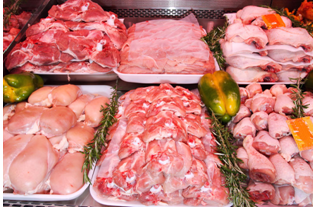 Carne de pui sănătoasă din comerț? Da, se poate, dar trebuie să fii atent la ambalajLa modul ideal, cea mai sănătoasă carne este cea crescută natural în gospodărie, nu cea destinată comerțului. Ce faci însă în cazul în care nu ai acces la o sursă de carne de la păsări sau animale crescute în gospodărie și ești nevoit să consumi exclusiv carne din comerț? Care variantă este cea mai sănătoasă? Către ce ar fi cel mai bine să te îndrepți și ce să eviți? Lygia Alexandrescu, consultant în nutriție sportivă, educație alimentară și comunicare nutrițională, explică, pentru HotNews.ro, care sunt cele mai bune variante și de care ar trebui să ne ferim. Lygia Alexandrescu, nutriționist / Foto: Agerpres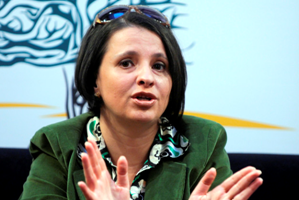 Faptul că până și carnea de porc, blamată multă vreme pentru conținutul mai ridicat de grăsime, a ajuns mai sănătoasă decât cea de pui este o realitate, spune răspicat nutriționistul Lygia Alexandrescu.„Este o realitate, puiul se crește rapid cu furaj - care conținea, într-o vreme, și hormon estrogen, dar între timp s-a dovedit că lucrurile s-au mai schimbat un pic în bine - însă sunt agenții de afânare care îi cresc foarte repede. Înainte, un pui se creștea din martie-aprilie, de când se punea cloșcă, până în octombrie, când de abia se făcea de un kilogram și jumătate. Acum se cresc și în câteva zile, iar în 2-3 săptămâni găsim o găină de 4-5 kilograme crescută într-o lună, ceea ce nu este firesc. Este clar că sunt niște potențiatori de creștere adăugați.”Există însă, chiar și în supermarket, variante de carne de pui pe care nutriționiștii le recomandă în special pentru copiii alergici, dar nu numai, crescuți cu porumb. „Aceste variante chiar sunt echilibrate, în sensul că putem recunoaște foarte ușor dacă acea carne de pasăre are potențiator de creștere, agent de creștere rapidă.”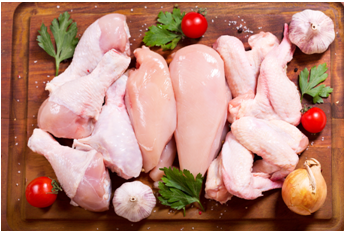 Carne de oui / Foto: Nitr | Dreamstime.comCum recunoaștem aceste variante de carne de pui mai sănătoasă? „Spre exemplu, dacă osul este mai moale sau mai tare - cu cât e mai tare, cu atât acea pasăre n-a avut osteoporoză, adică nu a avut dezechilibru hormonal, atâta timp cât nu s-au adăugat agenți de creștere. Este exact ca la om. Acești agenți de creștere afânează osul și, practic, poți să mesteci osul. Osul devine foarte, foarte ușor de amestecat. Cu cât osul este mai tare, cu atât ne dăm seama că furajul a fost de mai bună calitate”, explică nutriționistul Lygia Alexandrescu. Și încă ceva: există pui pe care scrie clar pe ambalaj: crescut în 55 sau 58 de zile. „Ceea ce este cu totul altceva. Vorbim de aproape două luni, adică un proces mai lent de creștere, firescul adică, iar la curcan chiar vorbim de peste 3 luni”, spune Lygia Alexandrescu. Poți consuma cu încredere carne de curcan, dar ar fi bine să eviți aripile Am întrebat-o pe Lygia Alexandrescu și despre carnea de curcan din comerț - este sau nu în aceeași situație cu carnea de pui? „La curcan trebuie să fim atenți doar la piele și la aripi, pentru că, atunci când se fac tratamentele, ele se fac în aripă. În schimb pieptul de curcan, pulpa de curcan sunt foarte recomandate și se pot chiar amesteca - se pot face amestecuri de curcan cu porc, cu mușchi de porc, se pot face inclusiv sărmăluțe, și atunci vorbim despre un produs dietetic.  Carne de curcan / Foto: Enjoyphoto | Dreamstime.com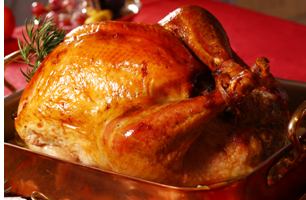 Carnea de vită nu mai are nevoie de niciun fel de prezentare - este o carne foarte sănătoasă și mai consistentă, așa cum este și carnea de porc. Peștele, între cea mai sănătoasă carne și contaminarea cu mercurÎn ceea ce privește peștele însă, circulă tot felul de legende. Cum alegem o carne de pește care să nu ne facă mai mult rău decât bine?Peștele conține mercur, metale grele, urme de plastic, din cauză că mănâncă din apele poluate. Lygia Alexandrescu ne învață însă un truc: „Peștele, cu cât este mai mic, cu atât este mai bun, mai sănătos. Ar fi bine să nu ne îndreptăm către rechin și ton, ci spre peștele de la începutul lanțului trofic, adică dorada, bibanul de mare, păstrăv - peștii mici și albi și de apă dulce, dacă se poate. Sigur că vorbim despre păstrăv de captură. Dar măcar este un pește alb, un pește ușor. Sigur că și somnul de Dunăre este foarte bun. Șalăul nu poate fi hormonat din cauză că moare.”  Pește / Foto: Ilfede | Dreamstime.com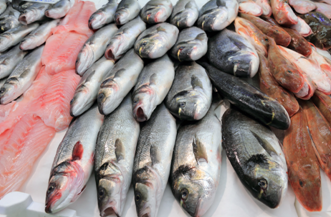 Sunt anumite tipuri de pește mic a căror carne este foarte sănătoasă, este concluzia Lygiei Alexandrescu: „Cu cât peștele este mai mare ca dimensiune, cu atât este mai mare și riscul de a fi mai contaminat cu metale grele și de a mânca stârvuri și de a se hrăni cu tot ce înseamnă produse care ar putea crește numărul de toxine din corpul lui.”Nu uitați însă de recomandarea nutriționistului: carnea ar trebui consumată cam de 3 ori pe săptămână. În restul timpului, legumele și fructele nu ar trebui să lipsească din dieta noastră. Foto: Dreamstime.com.*  *  *19 februarie - Ziua Națională Constantin Brâncuși , Sorin Bejan, 19 Februarie 2023Iniţiativa instituirii unei zile dedicate marelui artist român a aparţinut scriitorului Laurian Stănchescu, preşedinte al Fundaţiei Ideea Contemporană, care, încă de la 2 februarie 2015, a solicitat, printr-o scrisoare publică adresată preşedintelui Klaus Iohannis, Puterii şi Opoziţiei, şi transmisă AGERPRES, să declare Ziua Naţională Constantin Brâncuşi, pe data de 19 februarie.Constantin Brâncuşi -  ”patriarhul sculpturii moderne” - românul care a avut o contribuţie esenţială la înnoirea viziunii plastice în sculptura contemporană universală. Considerat un monument al conştiinţei artei moderne, Brâncuşi a oglindit, pornind de la obârşia sa ţărănească, tradiţiile, miturile şi magia artei populare româneşti, împletite cu viziunea asupra vieţii care îi era influenţată atât de Platon cât şi de concepţia filosofilor orientali.Constantin Brâncuşi este considerat un inovator, fiindcă a eliberat sculptura de imitaţia mecanică a naturii, a împletit ca nimeni altul spiritul şi sensibilitatea, exprimând însăşi esenţa lucrurilor, dinamismul formelor, combinând în operele sale simplitatea artei populare româneşti cu rafinamentul avangardei pariziene. Toate acestea explică de ce Brâncuşi este considerat cel mai important sculptor al secolului al XX-lea. Însă interesantă este nu numai moştenirea lui Brâncuşi – artistul -, ci şi întreaga sa existenţă, care ne arată simplitate, multă muncă dar şi nenumărate poveşti de dragoste pe cate „titanul din Hobiţa” le-a trăit.* * *Mesajul premierului Nicolae Ciucă la Ziua Națională Brâncuși”Cu 147 de ani în urmă, destinul cultural al României şi arta plastică universală aveau să devină mai bogate, odată cu naşterea lui Constantin Brâncuşi, al cărui talent artistic a fost minunat completat de profunzimea aplecării lui spre filozofie. Născut într-o familie de oameni simpli, marele nostru sculptor nu s-a desprins niciodată de rădăcinile sale, chiar dacă viaţa l-a dus departe de ţară pentru a-şi desăvârşi destinul artistic. Prin operele sale, Constantin Brâncuşi şi-a creat propria identitate artistică, revoluţionând chiar arta sculpturii, şi a lăsat în urmă un valoros patrimoniu care impresionează prin universalitate dar, în acelaşi timp, poartă amprenta înţelepciunii şi simplităţii ţăranului român”, a arătat Nicolae Ciucă, în mesajul transmis de Ziua Naţională Constantin Brâncuşi.

 
El a adăugat că, în prezent, creaţia lui Constantin Brâncuşi continuă să atragă admiraţia iubitorilor de artă din întreaga lume.
 
”Este emoţionant că evenimentele din aceste zile prilejuite de deschiderea oficială a Programului naţional Timişoara - Capitală Europeană a Culturii, la care am avut bucuria să particip, includ şi două lansări de carte dedicate vieţii şi operei lui Constantin Brâncuşi. Sunt convins că românii iubitori de artă aşteaptă cu nerăbdare şi expoziţia anunţată peste câteva luni la Timişoara, pentru care vor fi aduse şi câteva dintre sculpturile sale aflate în marile muzee ale lumii. Este cel mai frumos omagiu pe care i-l putem aduce lui Constantin Brâncuşi pentru felul în care a pus în valoare prin arta sa legătura de suflet cu meleagurile natale şi cu poporul român. Uniţi în diversitate, regăsim, astfel, valorificată, identitatea noastră culturală în marea familie europeană din care facem parte”, a conchis premierul.* * *Născut la 19 februarie/2 martie 1876, la Hobiţa, judeţul Gorj, Constantin Brâncuşi a urmat Şcoala de Arte şi Meserii din Craiova (1894-1898), Şcoala de Belle-Arte din Bucureşti, pe care a absolvit-o în 1902, apoi a plecat spre Paris, unde a luat concursul de admitere la École Nationale Supérieure des Beaux-Arts şi a lucrat în atelierul lui Antonin Mercié. A fost angajat de Rodin ca practician, dar nu a rămas aici mult timp, convins fiind că ''La umbra marilor copaci nu creşte nimic'' (''Rien ne pousse a l'ombre des grands arbres''), notează site-ul centrulbrancusi.ro. Şi-a închiriat un spaţiu pe strada Montparnasse, unde şi-a amenajat propriul atelier.Constantin Brâncuşi a lăsat posterităţii o operă impresionantă, de o mare complexitate tematică, lucrările sale numărându-se, în prezent, printre marile creaţii artistice ale lumii. Încă din primul an de studenţie, respectiv în 1898, lucrarea sa ''Bustul lui Vitellius'' obţine ''menţiunea onorabilă'', în 1900 ''Capul lui Laocoon'' îi aduce artistului medalia de bronz, iar ''Studiu'', din 1901, câştigă medalia de argint. Beneficiind de sprijinul doctorului Dimitrie Gerota, în perioada următoare (1900-1902), realizează ''Ecorşeu'', un studiu pentru reprezentarea corpului omenesc, operă distinsă cu o medalie de bronz şi folosită, ulterior, în şcolile româneşti de medicină. A realizat apoi bustul medicului Carol Davila, care avea să fie aşezat în curtea Spitalului Militar Central din Bucureşti, în 1912, reprezentând singurul monument public al lui Brâncuşi din Bucureşti. În 1907, realizează, în atelierul său din Paris, "Sărutul" (1907), temă ce avea să fie reluată de mai multe ori până în 1940, când finalizează ''Poarta sărutului'', amplasată în Parcul Central din Târgu Jiu. Tot în 1907, a primit comanda unui monument funerar pentru cimitirul din Buzău, lucrare pe care o va numi "Rugăciunea".După 1908, Brâncuşi dă o nouă expresie sculpturii, originală, proprie lui, preocupare ce va fi strâns legată de alegerea materialului în care lucrează. Într-un timp relativ scurt, artistul elimină detaliile din sculpturile sale, făcând trecerea către o artă sintetică, intelectualistă, cu forme aproape abstracte. În această evoluţie a artei sale se înscriu lucrări precum "Muza adormită", "Sărutul", "Cuminţenia pământului", "Domnişoara Pogany", "Prinţesa X" sau "Pasărea măiastră". Vorbind despre "Muza adormită", Mircea Deac aminteşte de pictorul belgian Michel Seuphor, care scria, în "La peinture abstraite" (1962), că "A fost începutul unui lucru când Brâncuşi, plictisit de "a face cadavre" concepe "Muza adormită", care se transformă puţin câte puţin în ovoid simplu; a fost începutul unui lucru când nu era nimic."Anul 1915 marchează o premieră în cariera artistului, primele lucrări în lemn: "Cariatide", "Fiul risipitor" şi altele. A realizat apoi "Vrăjitoarea", "Himera", "Cariatidă" şi "Adam" şi primele versiuni în lemn ale "Coloanei fără sfârşit" (1918), aşa cum îi plăcea artistului să o numească. În 1938, a finalizat ansamblul artistic din Târgu Jiu, alcătuit din "Masa tăcerii", "Scaunele", "Poarta sărutului" şi "Coloana infinitului", închinat eroilor români care, la 14 octombrie 1916, au căzut în bătălia de la Jiu împotriva nemţilor.După ce, în 1909, a expus lucrări atât la Paris, cât şi la Bucureşti, artistul organizează prima sa expoziţie în America, într-o galerie de artă din New York, în anul 1914. În 1919, apare, la Paris, volumul "La Roumanie en Images", cuprinzând cinci reproduceri după operele sale. Brâncuşi începe să-şi expună lucrările în cele mai celebre galerii de artă din Franţa, Anglia, America, Elveţia şi Olanda, fiind elogiat în numeroase publicaţii din întreaga lume. În 1931, a fost decorat, la propunerea lui Nicolae Iorga, cu ordinul "Meritul cultural pentru artă plastică". Până în 1940, activitatea creatoare a lui Brâncuşi s-a desfăşurat în toată măreţia ei, din această perioadă datând operele din ciclul ''Pasărea în văzduh'', ciclul ''Ovoidului'', precum şi sculpturile în lemn.Cu toate că se bucura deja de recunoaştere artistică în lumea întreagă, Constantin Brâncuşi şi-a dus viaţa ca un simplu ţăran român, sursa sa de inspiraţie fiind, de altfel, chiar elementul popular, folcloric, natural. Lucrările sale au o puternică încărcătură spirituală, provenită din viaţa satului românesc, artistul reuşind să îmbine simplitatea artei populare româneşti cu rafinamentul avangardei pariziene. Brâncuşi renunţă la elementele secundare prezente până atunci în sculpturi, în favoarea evidenţierii esenţei lucrurilor. Este artistul care a asimilat în opera sa ''toată istoria sculpturii pe care a dominat-o şi a depăşit-o'', după cum remarca criticul de artă Mircea Deac, în volumul "Constantin Brâncuşi" (Editura Meridiane, 1966).Artistul a murit la 16 martie 1957, cu sufletul întristat pentru că nu se putea întoarce în ţara natală, iar la 19 martie a fost înmormântat în cimitirul Montparnasse din Paris.                               pictor: Valentin Tănase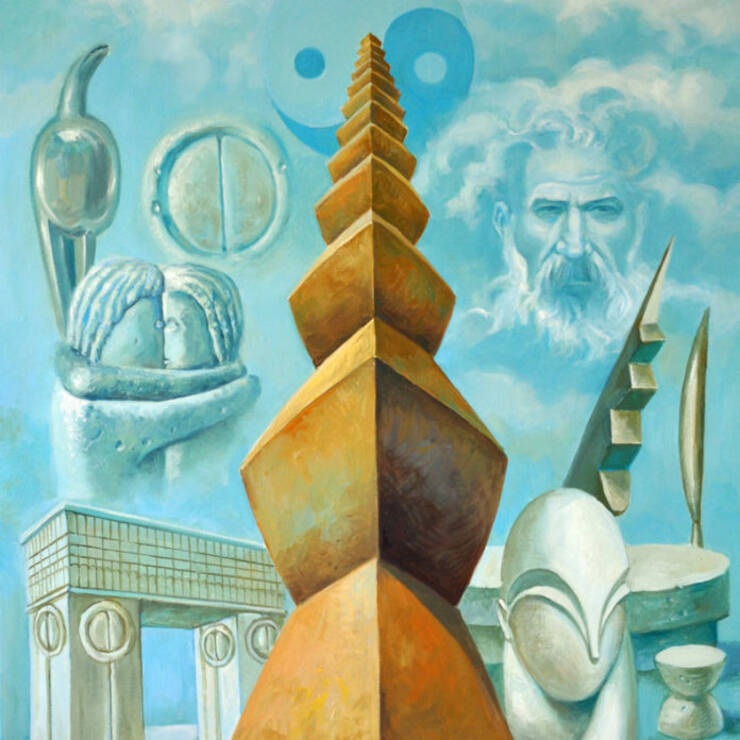 *  *  *1 EUR4.90401 USD4.6075Legislaţie românească Ordinul nr. 1414/2015 privind aprobarea Regulamentului de organizare şi funcţionare al Comisiei pentru acordarea licenţelor de depozit, a atribuţiilor şi obligaţiilor acesteia, precum şi a componenţei nominale, Ministerul Agriculturii şi Dezvoltării Rurale - MADR  Modificat de Ordin 56/2023 la 16.02.2023Ordinul nr. 56/2023 pentru modificarea poziţiei 3 din anexa nr. 2 la Ordinul ministrului agriculturii şi dezvoltării rurale nr. 1.414/2015 privind aprobarea Regulamentului de organizare şi funcţionare al Comisiei pentru acordarea licenţelor de depozit, a atribuţiilor şi obligaţiilor acesteia, precum şi a componenţei nominale, Ministerul Agriculturii şi Dezvoltării Rurale - MADR Publicat în Mof I nr. 135 din 16.02.2023. A intrat în vigoare la 16.02.2023Ordinul nr. 17/2023 pentru modificarea anexei nr. 1 la Ordinul preşedintelui Autorităţii Naţionale Sanitare Veterinare şi pentru Siguranţa Alimentelor nr. 24/2010 privind aprobarea listelor cuprinzând informaţiile secrete de serviciu şi informaţiile de interes public, Autoritatea Naţională Sanitară Veterinară şi pentru Siguranţa Alimentelor - ANSVSA Publicat în Mof I nr. 136 din 17.02.2023. A intrat în vigoare la 17.02.2023Clasificarea ocupaţiilor din România - nivel de ocupaţie (şase caractere) - COR din 11.07.2011, Institutul Naţional de Statistică - INS , Modificat de Ordin 42/2023 la 16.02.2023Legislaţie europeană Regulamentul delegat nr. 118/2017 de instituire a unor măsuri de conservare în domeniul pescuitului pentru protecţia mediului marin în Marea Nordului, Comisia Europeană  Va fi modificat de Regulament 340/2022 la 08.03.2023Regulamentul de punere în aplicare nr. 1747/2015 de rectificare a anexei la Regulamentul (UE) nr. 26/2011 privind autorizarea vitaminei E ca aditiv furajer în hrana tuturor speciilor de animale (Text cu relevanţă pentru SEE) , Comisia Europeană Va fi abrogat de Regulament 341/2023 la 08.03.2023Regulamentul delegat nr. 181/2023 de rectificare a anumitor versiuni lingvistice ale Regulamentului delegat (UE) 2016/1149 de completare a Regulamentului (UE) nr. 1308/2013 al Parlamentului European şi al Consiliului în ceea ce priveşte programele naţionale de sprijin în sectorul vitivinicol şi de modificare a Regulamentului (CE) nr. 555/2008 al Comisiei, Comisia Europeană Va intra în vigoare la 19.02.2023Regulamentul delegat nr. 182/2023 de rectificare a anumitor versiuni lingvistice ale anexei III la Regulamentul delegat (UE) 2019/2122 de completare a Regulamentului (UE) 2017/625 al Parlamentului European şi al Consiliului în ceea ce priveşte anumite categorii de animale şi de mărfuri exceptate de la efectuarea controalelor oficiale la posturile de inspecţie la frontieră, controalele specifice privind bagajele personale ale pasagerilor şi transporturile mici de bunuri expediate către persoane fizice, care nu sunt destinate introducerii pe piaţă (Text cu relevanţă pentru SEE), Co misia Europeană Va intra în vigoare la 19.02.2023Regulamentul nr. 198/2023 de modificare a anexei II la Regulamentul (CE) nr. 396/2005 al Parlamentului European şi al Consiliului în ceea ce priveşte limitele maxime pentru reziduurile de abamectin din sau de pe anumite produse (Text cu relevanţă pentru SEE), Comisia Europeană  Va intra în vigoare la 20.02.2023Regulamentul de punere în aplicare nr. 199/2023 de aprobare a substanţei active cu risc mic Trichoderma atroviride AT10, în conformitate cu Regulamentul (CE) nr. 1107/2009 al Parlamentului European şi al Consiliului privind introducerea pe piaţă a produselor fitosanitare, şi de modificare a Regulamentului de punere în aplicare (UE) nr. 540/2011 al Comisiei (Text cu relevanţă pentru SEE), Comisia Europeană Va intra în vigoare la 20.02.2023Regulamentul de punere în aplicare nr. 200/2023 privind neaprobarea uleiului esenţial de lămâie (ulei esenţial de Citrus limon) ca substanţă de bază în conformitate cu Regulamentul (CE) nr. 1107/2009 al Parlamentului European şi al Consiliului privind introducerea pe piaţă a produselor fitosanitare (Text cu relevanţă pentru SEE), Comisia Europeană Va intra în vigoare la 20.02.2023Regulamentul nr. 26/2011 privind autorizarea vitaminei E ca aditiv furajer în hrana tuturor speciilor de animale (Text cu relevanţă pentru SEE), Comisia Comunităţilor Europene - CCE Va fi abrogat de Regulament 341/2023 la 08.03.2023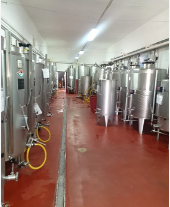 Condițiile în care se desfășoară partea practică a procesului educativ i-au lăsat pe profesorii români fără cuvinte. Rodul muncii întreprinse în cadrul liceului ajunge direct pe piață, școala fiind puternic susținută cu fonduri de către autoritatea locală. Liceul cu profil agricol are propria fabrică de vinuri FOTO: arhiva profesori Liceul „Alexe Marin” 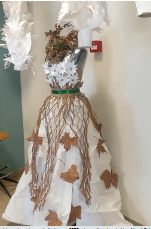 În școala italiană nu se considera nimic anormal în a repeta un an de studiu, pentru că scopul urmărit nu era simpla promovare. „La noi este chiar o rușine să rămâi corigent sau repetent. Ei spuneau că nu e rușine să repeți, ci este rușinos ca după un număr de încercări să nu știi să faci un anumit lucru. Erau foarte mulți care repetau anul, în general primul an, în special la licee de artă. Mare diferență de mentalitate“, a întărit prof. Cărămizoiu.Creațiile copiilor sunt apreciate, fiind expuse FOTO: arhiva profesori Liceul „Alexe Marin” Slatina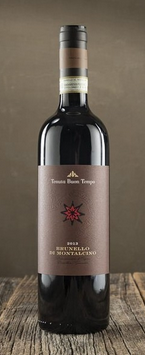 Azi puteți cumpăra de pe Unvinpezi.ro vinul Tenuta Buon Tempo Brunello di Montalcino 2016 cu 155 lei. Tenuta Buon Tempo se găsește în partea de sud a regiunii Montalcino, o zonă cu o puternică tradiție viticolă în Italia. Numele ales de producător, “Buon Tempo” s-ar traduce prin liniștea și starea aceea de bine caracteristică acestei văi. Dorința producătorilor este de a realiza anual vinuri de înalta calitate, care să reflecte tocmai calitățile terroir-ului unic din Montalcino. Astfel, aici sunt produse în fiecare an 65.000 de sticle de Rosso di Montalcino și Brunello di Montalcino, alături de o selecție ceva mai restrânsă, dar la fel de atent sortată de Brunello Riserva